National Lutheran School AccreditationSelf-Study Reportfor Lutheran Early Childhood CentersRevised September 2017TABLE OF CONTENTS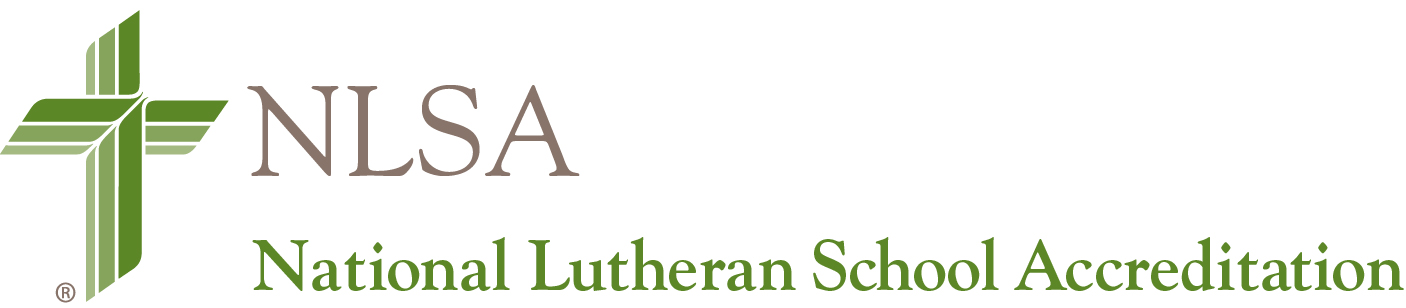 Mission, Purpose, Vision and Values					3Preface									4The Self-Study DocumentGeneral Information About the School					5Standard 1: Purpose							13	1A: Mission and Ministry						13	1B: Philosophy							22Standard 2: Relationships						29	2A: Home / Family Relationships					29	2B: Congregational Relationships					50	2C: Elementary School to Early Childhood Center			68Standard 3: Leadership              						79	3A: The Early Childhood Governing Authority			79	3B: The Early Childhood Administrator / Director			113Standard 4: Personnel							146Standard 5: Staff / Child Interactions					164Standard 6: Facilities							185Standard 7: Wellness							212	7A: Health and Safety						212	7B: Food and Nutrition						276Standard 8: Curriculum							305Standard 9: Infants / Toddlers						335Standard 10: Continuous Improvement					426Summary for Evaluation of Standards and the Indicators of Success	439Identification of Powerful Practices					440Preliminary School Action Plan						441MISSION, PURPOSE, VISION and VALUESMissionNLSA encourages and recognizes schools that provide quality, Christian education and engage in continuous improvement. PurposeHelp all Lutheran schools improve.Help all Lutheran schools evaluate themselves based on their unique purposes. Assure a level of quality for accredited Lutheran schools based on national standards.Give appropriate recognition to those schools that complete the process successfully.VisionThe Great Commission of our Lord Jesus Christ, “Go and make disciples,” includes ministering to children.  He also encourages, “Let the children come to Me.”  Lutheran schools serve children and families by providing God-pleasing, quality learning experiences, adult-child relationships and nurturing environments.National Lutheran School Accreditation (NLSA) provides a service that empowers schools to develop and improve high-quality, Christ-centered education through a voluntary process.ValuesLutheran Culture Educational ExcellenceContinuing ImprovementInnovationPREFACENational Lutheran School Accreditation requires that Lutheran early childhood centers evaluate themselves based on ten Standards. The word “standard” originates from the French word estendard, which was the flag of the leader around which his followers rallied. Such a standard raised in battle provided leadership, a goal, and a sense of working together. So it is today. The ten Standards are intended to challenge Lutheran early childhood centers to improve the quality of their programs. They are not meant to reflect what every center is like, but rather to give each center an indication of worthy goals to achieve.The accreditation process was designed specifically for LCMS early childhood centers and is intended to serve as a measure of the quality of their programs. The Self-Study process outlined in this document allows a school to thoroughly evaluate its programs and procedures, and then develop a Cumulative Annual Report (CAR) plan for a process of ongoing improvement that will benefit the school in the interest of the children it serves.   Accreditation is valid for five (5) years pending submission and acceptance of the Cumulative Annual Report. A Cumulative Annual Report (CAR) is submitted yearly with an action plan for improvements.  This report is reviewed by the Team Captain the District Accreditation Commissioner, and the district office. Reaccreditation requires application, completion of the Self-Study Instrument, a successful team visit by three or more peer professional reviewers and a positive recommendation from the District Accreditation Commission.The process is based upon three assumptions. First, a high-quality program is required in order to be good stewards of the blessings given by almighty God.  Second, each center willingly cooperates with local governmental agencies unless such cooperation inhibits the free sharing of the Gospel. Third, the early childhood center strives to meet and, when possible, exceed all local, state, and federal guidelines related to early childhood education.We pray that the accreditation process will serve to raise the level of quality in centers choosing to participate in NLSA. As a result, those centers will better serve the community wherever they are located and have the resulting opportunity to tell many more children about the love of their Savior, Jesus.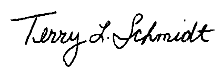 Terry SchmidtDirector, National Lutheran School Accreditation
THE SELF-STUDY DOCUMENTGENERAL INFORMATION ABOUT THE SCHOOLSchool		Name:                                                                                                                                                                                                                      		Address:                                                                                                                                                                                                                    		City, State, Zip Code:                                                                                                                                                                                                    		Phone:                                                                                            			Email:                                                                                                       Congregation(s) (List all operating congregations.  Use a separate sheet, if necessary.)		Name, Complete Address:                                                                                                                                                                        			Name, Complete Address:                                                                                                                                                                        			Name, Complete Address:                                                                                                                                                                        School Administrator(s)                                                                                                                                                                        Name:Email:Phone:Pastor(s)                                                                                                                                                                                                           Name:Email: Phone:List All Agencies Currently Accrediting the SchoolClassification (Mark One Option with an “X” and Provide Documentation)The early childhood center is licensed and in good standing with the state agency responsible for licensing child care centers and early childhood programs.The early childhood center is exempt from licensing.Other (Please Explain): Attach a copy of state licensing rules/regulations AND a copy of the state early learning standards.Note: This is required for all centers, both licensed and license-exempt.Attach a list of all Steering Committee and subcommittee members, indicating whether they are teachers, parents, etc.Attach a copy of the school’s most recent LCMS Early Childhood Center and School Statistical Report.Community InformationWrite a brief history of the school.Describe the community surrounding the school.List other significant information or factors that affect the school, its population and environment.School Enrollment InformationWhat is the total current school enrollment? Review the responses on the LCMS Early Childhood Center and School Statistical Report regarding the number of students per grade, the number of special education students, the students’ church membership and the students’ race.  Then, comment on any features of the school’s current enrollment that reveal significant or unusual information.How many children attend the supporting congregation(s)?List the projected enrollment for each of the next three years and the basis for these projections.Comment on the number of eligible congregation children enrolled and the number of children not able to be enrolled due to space limitations.  Discuss any signification or unusual features about this information and how it has changed in the past three years.Staff Information – Teachers and AdministratorsAdministrators and Teaching Staff (Lead Teachers and Assistant Teachers) (Please complete a separate page(s) of information for EACH teacher.)Faculty Member:Academic degrees held:Degree					InstitutionAcademic credit and continuing education units earned over the last four years:Course			Institution		Graduate Hours		College Degree(s)Teaching or school administration experience:  School Name				Location			DatesCurrent participation in congregational activities:Responsibility				ParticipationCurrent membership in professional organizations:Organization Name			Area of FocusCurrent teaching license(s) held:Certificate(s)				Expiration DateStaff Information – Support StaffSupport Staff (administrative assistant, bus driver, child care, etc.)(Please complete one sheet for ALL support staff.)Name				Function			Hours Per Week		Years at School                Information About Supplemental ServicesDescribe the nature and use of each supplemental service received from an outside agency.  Include curriculum aids, materials for instruction (e.g., library materials, courses of study, audio-visual aids), testing and guidance services, health services, services relative to school attendance, transportation and custodial services.Describe supplemental services in the space below:Surveys for School ConstituentsNLSA survey questions are correlated with the Standard areas and are to be used at the beginning of a Self-Study process.  Survey questions are developed for the following groups:DirectorDirector’s SupervisorChurch Ministry StaffParent / GuardianStaff (Teachers / Assistant Teachers)Support StaffA school may import the questions into an online/electronic instrument of choice and administer them to the groups as part of the needs-assessment process.  Additional questions may be added to the survey, but NLSA survey questions may not be modified or removed.  Reflections of survey results are to be prepared, in summary form, for each area.Summarize the survey information in the space below:STANDARD 1: PURPOSEThe school is driven by its Christian mission.Note:  Section 1 is divided into two categories: mission and ministry and philosophy.  Introductory comments and necessary responses are required for each of the two sections. SECTION 1A: MISSION AND MINISTRYOverviewThe Lutheran early childhood program must be an integral part of the congregation’s ministry to young children and their families. As such, it concerns itself with the ministry of the whole church in order to fulfill its purpose as a Christ-centered early childhood program.The command of God is made clear to us in Matthew 28:19-20 (NIV): “Therefore go and make disciples of all nations, baptizing them in the name of the Father and of the Son and of the Holy Spirit, and teaching them to obey everything I have commanded you.”Mission outreach is an essential part of early childhood programs. Some families are active members of Lutheran or other Christian churches.  Other families may be unchurched, inactive members of a church, or practicing other religions. For these families, the early childhood program may be their only contact with a Christian environment and their first introduction to Jesus. The pastor and the early childhood staff minister to families on a daily basis, as well as in times of need. The early childhood program provides the opportunity to witness the love of Christ and build a strong Christ-centered relationship with families. It is important that the congregation has ownership of the early childhood program as it carries out God’s command of ministry to meet the needs of families.Schools develop mission, ministry, purpose and vision statements to communicate and serve as the basis for forming school goals, learner outcomes and action plans as well as determining direction for all activities of the school.  For clarity in this accreditation process, these statements are referred to as “Mission and Ministry Statements.”    Required ResponsesNarrative responses are to be written for all questions at the beginning of each Standard area and included in the Self-Study document.  The answers to these questions provide a school with the opportunity to describe how it meets the needs of students.  This also allows the school to indicate any nuances that are unique to the school’s learning environment.List or describe how the congregation’s Mission and Ministry Statement is communicated to the congregation, governing authorities, parents and staff.  Include samples.Describe how the mission and ministry statement is implemented by the governing authorities, parents, congregation and staff. List the significant changes that have been made by the school in this area during the past three years.Required EvidenceRequired Evidence must be attached to the Self-Study Report and used to assign a rating and complete the written comments for each General Indicator of Success.  Place an “X” in the box and attach required documentation.Congregation’s Mission and Ministry Statement.Mission and Ministry Statement for the early childhood program.Required Indicator of SuccessRequired indicators must be answered “YES” and supported by evidence and comments for the school to be accredited in good standing. Place an “X” in the box and identify supporting evidence and practices.1A:01*	The early childhood program has a mission and ministry statement designed specifically for the center that reflects the congregational mission and ministry statement.YESNO Identify and list supporting Evidence or Practices:Comments:General Indicators of SuccessGeneral Indicators of Success help the school to quantify its compliance with the Required Standards.  The assignment of a rating for each General Indicator of Success is determined by the evidence and the practices that support the rating.  Each general indicator is to be rated by the subcommittee, using the criterion below with the corresponding point value.  A written response is required for every indicator in the “Comments” section. Met in Full (2) — The General Indicator of Success has been completely accomplished by the school.  It is verifiable through evidence and documentation.Partially Met (1) — The General Indicator of Success is moderately accomplished but additional detail, depth and written documentation is needed to meet the Indicator in full.Not Presently Met (0) — The General Indicator of Success is not present or is emerging (minimally present).1A:02:	The mission and ministry statement of the center is intentionally communicated to the congregation as well as to the early childhood staff and parents.	Identify and list supporting Evidence or Practices:Comments:Proposed Actions if General Indicator is “Partially Met” (1) or “Not Presently Met” (0):1A:03:	The mission and ministry statement is reviewed annually by congregation leaders and the early childhood administration.	Identify and list supporting Evidence or Practices:Comments:Proposed Actions if General Indicator is “Partially Met” (1) or “Not Presently Met” (0):1A:04:	The congregation is involved in the early childhood program in a variety of ways.	Identify and list supporting Evidence or Practices:Comments:Proposed Actions if General Indicator is “Partially Met” (1) or “Not Presently Met” (0):1A:05:	The operation of the early childhood program is part of the mission and ministry of the congregation and is clearly communicated to the congregation and community. There is a mutually beneficial relationship between the school, the congregation and the community.Identify and list supporting Evidence or Practices:Comments:Proposed Actions if General Indicator is “Partially Met” (1) or “Not Presently Met” (0):Summary and Response ActionsSummary and response actions, related to the school’s strengths and items needing improvement, are to be provided.  Subcommittees carry on the primary work of evaluating the school’s compliance with the assigned Standard through a thoughtful and purposeful evaluation of each of the General Indicators of Success.  Based on any general indicator ratings of “1” or “0”, the school must develop specific plans to improve.  Plans must include specific targeted completion dates and assignments.  At the discretion of the school, actions may be developed for indicators that have been rated as “2”.Are the Required Indicators of Success met? (YES / NO) Is all required documentation provided? (YES / NO)Are comments provided for all the REQUIRED and GENERAL Indicators of Success? (YES / NO)Are proposed actions provided for GENERAL Indicators of Success that are partially met or not presently met? (YES / NO)Based on evidence, what are the strengths of the school related to Standard 1, Section 1A?Based on evidence, what are the challenges of the school related to Standard 1, Section 1A?  All areas identified as “partially met” [1] or “not presently met” [0] must be addressed in the School Action Plan.What is the school’s rating for all Indicators of Success for Standard 1, Section 1A?STANDARD 1B: PHILOSOPHYOverviewAn early childhood program philosophy is a cooperatively formed statement of beliefs that reflects every aspect of the program. Practices of the program align with the philosophy. Reflection and review of the philosophy is an on-going process.Required ResponsesNarrative responses are to be written for all questions at the beginning of each Standard area and included in the Self-Study document.  The answers to these questions provide a school with the opportunity to describe how it meets the needs of students.  This also allows the school to indicate any nuances that are unique to the school’s learning environment.Comment on communication of the philosophy statement to school stakeholders.List the significant changes that have been made by the school in this area during the past three years.List the significant changes that have been made by the school in this area during the past three years.Required EvidenceRequired Evidence must be attached to the Self-Study Report and used to assign a rating and complete the written comments for each General Indicator of Success.  Place an “X” in the box and attach required documentation.Early childhood program’s philosophy statement.Documents where philosophy statement is stated (i.e. handbook, brochure, etc.)Required Indicators of SuccessRequired indicators must be answered “YES” and supported by evidence and comments for the school to be accredited in good standing. Place an “X” in the box and identify supporting evidence and practices.1B:06*	The written philosophy is Bible-based and reflects a Christ-centered approach to learning.YESNO Identify and list supporting Evidence or Practices:Comments:1B:07*	The written philosophy includes reference to spiritual, social/emotional, cognitive, physical and creative development of young children with an emphasis on the importance of play.YESNO Identify and list supporting Evidence or Practices:Comments:General Indicators of SuccessGeneral Indicators of Success help the school to quantify its compliance with the Required Standards.  The assignment of a rating for each General Indicator of Success is determined by the evidence and the practices that support the rating.  Each general indicator is to be rated by the subcommittee, using the criterion below with the corresponding point value.  A written response is required for every indicator in the “Comments” section. Met in Full (2) — The General Indicator of Success has been completely accomplished by the school.  It is verifiable through evidence and documentation.Partially Met (1) — The General Indicator of Success is moderately accomplished but additional detail, depth and written documentation is needed to meet the Indicator in full.Not Presently Met (0) — The General Indicator of Success is not present or is emerging (minimally present).1B:08:	The statement of philosophy has been formally approved and/or adopted by the congregation.	Identify and list supporting Evidence or Practices:Comments:Proposed Actions if General Indicator is “Partially Met” (1) or “Not Presently Met” (0):1B:09:	The school reviews its philosophy annually and revises, as needed.Identify and list supporting Evidence or Practices:Comments:Proposed Actions if General Indicator is “Partially Met” (1) or “Not Presently Met” (0):1B:10:	The school’s philosophy is communicated to staff, parents, students and operating congregation(s).	Identify and list supporting Evidence or Practices:Comments:Proposed Actions if General Indicator is “Partially Met” (1) or “Not Presently Met” (0):Summary and Response ActionsSummary and response actions, related to the school’s strengths and items needing improvement, are to be provided.  Subcommittees carry on the primary work of evaluating the school’s compliance with the assigned Standard through a thoughtful and purposeful evaluation of each of the General Indicators of Success.  Based on any general indicator ratings of “1” or “0”, the school must develop specific plans to improve.  Plans must include specific targeted completion dates and assignments.  At the discretion of the school, actions may be developed for indicators that have been rated as “2”.Are the Required Indicators of Success met? (YES / NO) Is all required documentation provided? (YES / NO)Are comments provided for all the REQUIRED and GENERAL Indicators of Success? (YES / NO)Are proposed actions provided for GENERAL Indicators of Success that are partially met or not presently met? (YES / NO)Based on evidence, what are the strengths of the school related to Standard 1, Section 1B?Based on evidence, what are the challenges of the school related to Standard 1, Section 1B?  All areas identified as “partially met” [1] or “not presently met” [0] must be addressed in the School Action Plan.What is the school’s rating for all Indicators of Success for Standard 1, Section 1B?STANDARD 2: RELATIONSHIPSThe school demonstrates its Christian mission through relationships with congregation, community, staff, students and families.SECTION 2A: HOME / FAMILY RELATIONSHIPSOverviewMinistry in the Lutheran early childhood program is directed toward young children and their families. Parents/guardians are the first and foremost educators of their children. The early childhood program has strategies for teaming with and engaging families through effective communication, active parent involvement and parent education.Required ResponsesNarrative responses are to be written for all questions at the beginning of each Standard area and included in the Self-Study document.  The answers to these questions provide a school with the opportunity to describe how it meets the needs of students.  This also allows the school to indicate any nuances that are unique to the school’s learning environment.List family education programs presented during the past 12 months.List special programs for families. (i.e. Christmas service, Family Night, Literacy Festivals, service projects) Describe orientation methods for welcoming and engaging new families.List the significant changes that have been made by the school in this area during the past three years.Required EvidenceRequired Evidence must be attached to the Self-Study Report and used to assign a rating and complete the written comments for each General Indicator of Success.  Place an “X” in the box and attach required documentation.Five (5) examples of different forms of communication with parents/guardians. (i.e. school newsletter, classroom newsletter, emails, blogs, personal notes)A copy of the written NLSA Family Survey questions.NLSA Family Survey summary.Family handbook.Examples of enrollment forms.Examples of forms used to notify parents/guardians of accidents, illnesses, behavioral concerns, etc.Required Indicator of SuccessRequired indicators must be answered “YES” and supported by evidence and comments for the school to be accredited in good standing. Place an “X” in the box and identify supporting evidence and practices.2A:01*	A statement of nondiscrimination is evident in school printed materials and assures that students are admitted without regard to race, color, religion or national origin.YESNO Identify and list supporting Evidence or Practices:Comments:General Indicators of SuccessGeneral Indicators of Success help the school to quantify its compliance with the Required Standards.  The assignment of a rating for each General Indicator of Success is determined by the evidence and the practices that support the rating.  Each general indicator is to be rated by the subcommittee, using the criterion below with the corresponding point value.  A written response is required for every indicator in the “Comments” section. Met in Full (2) — The General Indicator of Success has been completely accomplished by the school.  It is verifiable through evidence and documentation.Partially Met (1) — The General Indicator of Success is moderately accomplished but additional detail, depth and written documentation is needed to meet the Indicator in full.Not Presently Met (0) — The General Indicator of Success is not present or is emerging (minimally present).2A:02:	The school provides a variety of education opportunities for families throughout the year.Identify and list supporting Evidence or Practices:Comments:Proposed Actions if General Indicator is “Partially Met” (1) or “Not Presently Met” (0):2A:03:	The school uses orientation methods for new families.	Identify and list supporting Evidence or Practices:Comments:Proposed Actions if General Indicator is “Partially Met” (1) or “Not Presently Met” (0):2A:04:	The school communicates center activities to families.	Identify and list supporting Evidence or Practices:Comments:Proposed Actions if General Indicator is “Partially Met” (1) or “Not Presently Met” (0):2A:05:	Parents/guardians are welcome to visit the center.	Identify and list supporting Evidence or Practices:Comments:Proposed Actions if General Indicator is “Partially Met” (1) or “Not Presently Met” (0):2A:06:	Parents/guardians are given opportunities to volunteer and support the school.	Identify and list supporting Evidence or Practices:Comments:Proposed Actions if General Indicator is “Partially Met” (1) or “Not Presently Met” (0):2A:07:	Parents/guardians are annually asked to evaluate the program based on purpose, goals and objectives.	Identify and list supporting Evidence or Practices:Comments:Proposed Actions if General Indicator is “Partially Met” (1) or “Not Presently Met” (0):2A:08:	Teachers communicate with parents/guardians about any physical, cognitive, behavioral, social or emotional changes observed in children. If needed, a plan is formulated for children with special needs.	Identify and list supporting Evidence or Practices:Comments:Proposed Actions if General Indicator is “Partially Met” (1) or “Not Presently Met” (0):2A:09:	State and local resources are utilized to further the program’s ability to meet the diverse needs and interests of children and families.	Identify and list supporting Evidence or Practices:Comments:Proposed Actions if General Indicator is “Partially Met” (1) or “Not Presently Met” (0):2A:10:	All communication regarding a student is kept confidential.	Identify and list supporting Evidence or Practices:Comments:Proposed Actions if General Indicator is “Partially Met” (1) or “Not Presently Met” (0):2A:11:	Conferences are held with parents/guardians at least once each year and additionally as needed/requested or required by state licensing agencies.	Identify and list supporting Evidence or Practices:Comments:Proposed Actions if General Indicator is “Partially Met” (1) or “Not Presently Met” (0):2A:12:	Parents/guardians are provided with opportunities to be included and involved in the church community.	Identify and list supporting Evidence or Practices:Comments:Proposed Actions if General Indicator is “Partially Met” (1) or “Not Presently Met” (0):2A:13:	Resources and materials are available to families to further the faith and general development of young children in the home.	Identify and list supporting Evidence or Practices:Comments:Proposed Actions if General Indicator is “Partially Met” (1) or “Not Presently Met” (0):2A:14:	Parents/guardians are informed of the yearly calendar, themes and special monthly activities.	Identify and list supporting Evidence or Practices:Comments:Proposed Actions if General Indicator is “Partially Met” (1) or “Not Presently Met” (0):2A:15:	Curricular goals and objectives are shared with parents/guardians.	Identify and list supporting Evidence or Practices:Comments:Proposed Actions if General Indicator is “Partially Met” (1) or “Not Presently Met” (0):2A:16:	Written information given to parents/guardians in a handbook or other publications includes:Ministry and mission and philosophy statementsNon-discrimination statementDiscipline policyHours of operation, holidays, scheduled closings, school calendarPayments, refunds, discounts or other costsEmergency plans of the centerStudent release proceduresOther information as mandated by state or local governing agenciesIdentify and list supporting Evidence or Practices:Comments:Proposed Actions if General Indicator is “Partially Met” (1) or “Not Presently Met” (0):2A:17:	Teachers and parents/guardians form a partnership to establish and maintain two-way communication to enhance the Christian education experience and ensure that children’s needs are met.	Identify and list supporting Evidence or Practices:Comments:Proposed Actions if General Indicator is “Partially Met” (1) or “Not Presently Met” (0):Summary and Response ActionsSummary and response actions, related to the school’s strengths and items needing improvement, are to be provided.  Subcommittees carry on the primary work of evaluating the school’s compliance with the assigned Standard through a thoughtful and purposeful evaluation of each of the General Indicators of Success.  Based on any general indicator ratings of “1” or “0”, the school must develop specific plans to improve.  Plans must include specific targeted completion dates and assignments.  At the discretion of the school, actions may be developed for indicators that have been rated as “2”.Are the Required Indicators of Success met? (YES / NO) Is all required documentation provided? (YES / NO)Are comments provided for all the REQUIRED and GENERAL Indicators of Success? (YES / NO)Are proposed actions provided for GENERAL Indicators of Success that are partially met or not presently met? (YES / NO)Based on evidence, what are the strengths of the school related to Standard 2, Section 2A?Based on evidence, what are the challenges of the school related to Standard 2, Section 2A?  All areas identified as “partially met” [1] or “not presently met” [0] must be addressed in the School Action Plan.What is the school’s rating for all Indicators of Success for Standard 2, Section 2A?SECTION 2B: CONGREGATIONAL RELATIONSHIPSOverviewThe Lutheran early childhood program is an integral part of the congregation’s ministry to young children and their families. The early childhood program commits itself to participate in the ministry of the whole church in order to fulfill its purpose as a Christ-centered early childhood program. The administrator/director is an integral part of the ministry team of the church.The early childhood program has opportunities to strengthen relationships with its local congregation and community. Administration supports and participates in appropriate activities within its LCMS district and The Lutheran Church—Missouri Synod (LCMS).Required ResponsesNarrative responses are to be written for all questions at the beginning of each Standard area and included in the Self-Study document.  The answers to these questions provide a school with the opportunity to describe how it meets the needs of students.  This also allows the school to indicate any nuances that are unique to the school’s learning environment.List the ways children and families participate in congregational activities and ministries.List the ways the congregation participates in activities and ministries of the center. List the ways the director functions as a member of the congregational administrative team.List ways the congregation supports the early childhood program. (i.e. regular prayer, tuition sponsorship, reading buddies, fundraising)List the significant changes that have been made by the school in this area during the past three years.Required EvidenceRequired Evidence must be attached to the Self-Study Report and used to assign a rating and complete the written comments for each General Indicator of Success.  Place an “X” in the box and attach required documentation.Written copy the evangelism approach (i.e. activities, strategies, methods) used by the congregation with the early childhood families.Completed NLSA Church Ministry Staff Survey(s).Current budget(s) for the congregation and the program.Required Indicator of SuccessRequired indicators must be answered “YES” and supported by evidence and comments for the school to be accredited in good standing. Place an “X” in the box and identify supporting evidence and practices.2B:18*	The school is operated by one or more congregations of The Lutheran Church—Missouri Synod or maintains an active RSO status with the Synod.YESNO Identify and list supporting Evidence or Practices:Comments:General Indicators of SuccessGeneral Indicators of Success help the school to quantify its compliance with the Required Standards.  The assignment of a rating for each General Indicator of Success is determined by the evidence and the practices that support the rating.  Each general indicator is to be rated by the subcommittee, using the criterion below with the corresponding point value.  A written response is required for every indicator in the “Comments” section. Met in Full (2) — The General Indicator of Success has been completely accomplished by the school.  It is verifiable through evidence and documentation.Partially Met (1) — The General Indicator of Success is moderately accomplished but additional detail, depth and written documentation is needed to meet the Indicator in full.Not Presently Met (0) — The General Indicator of Success is not present or is emerging (minimally present).2B:19:	The school provides opportunities for congregational involvement to promote its mission and ministry.	Identify and list supporting Evidence or Practices:Comments:Proposed Actions if General Indicator is “Partially Met” (1) or “Not Presently Met” (0):2B:20:	A team ministry exists between the pastor and other church/school staff, supporting each other spiritually, personally and professionally.	Identify and list supporting Evidence or Practices:Comments:Proposed Actions if General Indicator is “Partially Met” (1) or “Not Presently Met” (0):2B:21:	The center and congregation work collaboratively to develop and effectively implement an evangelism approach (i.e. activities, strategies, methods) for families with children who do not have an identified church home or attend church regularly.	Identify and list supporting Evidence or Practices:Comments:Proposed Actions if General Indicator is “Partially Met” (1) or “Not Presently Met” (0):2B:22:	Families are made aware of church programs and activities.	Identify and list supporting Evidence or Practices:Comments:Proposed Actions if General Indicator is “Partially Met” (1) or “Not Presently Met” (0):2B:23:	The center provides age-appropriate chapel services to foster faith development.	Identify and list supporting Evidence or Practices:Comments:Proposed Actions if General Indicator is “Partially Met” (1) or “Not Presently Met” (0):2B:24:	All early childhood staff members participate in various activities of the sponsoring congregation.	Identify and list supporting Evidence or Practices:Comments:Proposed Actions if General Indicator is “Partially Met” (1) or “Not Presently Met” (0):2B:25:	Each individual employed by the center is actively involved in worship and the congregational life of his/her home church.	Identify and list supporting Evidence or Practices:Comments:Proposed Actions if General Indicator is “Partially Met” (1) or “Not Presently Met” (0):2B:26:	The pastor and other ministry leaders are visible in the center and provide spiritual guidance.	Identify and list supporting Evidence or Practices:Comments:Proposed Actions if General Indicator is “Partially Met” (1) or “Not Presently Met” (0):2B:27:	The pastor participates in early childhood center activities.	Identify and list supporting Evidence or Practices:Comments:Proposed Actions if General Indicator is “Partially Met” (1) or “Not Presently Met” (0):2B:28:	The pastor expands his knowledge of early childhood to become better able to communicate with young children and families.	Identify and list supporting Evidence or Practices:Comments:Proposed Actions if General Indicator is “Partially Met” (1) or “Not Presently Met” (0):2B:29:	The congregation provides spiritual support for the staff, students and their families.	Identify and list supporting Evidence or Practices:Comments:Proposed Actions if General Indicator is “Partially Met” (1) or “Not Presently Met” (0):2B:30:	The congregation provides financial support for the center.	Identify and list supporting Evidence or Practices:Comments:Proposed Actions if General Indicator is “Partially Met” (1) or “Not Presently Met” (0):2B:31:	The congregation has a plan for financial assistance to families with limited financial resources.	Identify and list supporting Evidence or Practices:Comments:Proposed Actions if General Indicator is “Partially Met” (1) or “Not Presently Met” (0):Summary and Response ActionsSummary and response actions, related to the school’s strengths and items needing improvement, are to be provided.  Subcommittees carry on the primary work of evaluating the school’s compliance with the assigned Standard through a thoughtful and purposeful evaluation of each of the General Indicators of Success.  Based on any general indicator ratings of “1” or “0”, the school must develop specific plans to improve.  Plans must include specific targeted completion dates and assignments.  At the discretion of the school, actions may be developed for indicators that have been rated as “2”.Are the Required Indicators of Success met? (YES / NO) Is all required documentation provided? (YES / NO)Are comments provided for all the REQUIRED and GENERAL Indicators of Success? (YES / NO)Are proposed actions provided for GENERAL Indicators of Success that are partially met or not presently met? (YES / NO)Based on evidence, what are the strengths of the school related to Standard 2, Section 2B?Based on evidence, what are the challenges of the school related to Standard 2, Section 2B?  All areas identified as “partially met” [1] or “not presently met” [0] must be addressed in the School Action Plan.What is the school’s rating for all Indicators of Success for Standard 2, Section 2B?SECTION 2C: ELEMENTARY SCHOOL to EARLY CHILDHOOD CENTERNote: Section 2-C applies to early childhood centers that are part of larger schools that include grade levels above kindergarten.  Freestanding early childhood centers mark N/A for Indicators 2:32-2:39.OverviewWhen congregations or associations operate Lutheran schools that include early childhood plus additional grade levels, the school is one entity. A close relationship between the early childhood level and additional levels of the school is vital. The early childhood director and school administrator(s) work together closely to carry out the shared vision. This connection is important for the Lutheran school to effectively carry out its role as part of the mission and ministry of the congregation.
Required ResponsesNarrative responses are to be written for all questions at the beginning of each Standard area and included in the Self-Study document.  The answers to these questions provide a school with the opportunity to describe how it meets the needs of students.  This also allows the school to indicate any nuances that are unique to the school’s learning environment.List school-wide parent education programs and activities.Comment on the ways the shared vision is evidenced in the staff, school, church, and community-at-large.List the significant changes that have been made by the school in this area during the past three years.Required EvidenceRequired Evidence must be attached to the Self-Study Report and used to assign a rating and complete the written comments for each General Indicator of Success.  Place an “X” in the box and attach required documentation.Agendas for meetings that include administrators from all school levelsRequired Indicator of SuccessRequired indicators must be answered “YES” and supported by evidence and comments for the school to be accredited in good standing. Place an “X” in the box and identify supporting evidence and practices.2C:32*	The school’s mission and ministry statement reflects a unified school.YESNO NOT APPLICABLE Identify and list supporting Evidence or Practices:Comments:General Indicators of SuccessGeneral Indicators of Success help the school to quantify its compliance with the Required Standards.  The assignment of a rating for each General Indicator of Success is determined by the evidence and the practices that support the rating.  Each general indicator is to be rated by the subcommittee, using the criterion below with the corresponding point value.  A written response is required for every indicator in the “Comments” section. Met in Full (2) — The General Indicator of Success has been completely accomplished by the school.  It is verifiable through evidence and documentation.Partially Met (1) — The General Indicator of Success is moderately accomplished but additional detail, depth and written documentation is needed to meet the Indicator in full.Not Presently Met (0) — The General Indicator of Success is not present or is emerging (minimally present).2C:33:	The governing authority of the school includes representation from both educational levels and maintains a unified school ministry.	Identify and list supporting Evidence or Practices:Comments:Proposed Actions if General Indicator is “Partially Met” (1) or “Not Presently Met” (0):2C:34:	The director and elementary school administrator(s) meet regularly to coordinate shared aspects of the school ministry.	Identify and list supporting Evidence or Practices:Comments:Proposed Actions if General Indicator is “Partially Met” (1) or “Not Presently Met” (0):2C:35:	All-staff fellowship opportunities are offered throughout the year	Identify and list supporting Evidence or Practices:Comments:Proposed Actions if General Indicator is “Partially Met” (1) or “Not Presently Met” (0):2C:36:	Combined educational programs and/or activities are planned annually for all age groups.Identify and list supporting Evidence or Practices:Comments:Proposed Actions if General Indicator is “Partially Met” (1) or “Not Presently Met” (0):2C:37:	The early childhood and kindergarten teachers work together and share information regarding students’ readiness and indicators for school success (i.e. screenings, records, portfolios, assessments).Identify and list supporting Evidence or Practices:Comments:Proposed Actions if General Indicator is “Partially Met” (1) or “Not Presently Met” (0):2C:38:	The early childhood and kindergarten teachers work cooperatively to provide a smooth transition for students and parents/guardians.	Identify and list supporting Evidence or Practices:Comments:Proposed Actions if General Indicator is “Partially Met” (1) or “Not Presently Met” (0):2C:39:	School criteria for student placement is defined and shared with parents/guardians.	Identify and list supporting Evidence or Practices:Comments:Proposed Actions if General Indicator is “Partially Met” (1) or “Not Presently Met” (0):Summary and Response ActionsSummary and response actions, related to the school’s strengths and items needing improvement, are to be provided.  Subcommittees carry on the primary work of evaluating the school’s compliance with the assigned Standard through a thoughtful and purposeful evaluation of each of the General Indicators of Success.  Based on any general indicator ratings of “1” or “0”, the school must develop specific plans to improve.  Plans must include specific targeted completion dates and assignments.  At the discretion of the school, actions may be developed for indicators that have been rated as “2”.Are the Required Indicators of Success met? (YES / NO) Is all required documentation provided? (YES / NO)Are comments provided for all the REQUIRED and GENERAL Indicators of Success? (YES / NO)Are proposed actions provided for GENERAL Indicators of Success that are partially met or not presently met? (YES / NO)Based on evidence, what are the strengths of the school related to Standard 2, Section 2C?Based on evidence, what are the challenges of the school related to Standard 2, Section 2C?  All areas identified as “partially met” [1] or “not presently met” [0] must be addressed in the School Action Plan.What is the school’s rating for all Indicators of Success for Standard 2, Section 2C?STANDARD 3: LEADERSHIPThe school is governed and administered 
effectively according to written policyNote: Standard 3 is divided into two categories: the early childhood governing authority and the early childhood administrator/director.  Introductory comments and necessary responses are required for each of the three sections. SECTION 3A: THE EARLY CHILDHOOD GOVERNING AUTHORITY OverviewThe school operates under governance and leadership that promote family involvement and support the spiritual, social/emotional, cognitive, physical and creative development of young children.  The governing authority guides, steers, directs and oversees the strategic direction of the early childhood center.Required ResponsesNarrative responses are to be written for all questions at the beginning of each Standard area and included in the Self-Study document.  The answers to these questions provide a school with the opportunity to describe how it meets the needs of students.  This also allows the school to indicate any nuances that are unique to the school’s learning environment.List the major decisions the governing authority has established for the early childhood program during the past three years.Describe the process used by the governing authority for systematic needs assessment and development of short and long-term goals. List the significant changes that have been made by the school in this area during the past three years.Required EvidenceRequired Evidence must be attached to the Self-Study Report and used to assign a rating and complete the written comments for each General Indicator of Success.  Place an “X” in the box and attach required documentation.Diagram of the governing structure of the early childhood/school/church.Governing authority policy manual.Governing authority grievance and due-process resolution proceduresGoverning authority minutes from the past three meetings.Short- and long-range goals for the program.Evaluation form used to assess the director.Director’s Supervisor Survey, if applicable.Required Indicator of SuccessRequired indicators must be answered “YES” and supported by evidence and comments for the school to be accredited in good standing. Place an “X” in the box and identify supporting evidence and practices.3A:01*	The operating organization designates the governing authority and has written policies clearly defining lines of governing authority, responsibilities, limitations of the governing authority and membership.YESNO Identify and list supporting Evidence or Practices:Comments:General Indicators of SuccessGeneral Indicators of Success help the school to quantify its compliance with the Required Standards.  The assignment of a rating for each General Indicator of Success is determined by the evidence and the practices that support the rating.  Each general indicator is to be rated by the subcommittee, using the criterion below with the corresponding point value.  A written response is required for every indicator in the “Comments” section. Met in Full (2) — The General Indicator of Success has been completely accomplished by the school.  It is verifiable through evidence and documentation.Partially Met (1) — The General Indicator of Success is moderately accomplished but additional detail, depth and written documentation is needed to meet the Indicator in full.Not Presently Met (0) — The General Indicator of Success is not present or is emerging (minimally present).3A:02:	The governing authority meets and minutes are kept for each meeting.	Identify and list supporting Evidence or Practices:Comments:Proposed Actions if General Indicator is “Partially Met” (1) or “Not Presently Met” (0):3A:03:	The governing authority receives reports from the director at each meeting.	Identify and list supporting Evidence or Practices:Comments:Proposed Actions if General Indicator is “Partially Met” (1) or “Not Presently Met” (0):3A:04:	Governance policies are determined at official meetings and recorded in the minutes.	Identify and list supporting Evidence or Practices:Comments:Proposed Actions if General Indicator is “Partially Met” (1) or “Not Presently Met” (0):3A:05:	The governing authority has established policies that set forth rules and expectations by which the governing authority completes its tasks.	Identify and list supporting Evidence or Practices:Comments:Proposed Actions if General Indicator is “Partially Met” (1) or “Not Presently Met” (0):3A:06:	The governing authority has clearly defined policies regarding open attendance at meetings and executive sessions.	Identify and list supporting Evidence or Practices:Comments:Proposed Actions if General Indicator is “Partially Met” (1) or “Not Presently Met” (0):3A:07:	Governing authority policies are collected into a policy manual, separate from the minutes.	Identify and list supporting Evidence or Practices:Comments:Proposed Actions if General Indicator is “Partially Met” (1) or “Not Presently Met” (0):3A:08:	There is no conflict of interest between members of the governing authority and the early childhood staff.	Identify and list supporting Evidence or Practices:Comments:Proposed Actions if General Indicator is “Partially Met” (1) or “Not Presently Met” (0):3A:09:	Neither the governing authority nor its individual members involve themselves in the day-to-day operations and management of the center as defined by written policies.	Identify and list supporting Evidence or Practices:Comments:Proposed Actions if General Indicator is “Partially Met” (1) or “Not Presently Met” (0):3A:10:	The governing authority monitors itself for adherence to policies.	Identify and list supporting Evidence or Practices:Comments:Proposed Actions if General Indicator is “Partially Met” (1) or “Not Presently Met” (0):3A:11:	The governing authority makes appropriate reports to the operating organization(s).	Identify and list supporting Evidence or Practices:Comments:Proposed Actions if General Indicator is “Partially Met” (1) or “Not Presently Met” (0):3A:12:	The governing authority has adopted comprehensive job descriptions for the director and staff.	Identify and list supporting Evidence or Practices:Comments:Proposed Actions if General Indicator is “Partially Met” (1) or “Not Presently Met” (0):3A:13:	The governing authority provides for the annual evaluation of the director based on job description.	Identify and list supporting Evidence or Practices:Comments:Proposed Actions if General Indicator is “Partially Met” (1) or “Not Presently Met” (0):3A:14:	The governing authority has written policies or position descriptions clearly delineating supervisory relationships for all staff.	Identify and list supporting Evidence or Practices:Comments:Proposed Actions if General Indicator is “Partially Met” (1) or “Not Presently Met” (0):3A:15:	The governing authority has approved a process for the supervision and evaluation of staff members that is implemented by the director annually.	Identify and list supporting Evidence or Practices:Comments:Proposed Actions if General Indicator is “Partially Met” (1) or “Not Presently Met” (0):3A:16:	The governing authority provides adequate paid time for the director to perform administrative duties.  If the director is teaching, adequate release time is provided for administrative duties.	Identify and list supporting Evidence or Practices:Comments:Proposed Actions if General Indicator is “Partially Met” (1) or “Not Presently Met” (0):3A:17:	The governing authority ensures that lead teachers are provided weekly paid planning time away from responsibility of children.	Identify and list supporting Evidence or Practices:Comments:Proposed Actions if General Indicator is “Partially Met” (1) or “Not Presently Met” (0):3A:18:	The governing body ensures that staff is provided with a separate break area and adult restrooms. Staff members have ways of taking breaks at times of high stress.	Identify and list supporting Evidence or Practices:Comments:Proposed Actions if General Indicator is “Partially Met” (1) or “Not Presently Met” (0):3A:19:	The governing authority provides opportunities for ongoing professional growth for all staff.	Identify and list supporting Evidence or Practices:Comments:Proposed Actions if General Indicator is “Partially Met” (1) or “Not Presently Met” (0):3A:20:	The governing authority has a needs assessment process in place for evaluating the effectiveness of the school.	Identify and list supporting Evidence or Practices:Comments:Proposed Actions if General Indicator is “Partially Met” (1) or “Not Presently Met” (0):3A:21:	The governing authority uses needs assessment process information for school-wide, long-term, systematic planning.	Identify and list supporting Evidence or Practices:Comments:Proposed Actions if General Indicator is “Partially Met” (1) or “Not Presently Met” (0):3A:22:	The governing authority establishes written short and long-range goals for the early childhood program to effectively implement the program’s vision and mission.	Identify and list supporting Evidence or Practices:Comments:Proposed Actions if General Indicator is “Partially Met” (1) or “Not Presently Met” (0):3A:23:	The governing authority communicates staff and parent grievance and due-process resolution procedures in writing.	Identify and list supporting Evidence or Practices:Comments:Proposed Actions if General Indicator is “Partially Met” (1) or “Not Presently Met” (0):3A:24:	The governing authority members actively serve as advocates for the early childhood program.	Identify and list supporting Evidence or Practices:Comments:Proposed Actions if General Indicator is “Partially Met” (1) or “Not Presently Met” (0):3A:25:	The governing authority establishes policies that provide for annual budget planning.	Identify and list supporting Evidence or Practices:Comments:Proposed Actions if General Indicator is “Partially Met” (1) or “Not Presently Met” (0):3A:26:	The governing authority and director are responsible for coordinating the school’s financial plan with the operating congregation’s financial plan.	Identify and list supporting Evidence or Practices:Comments:Proposed Actions if General Indicator is “Partially Met” (1) or “Not Presently Met” (0):3A:27:	The governing authority and director ensure that sources of income and expenditures reflect the school philosophy and promote student growth.	Identify and list supporting Evidence or Practices:Comments:Proposed Actions if General Indicator is “Partially Met” (1) or “Not Presently Met” (0):3A:28:	Salaries and remuneration reflect the current LCMS district recommended salary scale and salaries are reviewed annually.	Identify and list supporting Evidence or Practices:Comments:Proposed Actions if General Indicator is “Partially Met” (1) or “Not Presently Met” (0):3A:29:	The governing authority provides a benefit package for full-time workers and compensation packages for all employees as required by state and federal regulations.	Identify and list supporting Evidence or Practices:Comments:Proposed Actions if General Indicator is “Partially Met” (1) or “Not Presently Met” (0):3A:30:	The governing authority ensures that liability insurance is maintained for the school.	Identify and list supporting Evidence or Practices:Comments:Proposed Actions if General Indicator is “Partially Met” (1) or “Not Presently Met” (0):Summary and Response ActionsSummary and response actions, related to the school’s strengths and items needing improvement, are to be provided.  Subcommittees carry on the primary work of evaluating the school’s compliance with the assigned Standard through a thoughtful and purposeful evaluation of each of the General Indicators of Success.  Based on any general indicator ratings of “1” or “0”, the school must develop specific plans to improve.  Plans must include specific targeted completion dates and assignments.  At the discretion of the school, actions may be developed for indicators that have been rated as “2”.Are the Required Indicators of Success met? (YES / NO) Is all required documentation provided? (YES / NO)Are comments provided for all the REQUIRED and GENERAL Indicators of Success? (YES / NO)Are proposed actions provided for GENERAL Indicators of Success that are partially met or not presently met? (YES / NO)Based on evidence, what are the strengths of the school related to Standard 3, Section 3A?Based on evidence, what are the challenges of the school related to Standard 3, Section 3A?  All areas identified as “partially met” [1] or “not presently met” [0] must be addressed in the School Action Plan.What is the school’s rating for all Indicators of Success for Standard 3, Section 3A?SECTION 3B: THE EARLY CHILDHOOD
ADMINISTRATOR / DIRECTOR OverviewThe administrator/director assures that the early childhood education program is distinctively Christian and developmentally appropriate. He/she understands the mission and ministry of the congregation and is responsible to staff, families and children in the day-to-day operations of the program.Required ResponsesNarrative responses are to be written for all questions at the beginning of each Standard area and included in the Self-Study document.  The answers to these questions provide a school with the opportunity to describe how it meets the needs of students.  This also allows the school to indicate any nuances that are unique to the school’s learning environment.Summarize the ways the administrator uses leadership skills in the congregation, community and professional organizations.List the significant changes that have been made by the school in this area during the past three years.Required EvidenceRequired Evidence must be attached to the Self-Study Report and used to assign a rating and complete the written comments for each General Indicator of Success.  Place an “X” in the box and attach required documentation.Administrator’s completed profile form. Include copies of transcripts, diplomas and proof of professional organization membership. (See School Profiles in General Information section.)Administrator job description.Administrator’s evaluation form used by the staff.Most recent statistical report submitted to the National office.Orientation checklist used with new staff members.Policy for ensuring adequate staff-child ratios at all times.Profile of each class showing the adult/child ratio, the age and number of children and the number of adults.Enrollment materials. (i.e. written admission procedures, waiting list processes)Completed Director’s Survey.Required Indicator of SuccessRequired indicators must be answered “YES” and supported by evidence and comments for the school to be accredited in good standing. Place an “X” in the box and identify supporting evidence and practices.3B:31*	The director demonstrates a personal Christian faith, a commitment to Lutheran education and a dedication to the teaching ministry.YESNO Identify and list supporting Evidence or Practices:Comments:General Indicators of SuccessGeneral Indicators of Success help the school to quantify its compliance with the Required Standards.  The assignment of a rating for each General Indicator of Success is determined by the evidence and the practices that support the rating.  Each general indicator is to be rated by the subcommittee, using the criterion below with the corresponding point value.  A written response is required for every indicator in the “Comments” section. Met in Full (2) — The General Indicator of Success has been completely accomplished by the school.  It is verifiable through evidence and documentation.Partially Met (1) — The General Indicator of Success is moderately accomplished but additional detail, depth and written documentation is needed to meet the Indicator in full.Not Presently Met (0) — The General Indicator of Success is not present or is emerging (minimally present).3B:32:	The director implements policies as established by the governing authority and develops procedures to effectively manage the day-to-day operation of the program.	Identify and list supporting Evidence or Practices:Comments:Proposed Actions if General Indicator is “Partially Met” (1) or “Not Presently Met” (0):3B:33:	The director’s personal profile and qualifications fulfill the job description requirements which include a minimum age of 21.	Identify and list supporting Evidence or Practices:Comments:Proposed Actions if General Indicator is “Partially Met” (1) or “Not Presently Met” (0):3B:34:	The director has at least a bachelor’s degree with no less than 18 semester hours in early childhood education or is actively working toward accomplishing this requirement.	Identify and list supporting Evidence or Practices:Comments:Proposed Actions if General Indicator is “Partially Met” (1) or “Not Presently Met” (0):3B:35:	The director is involved in worship in his/her home church and is supportive of the sponsoring congregation’s ministries.	Identify and list supporting Evidence or Practices:Comments:Proposed Actions if General Indicator is “Partially Met” (1) or “Not Presently Met” (0):3B:36:	The director completes a minimum of 15 clock hours of job-related continuing education each year or follows the requirements of state licensing for each year (whichever has a higher requirement).	Identify and list supporting Evidence or Practices:Comments:Proposed Actions if General Indicator is “Partially Met” (1) or “Not Presently Met” (0):3B:37:	The director participates in district-sponsored conferences and events.	Identify and list supporting Evidence or Practices:Comments:Proposed Actions if General Indicator is “Partially Met” (1) or “Not Presently Met” (0):3B:38:	The director submits information and statistics to the district and the synod annually.	Identify and list supporting Evidence or Practices:Comments:Proposed Actions if General Indicator is “Partially Met” (1) or “Not Presently Met” (0):3B:39:	The director is a member of at least one professional organization and remains current in early childhood education trends and practices.	Identify and list supporting Evidence or Practices:Comments:Proposed Actions if General Indicator is “Partially Met” (1) or “Not Presently Met” (0):3B:40:	The director interacts with other early childhood professionals.	Identify and list supporting Evidence or Practices:Comments:Proposed Actions if General Indicator is “Partially Met” (1) or “Not Presently Met” (0):3B:41:	The director consults with the pastor(s) of the sponsoring congregation.	Identify and list supporting Evidence or Practices:Comments:Proposed Actions if General Indicator is “Partially Met” (1) or “Not Presently Met” (0):3B:42:	The director provides spiritual leadership for the staff and school community.	Identify and list supporting Evidence or Practices:Comments:Proposed Actions if General Indicator is “Partially Met” (1) or “Not Presently Met” (0):3B:43:	The director or governing authority assures that levels of responsibility and accountability are clearly defined for applicable support staff. (i.e. secretarial, maintenance, cafeteria, transportation)	Identify and list supporting Evidence or Practices:Comments:Proposed Actions if General Indicator is “Partially Met” (1) or “Not Presently Met” (0):3B:44:	The director provides adequate orientation and training for new teaching staff members and substitutes in the following areas:Goals and philosophyEmergency health and safety proceduresIndividual needs of assigned childrenGuidance and classroom management techniquesChild abuse and neglect reporting proceduresPlanned daily activities of the programExpectations for ethical conductAny other items required by state licensingIdentify and list supporting Evidence or Practices:Comments:Proposed Actions if General Indicator is “Partially Met” (1) or “Not Presently Met” (0):3B:45:	The director meets with teaching staff members individually and collectively.	Identify and list supporting Evidence or Practices:Comments:Proposed Actions if General Indicator is “Partially Met” (1) or “Not Presently Met” (0):3B:46:	The director provides an ongoing program of staff supervision that includes informal and formal observations, individual meetings, self-evaluations by staff members and a formal written evaluation.	Identify and list supporting Evidence or Practices:Comments:Proposed Actions if General Indicator is “Partially Met” (1) or “Not Presently Met” (0):3B:47:	The director oversees a professional development plan for each teaching staff member based on job description, self-evaluation and evaluation by director.	Identify and list supporting Evidence or Practices:Comments:Proposed Actions if General Indicator is “Partially Met” (1) or “Not Presently Met” (0):3B:48:	The director ensures that accurate confidential files for staff members and students are kept in an organized manner in accordance with licensing regulations.	Identify and list supporting Evidence or Practices:Comments:Proposed Actions if General Indicator is “Partially Met” (1) or “Not Presently Met” (0):3B:49:	The director provides leadership in establishing developmentally appropriate curriculum and resources.	Identify and list supporting Evidence or Practices:Comments:Proposed Actions if General Indicator is “Partially Met” (1) or “Not Presently Met” (0):3B:50:	The director provides in-service opportunities for staff.	Identify and list supporting Evidence or Practices:Comments:Proposed Actions if General Indicator is “Partially Met” (1) or “Not Presently Met” (0):3B:51:	The director works with the governing authority to assure handbooks and manuals are updated with appropriate policies and procedures. The updates are regularly communicated to staff and parents, as applicable.	Identify and list supporting Evidence or Practices:Comments:Proposed Actions if General Indicator is “Partially Met” (1) or “Not Presently Met” (0):3B:52:	The director reviews all public relations and printed materials used to market the program.Identify and list supporting Evidence or Practices:Comments:Proposed Actions if General Indicator is “Partially Met” (1) or “Not Presently Met” (0):3B:53:	The director implements the policies and decisions of the governing authority.	Identify and list supporting Evidence or Practices:Comments:Proposed Actions if General Indicator is “Partially Met” (1) or “Not Presently Met” (0):3B:54:	The director manages the approved budget and finances according to the clearly defined responsibilities and limitations set forth by the governing authority.	Identify and list supporting Evidence or Practices:Comments:Proposed Actions if General Indicator is “Partially Met” (1) or “Not Presently Met” (0):3B:55:	The director plans and implements a health and safety program that includes the necessary state requirements.	Identify and list supporting Evidence or Practices:Comments:Proposed Actions if General Indicator is “Partially Met” (1) or “Not Presently Met” (0):3B:56:	The director limits group size appropriate for the age and level of the students and ensures optimal student growth. The limits set forth below are in effect in all classrooms.	Ratios and group sizes will be assessed during the site visit.  Ratios meet the requirements below or state licensing requirements (whichever has a higher requirement). Identify and list supporting Evidence or Practices:Comments:Proposed Actions if General Indicator is “Partially Met” (1) or “Not Presently Met” (0):3B:57:	The director admits students according to established written admission criteria.	Identify and list supporting Evidence or Practices:Comments:Proposed Actions if General Indicator is “Partially Met” (1) or “Not Presently Met” (0):3B:58:	The director shall designate a qualified individual to be in charge during any absences of the director. This information shall be posted.	Identify and list supporting Evidence or Practices:Comments:Proposed Actions if General Indicator is “Partially Met” (1) or “Not Presently Met” (0):Summary and Response ActionsSummary and response actions, related to the school’s strengths and items needing improvement, are to be provided.  Subcommittees carry on the primary work of evaluating the school’s compliance with the assigned Standard through a thoughtful and purposeful evaluation of each of the General Indicators of Success.  Based on any general indicator ratings of “1” or “0”, the school must develop specific plans to improve.  Plans must include specific targeted completion dates and assignments.  At the discretion of the school, actions may be developed for indicators that have been rated as “2”.Are the Required Indicators of Success met? (YES / NO) Is all required documentation provided? (YES / NO)Are comments provided for all the REQUIRED and GENERAL Indicators of Success? (YES / NO)Are proposed actions provided for GENERAL Indicators of Success that are partially met or not presently met? (YES / NO)Based on evidence, what are the strengths of the school related to Standard 3, Section 3B?Based on evidence, what are the challenges of the school related to Standard 3, Section 3B?  All areas identified as “partially met” [1] or “not presently met” [0] must be addressed in the School Action Plan.What is the school’s rating for all Indicators of Success for Standard 3, Section 3B?STANDARD 4: PERSONNELA qualified and competent Christian staff serves the center.OverviewA qualified and competent Christian staff is essential to a quality Lutheran early childhood program. The cohesive school ministry team embodies the shared vision of the early childhood program.Required ResponsesNarrative responses are to be written for all questions at the beginning of each Standard area and included in the Self-Study document.  The answers to these questions provide a school with the opportunity to describe how it meets the needs of students.  This also allows the school to indicate any nuances that are unique to the school’s learning environment.List the significant changes that have been made by the school in this area during the past three years.Required EvidenceRequired Evidence must be attached to the Self-Study Report and used to assign a rating and complete the written comments for each General Indicator of Success.  Place an “X” in the box and attach required documentation.Complete staff profiles. (See School Profiles in General Information section.)Schedule of staff meetings and three meeting agendas.Description and/or checklist used for new teaching staff orientation.Job descriptions, personnel policies, calls or contract agreements.Current salary and benefit scale. List benefits paid to staff. (i.e. vacation, sick leave, tuition assistance)In-service training program/schedule provided by the center in the last 12 months.Staff survey summary.Employee handbook.Biblically-based code of ethics for staff.Required Indicator of SuccessRequired indicators must be answered “YES” and supported by evidence and comments for the school to be accredited in good standing. Place an “X” in the box and identify supporting evidence and practices.4:01*	All staff members demonstrate agreement in writing with the stated school mission.YESNO Identify and list supporting Evidence or Practices:Comments:4:02*	All staff members in licensed and license-exempt centers meet the state’s requirements for criminal record checks including documentation regarding any history of substantiated child abuse, neglect or physical and psychological conditions that might adversely affect a child’s health or safety.YESNO Identify and list supporting Evidence or Practices:Comments:General Indicators of SuccessGeneral Indicators of Success help the school to quantify its compliance with the Required Standards.  The assignment of a rating for each General Indicator of Success is determined by the evidence and the practices that support the rating.  Each general indicator is to be rated by the subcommittee, using the criterion below with the corresponding point value.  A written response is required for every indicator in the “Comments” section. Met in Full (2) — The General Indicator of Success has been completely accomplished by the school.  It is verifiable through evidence and documentation.Partially Met (1) — The General Indicator of Success is moderately accomplished but additional detail, depth and written documentation is needed to meet the Indicator in full.Not Presently Met (0) — The General Indicator of Success is not present or is emerging (minimally present).4:03:	Lead teachers have a minimum of a Child Development Associate (CDA) Credential or state recognized equivalent and are at least 18 years of age (21 years of age if working with infants and toddlers) or follow the requirements of state licensing (whichever has a higher requirement.)	Identify and list supporting Evidence or Practices:Comments:Proposed Actions if General Indicator is “Partially Met” (1) or “Not Presently Met” (0):4:04:	Each lead teacher is a member of an early childhood professional organization.	Identify and list supporting Evidence or Practices:Comments:Proposed Actions if General Indicator is “Partially Met” (1) or “Not Presently Met” (0):4:05:	Assistant teachers have a minimum high school diploma or GED and are at least 18 years of age (21 years of age if working with infants and toddlers) or follow the requirements of state licensing (whichever has a higher requirement).	Identify and list supporting Evidence or Practices:Comments:Proposed Actions if General Indicator is “Partially Met” (1) or “Not Presently Met” (0):4:06:	Each teaching staff member completes a minimum of 12 clock hours of continuing education each year or follows the requirements of state licensing for each year (whichever has a higher requirement).	Identify and list supporting Evidence or Practices:Comments:Proposed Actions if General Indicator is “Partially Met” (1) or “Not Presently Met” (0):4:07:	Each teaching staff member has responsibility for developing relationships with a specific group of children.	Identify and list supporting Evidence or Practices:Comments:Proposed Actions if General Indicator is “Partially Met” (1) or “Not Presently Met” (0):4:08:	Each staff member demonstrates a personal relationship with Jesus Christ.	Identify and list supporting Evidence or Practices:Comments:Proposed Actions if General Indicator is “Partially Met” (1) or “Not Presently Met” (0):4:09:	Each staff member adheres to a biblically-based code of ethical behavior that has been developed and approved by the congregation.	Identify and list supporting Evidence or Practices:Comments:Proposed Actions if General Indicator is “Partially Met” (1) or “Not Presently Met” (0):4:10:	Each staff member attends regularly scheduled meetings, workshops, conferences, seminars and professional development opportunities appropriate to his/her position.	Identify and list supporting Evidence or Practices:Comments:Proposed Actions if General Indicator is “Partially Met” (1) or “Not Presently Met” (0):4:11:	Each staff member completes an annual work environment survey.	Identify and list supporting Evidence or Practices:Comments:Proposed Actions if General Indicator is “Partially Met” (1) or “Not Presently Met” (0):4:12:	Each staff member respects confidentiality of information shared by parents and information gained by interactions with children and families.	Identify and list supporting Evidence or Practices:Comments:Proposed Actions if General Indicator is “Partially Met” (1) or “Not Presently Met” (0):4:13:	Each staff member demonstrates a commitment to the mission and ministry of the school.Identify and list supporting Evidence or Practices:Comments:Proposed Actions if General Indicator is “Partially Met” (1) or “Not Presently Met” (0):4:14:	The director and staff members plan and consult frequently about the program, children and families.	Identify and list supporting Evidence or Practices:Comments:Proposed Actions if General Indicator is “Partially Met” (1) or “Not Presently Met” (0):Summary and Response ActionsSummary and response actions, related to the school’s strengths and items needing improvement, are to be provided.  Subcommittees carry on the primary work of evaluating the school’s compliance with the assigned Standard through a thoughtful and purposeful evaluation of each of the General Indicators of Success.  Based on any general indicator ratings of “1” or “0”, the school must develop specific plans to improve.  Plans must include specific targeted completion dates and assignments.  At the discretion of the school, actions may be developed for indicators that have been rated as “2”.Are the Required Indicators of Success met? (YES / NO) Is all required documentation provided? (YES / NO)Are comments provided for all the REQUIRED and GENERAL Indicators of Success? (YES / NO)Are proposed actions provided for GENERAL Indicators of Success that are partially met or not presently met? (YES / NO)Based on evidence, what are the strengths of the school related to Standard 4?Based on evidence, what are the challenges of the school related to Standard 4?  All areas identified as “partially met” [1] or “not presently met” [0] must be addressed in the School Action Plan.What is the school’s rating for all Indicators of Success for Standard 4?STANDARD 5: STAFF / CHILD INTERACTIONSStaff members relate appropriately and effectively with all children.OverviewThe Lutheran early childhood center is a community of people, redeemed by God through Jesus Christ, in which all are affirmed because of their forgiveness through Him. Christ’s love motivates each staff member to develop a warm and loving environment in which each child in the program is nurtured to develop positive relationships with others and reach his/her full potential.Teaching staff members recognize and provide opportunities for young children to develop an understanding of self and others. These interactions are characterized by warmth, positive, Christ-centered relationships, respect, positive support and responsiveness.Required ResponsesNarrative responses are to be written for all questions at the beginning of each Standard area and included in the Self-Study document.  The answers to these questions provide a school with the opportunity to describe how it meets the needs of students.  This also allows the school to indicate any nuances that are unique to the school’s learning environment.Identify the progressive steps followed by teachers and parents/guardians to address the needs of students who exhibit ongoing behavioral or developmental concerns.List the significant changes that have been made by the school in this area during the past three years.Required EvidenceRequired Evidence must be attached to the Self-Study Report and used to assign a rating and complete the written comments for each General Indicator of Success.  Place an “X” in the box and attach required documentation.Early childhood discipline policy.Required Indicator of SuccessRequired indicators must be answered “YES” and supported by evidence and comments for the school to be accredited in good standing. Place an “X” in the box and identify supporting evidence and practices.5:01*	The school promotes positive, Christ-centered relationships among all children and adults.YESNO Identify and list supporting Evidence or Practices:Comments:5:02*	Staff members provide a safe and nurturing environment that is free from negative verbal interaction, physical punishment, psychological abuse, coercion and threats as forms of discipline.YESNO Identify and list supporting Evidence or Practices:Comments:General Indicators of SuccessGeneral Indicators of Success help the school to quantify its compliance with the Required Standards.  The assignment of a rating for each General Indicator of Success is determined by the evidence and the practices that support the rating.  Each general indicator is to be rated by the subcommittee, using the criterion below with the corresponding point value.  A written response is required for every indicator in the “Comments” section. Met in Full (2) — The General Indicator of Success has been completely accomplished by the school.  It is verifiable through evidence and documentation.Partially Met (1) — The General Indicator of Success is moderately accomplished but additional detail, depth and written documentation is needed to meet the Indicator in full.Not Presently Met (0) — The General Indicator of Success is not present or is emerging (minimally present).5:03:	Staff members treat adults and children with dignity and respect through speech and actions.	Identify and list supporting Evidence or Practices:Comments:Proposed Actions if General Indicator is “Partially Met” (1) or “Not Presently Met” (0):5:04:	Teachers initiate activities and discussions that build a positive, Christ-centered self-identity and respect for and acceptance of others.	Identify and list supporting Evidence or Practices:Comments:Proposed Actions if General Indicator is “Partially Met” (1) or “Not Presently Met” (0):5:05:	Teachers encourage children to become self-reliant in routine activities.	Identify and list supporting Evidence or Practices:Comments:Proposed Actions if General Indicator is “Partially Met” (1) or “Not Presently Met” (0):5:06:	Teachers communicate with children at the child’s eye-level, listening and responding to children’s conversations and encouraging them to use language.	Identify and list supporting Evidence or Practices:Comments:Proposed Actions if General Indicator is “Partially Met” (1) or “Not Presently Met” (0):5:07:	Teachers provide empathy, comfort, kindness, patience and care to distressed, sad and crying children.	Identify and list supporting Evidence or Practices:Comments:Proposed Actions if General Indicator is “Partially Met” (1) or “Not Presently Met” (0):5:08:	Teachers support and help parents/guardians and children with separation anxiety.	Identify and list supporting Evidence or Practices:Comments:Proposed Actions if General Indicator is “Partially Met” (1) or “Not Presently Met” (0):5:09:	Teachers provide children of both genders equal opportunity to participate in activities.Identify and list supporting Evidence or Practices:Comments:Proposed Actions if General Indicator is “Partially Met” (1) or “Not Presently Met” (0):5:10:	Teachers model and promote positive social interaction in the classroom.	Identify and list supporting Evidence or Practices:Comments:Proposed Actions if General Indicator is “Partially Met” (1) or “Not Presently Met” (0):5:11:	Teachers assess the needs of children, and when necessary and in partnership with parents/guardians, involve appropriate community resources.	Identify and list supporting Evidence or Practices:Comments:Proposed Actions if General Indicator is “Partially Met” (1) or “Not Presently Met” (0):5:12:	Teachers accept, respect and incorporate each family’s culture, practices and language.Identify and list supporting Evidence or Practices:Comments:Proposed Actions if General Indicator is “Partially Met” (1) or “Not Presently Met” (0):5:13:	Teachers engage children in meaningful conversation at meal times and throughout the day.	Identify and list supporting Evidence or Practices:Comments:Proposed Actions if General Indicator is “Partially Met” (1) or “Not Presently Met” (0):5:14:	Teachers intentionally share their faith in Jesus with young children.	Identify and list supporting Evidence or Practices:Comments:Proposed Actions if General Indicator is “Partially Met” (1) or “Not Presently Met” (0):5:15:	Teachers encourage children to use words to solve problems when dealing with emotions.Identify and list supporting Evidence or Practices:Comments:Proposed Actions if General Indicator is “Partially Met” (1) or “Not Presently Met” (0):5:16:	Teachers follow the written discipline plan which includes:Positive suggestionsEncouragement of positive behaviorsRedirectionDiscussion of feelingsLogical consequencesGuidance and direction for children who hurt or bullyAssistance in developing conflict resolution skills (describe problems, attempt alternative solutions)Assistance in regulating behavior by setting clear limits and applying them consistentlyIdentify and list supporting Evidence or Practices:Comments:Proposed Actions if General Indicator is “Partially Met” (1) or “Not Presently Met” (0):5:17:	Teachers follow the written discipline plan for protecting student’s personal rights. Students are free from:	Corporal or unusual punishmentInfliction of painPlacement in any restraining deviceHumiliationHostile threatsIntimidationCoercionMental abuseOther actions of a punitive nature including, but not limited to, interference with daily living functions (i.e. eating, sleeping, or toileting; or withholding of shelter, clothing, medication, or aids to physical functioning) Identify and list supporting Evidence or Practices:Comments:Proposed Actions if General Indicator is “Partially Met” (1) or “Not Presently Met” (0):5:18:	The written discipline plan incorporates a due process for the students and parents/guardians.	Identify and list supporting Evidence or Practices:Comments:Proposed Actions if General Indicator is “Partially Met” (1) or “Not Presently Met” (0):Summary and Response ActionsSummary and response actions, related to the school’s strengths and items needing improvement, are to be provided.  Subcommittees carry on the primary work of evaluating the school’s compliance with the assigned Standard through a thoughtful and purposeful evaluation of each of the General Indicators of Success.  Based on any general indicator ratings of “1” or “0”, the school must develop specific plans to improve.  Plans must include specific targeted completion dates and assignments.  At the discretion of the school, actions may be developed for indicators that have been rated as “2”.Are the Required Indicators of Success met? (YES / NO) Is all required documentation provided? (YES / NO)Are comments provided for all the REQUIRED and GENERAL Indicators of Success? (YES / NO)Are proposed actions provided for GENERAL Indicators of Success that are partially met or not presently met? (YES / NO)Based on evidence, what are the strengths of the school related to Standard 5?Based on evidence, what are the challenges of the school related to Standard 5?  All areas identified as “partially met” [1] or “not presently met” [0] must be addressed in the School Action Plan.What is the school’s rating for all Indicators of Success for Standard 5?STANDARD 6: FACILITIESThe center maintains a safe environment that supports student learning.OverviewThe school maintains facilities, services and equipment to provide a safe, clean and healthy environment for all children and staff. The building, grounds and equipment are designed to provide a developmentally appropriate environment in which young children work, play, explore and learn.When the early childhood facility is shared with other congregational programs, it is important that specific guidelines are developed to assist the various programs in coordinating use of equipment, materials and space.Required ResponsesNarrative responses are to be written for all questions at the beginning of each Standard area and included in the Self-Study document.  The answers to these questions provide a school with the opportunity to describe how it meets the needs of students.  This also allows the school to indicate any nuances that are unique to the school’s learning environment.List the individuals/group responsible for the overall care and maintenance of the school and grounds.List the significant changes that have been made by the school in this area during the past three years.Required EvidenceRequired Evidence must be attached to the Self-Study Report and used to assign a rating and complete the written comments for each General Indicator of Success.  Place an “X” in the box and attach required documentation.Floor plan of the early childhood facility, including outdoor and indoor areas and square footage of each area used by students.Plans for further development of the early childhood facility.Daily, weekly and monthly cleaning/maintenance plan.Required Indicator of SuccessRequired indicators must be answered “YES” and supported by evidence and comments for the school to be accredited in good standing. Place an “X” in the box and identify supporting evidence and practices.6:01*	The center complies with all federal, state and local building, health, safety and disaster preparedness facility requirements and maintains documentation related to these requirements including certificates, licenses, records of violations or deficiencies and appropriate resolution of these.YESNO Identify and list supporting Evidence or Practices:Comments:General Indicators of SuccessGeneral Indicators of Success help the school to quantify its compliance with the Required Standards.  The assignment of a rating for each General Indicator of Success is determined by the evidence and the practices that support the rating.  Each general indicator is to be rated by the subcommittee, using the criterion below with the corresponding point value.  A written response is required for every indicator in the “Comments” section. Met in Full (2) — The General Indicator of Success has been completely accomplished by the school.  It is verifiable through evidence and documentation.Partially Met (1) — The General Indicator of Success is moderately accomplished but additional detail, depth and written documentation is needed to meet the Indicator in full.Not Presently Met (0) — The General Indicator of Success is not present or is emerging (minimally present).6:02:	The physical environment reflects the Christian philosophy of the program.	Identify and list supporting Evidence or Practices:Comments:Proposed Actions if General Indicator is “Partially Met” (1) or “Not Presently Met” (0)::6:03:	Buildings, grounds and equipment are safe, clean, attractive and developmentally appropriate for the age and number of children.	Identify and list supporting Evidence or Practices:Comments:Proposed Actions if General Indicator is “Partially Met” (1) or “Not Presently Met” (0):6:04:	Reasonable facility accommodations are made to be inclusive of all children, including children with identified disabilities and special learning/developmental needs.	Identify and list supporting Evidence or Practices:Comments:Proposed Actions if General Indicator is “Partially Met” (1) or “Not Presently Met” (0):6:05:	A minimum of thirty-five square feet of indoor space per child is provided for individual, small group and large group activities.	Identify and list supporting Evidence or Practices:Comments:Proposed Actions if General Indicator is “Partially Met” (1) or “Not Presently Met” (0):6:06:	Individual spaces are provided for children to store their personal belongings.	Identify and list supporting Evidence or Practices:Comments:Proposed Actions if General Indicator is “Partially Met” (1) or “Not Presently Met” (0):6:07:	All rooms are well-lit and ventilated and the temperature is comfortable.	Identify and list supporting Evidence or Practices:Comments:Proposed Actions if General Indicator is “Partially Met” (1) or “Not Presently Met” (0):6:08:	Furniture and equipment is age-appropriate, sturdy and safe.	Identify and list supporting Evidence or Practices:Comments:Proposed Actions if General Indicator is “Partially Met” (1) or “Not Presently Met” (0):6:09:	A variety of well-maintained materials are organized on low storage shelves to encourage independent use by children. Materials are rotated frequently to promote learning and extend children’s play opportunities.	Identify and list supporting Evidence or Practices:Comments:Proposed Actions if General Indicator is “Partially Met” (1) or “Not Presently Met” (0):6:10:	Materials are developmentally appropriate and adequate in number to ensure choice and variety.	Identify and list supporting Evidence or Practices:Comments:Proposed Actions if General Indicator is “Partially Met” (1) or “Not Presently Met” (0):6:11:	Learning environments include these learning areas:	Worship centerDramatic playMusic / creative movementArtBlocksManipulativesScience exploration / technologyMath explorationBook areaSensory playWriting centerQuiet spacesSoft elements (i.e. rugs, cushions, soft furniture)Identify and list supporting Evidence or Practices:Comments:Proposed Actions if General Indicator is “Partially Met” (1) or “Not Presently Met” (0):6:12:	Classroom areas are arranged so that traffic patterns do not interfere with activities.	Identify and list supporting Evidence or Practices:Comments:Proposed Actions if General Indicator is “Partially Met” (1) or “Not Presently Met” (0):6:13:	The following materials are included in learning environments:	Christian growth materials (i.e. books, audiovisual, props and puppets)Small muscle manipulatives (i.e. beads, puzzles, lacing)Large muscle manipulatives (i.e. beanbags, balls, balance beam, wheeled vehicles)Art media (i.e. paint, scissors, markers)Music items (i.e. musical recordings, rhythm instruments)Drama and role-play props (i.e. dress-up clothes, puppets, pots and pans)Science materials (i.e. plants, pets, shells)Math materials and manipulatives (i.e. number puzzles, cubes, games)Language and literacy materials (i.e. fiction and non-fiction children’s books, writing tools, stencils)Identify and list supporting Evidence or Practices:Comments:Proposed Actions if General Indicator is “Partially Met” (1) or “Not Presently Met” (0):6:14:	A print-rich environment supports learning by offering materials and activities throughout the classroom that encourage reading, writing, and talking.  (i.e. functional labeling, daily schedules, alphabet chart, lunch menu, rotation of books, newspapers, magazines, posted poems, song charts, children’s work with their writing or dictation, weather graphs, a variety of props and play materials for vocabulary development and role play)	Identify and list supporting Evidence or Practices:Comments:Proposed Actions if General Indicator is “Partially Met” (1) or “Not Presently Met” (0):6:15:	Classroom décor is child-centered and includes original artwork and writing from students with minimal commercial products.	Identify and list supporting Evidence or Practices:Comments:Proposed Actions if General Indicator is “Partially Met” (1) or “Not Presently Met” (0):6:16:	Visual displays reflect the activities and interests of the children.	Identify and list supporting Evidence or Practices:Comments:Proposed Actions if General Indicator is “Partially Met” (1) or “Not Presently Met” (0):6:17:	Young children’s writing and art is displayed at their eye level whenever possible.	Identify and list supporting Evidence or Practices:Comments:Proposed Actions if General Indicator is “Partially Met” (1) or “Not Presently Met” (0):6:18:	The learning environment is orderly and kept clean and safe as children use the facility.Identify and list supporting Evidence or Practices:Comments:Proposed Actions if General Indicator is “Partially Met” (1) or “Not Presently Met” (0):6:19:	Toilets, drinking water and hand-washing facilities are easily accessible to children.	Identify and list supporting Evidence or Practices:Comments:Proposed Actions if General Indicator is “Partially Met” (1) or “Not Presently Met” (0):6:20:	Classroom windows are screened when open.	Identify and list supporting Evidence or Practices:Comments:Proposed Actions if General Indicator is “Partially Met” (1) or “Not Presently Met” (0):6:21:	There is a minimum of seventy-five square feet of outdoor play space per child which includes shade, as well as a variety of surfaces.	Identify and list supporting Evidence or Practices:Comments:Proposed Actions if General Indicator is “Partially Met” (1) or “Not Presently Met” (0):6:22:	The outdoor play area, surfaces and equipment:	Are in good repair with no hazardous itemsHave sandboxes (optional) that are covered when not in useAre free from trashIdentify and list supporting Evidence or Practices:Comments:Proposed Actions if General Indicator is “Partially Met” (1) or “Not Presently Met” (0):6:23:	Cushioning (mats, pea gravel, sand, wood chips) material exists under all play equipment.Identify and list supporting Evidence or Practices:Comments:Proposed Actions if General Indicator is “Partially Met” (1) or “Not Presently Met” (0):Summary and Response ActionsSummary and response actions, related to the school’s strengths and items needing improvement, are to be provided.  Subcommittees carry on the primary work of evaluating the school’s compliance with the assigned Standard through a thoughtful and purposeful evaluation of each of the General Indicators of Success.  Based on any general indicator ratings of “1” or “0”, the school must develop specific plans to improve.  Plans must include specific targeted completion dates and assignments.  At the discretion of the school, actions may be developed for indicators that have been rated as “2”.Are the Required Indicators of Success met? (YES / NO) Is all required documentation provided? (YES / NO)Are comments provided for all the REQUIRED and GENERAL Indicators of Success? (YES / NO)Are proposed actions provided for GENERAL Indicators of Success that are partially met or not presently met? (YES / NO)Based on evidence, what are the strengths of the school related to Standard 6?Based on evidence, what are the challenges of the school related to Standard 6?  All areas identified as “partially met” [1] or “not presently met” [0] must be addressed in the School Action Plan.What is the school’s rating for all Indicators of Success for Standard 6?STANDARD 7: WELLNESSThe school implements a wellness plan, based on best practices, and assures that children learn healthy habits.Note:  Section 7 is divided into two categories: health and safety and food and nutrition.  Introductory comments and necessary responses are required for each of the two sections. SECTION 7A: HEALTH AND SAFETYOverviewThe school maintains facilities, services and equipment to provide a safe, clean and healthy environment for all young children and staff.  Children receive healthy snacks/meals, participate in physical activity and are introduced to healthy practices.Required ResponsesNarrative responses are to be written for all questions at the beginning of each Standard area and included in the Self-Study document.  The answers to these questions provide a school with the opportunity to describe how it meets the needs of students.  This also allows the school to indicate any nuances that are unique to the school’s learning environment.Describe how the indoor/outdoor facility is made secure against strangers.List the significant changes that have been made by the school in this area during the past three years.Required EvidenceRequired Evidence must be attached to the Self-Study Report and used to assign a rating and complete the written comments for each General Indicator of Success.  Place an “X” in the box and attach required documentation.Written policy for storing and dispensing children’s medications.Communicable disease policy.Accident and injury policy.Policies regarding smoking, use of alcohol and illegal drugs and drug testing.Written procedures for the safe arrival and departure of children.Written disaster and evacuation procedures.Required Indicator of SuccessRequired indicators must be answered “YES” and supported by evidence and comments for the school to be accredited in good standing. Place an “X” in the box and identify supporting evidence and practices.7A:01*	The center complies with all federal, state and local building, health, safety and disaster preparedness requirements.YESNO Identify and list supporting Evidence or Practices:Comments:General Indicators of SuccessGeneral Indicators of Success help the school to quantify its compliance with the Required Standards.  The assignment of a rating for each General Indicator of Success is determined by the evidence and the practices that support the rating.  Each general indicator is to be rated by the subcommittee, using the criterion below with the corresponding point value.  A written response is required for every indicator in the “Comments” section. Met in Full (2) — The General Indicator of Success has been completely accomplished by the school.  It is verifiable through evidence and documentation.Partially Met (1) — The General Indicator of Success is moderately accomplished but additional detail, depth and written documentation is needed to meet the Indicator in full.Not Presently Met (0) — The General Indicator of Success is not present or is emerging (minimally present).7A:02:	Each staff member is at least 18 years old (21 years old if working with infants/toddlers) and has a high school diploma or equivalency or follow the requirements of state licensing (whichever has a higher requirement).	Identify and list supporting Evidence or Practices:Comments:Proposed Actions if General Indicator is “Partially Met” (1) or “Not Presently Met” (0):7A:03:	Teachers position themselves for the purpose of observing and monitoring all children in classrooms, restrooms, hallways, gym, sanctuary, playground and lunchroom.	Identify and list supporting Evidence or Practices:Comments:Proposed Actions if General Indicator is “Partially Met” (1) or “Not Presently Met” (0):7A:04:	Two qualified staff members are on site at all times.	Identify and list supporting Evidence or Practices:Comments:Proposed Actions if General Indicator is “Partially Met” (1) or “Not Presently Met” (0):7A:05:	One person with training in pediatric CPR and First Aid is on site at all times when children are present.	Identify and list supporting Evidence or Practices:Comments:Proposed Actions if General Indicator is “Partially Met” (1) or “Not Presently Met” (0):7A:06:	Staff members meet Occupational Safety & Hazard Administration (OSHA – Universal Precautions) requirements for blood-borne pathogens.	Identify and list supporting Evidence or Practices:Comments:Proposed Actions if General Indicator is “Partially Met” (1) or “Not Presently Met” (0):7A:07:	Teachers are trained to recognize symptoms of child abuse and neglect and reporting requirements.	Identify and list supporting Evidence or Practices:Comments:Proposed Actions if General Indicator is “Partially Met” (1) or “Not Presently Met” (0):7A:08:	Teachers identify and remove all choking hazards for children (including food).	Identify and list supporting Evidence or Practices:Comments:Proposed Actions if General Indicator is “Partially Met” (1) or “Not Presently Met” (0):7A:09:	Teachers are aware of and take measures to accommodate children’s allergies in the areas of environment, pets and foods, and curriculum is adjusted to include children with allergies.	Identify and list supporting Evidence or Practices:Comments:Proposed Actions if General Indicator is “Partially Met” (1) or “Not Presently Met” (0):7A:10:	Provision is made for the safe drop-off and pick-up of children.	Identify and list supporting Evidence or Practices:Comments:Proposed Actions if General Indicator is “Partially Met” (1) or “Not Presently Met” (0):7A:11:	Electrical outlets are covered.	Identify and list supporting Evidence or Practices:Comments:Proposed Actions if General Indicator is “Partially Met” (1) or “Not Presently Met” (0):7A:12:	Cleaning supplies and other toxic materials are properly labeled, stored, and away from children’s reach.	Identify and list supporting Evidence or Practices:Comments:Proposed Actions if General Indicator is “Partially Met” (1) or “Not Presently Met” (0):7A:13:	The facility and grounds are smoke-free.	Identify and list supporting Evidence or Practices:Comments:Proposed Actions if General Indicator is “Partially Met” (1) or “Not Presently Met” (0):7A:14:	First-aid supplies are available in every classroom and in the outdoor area.  The first aid kit’s location is marked for easy identification.	Identify and list supporting Evidence or Practices:Comments:Proposed Actions if General Indicator is “Partially Met” (1) or “Not Presently Met” (0):7A:15:	Stairs and hallways are well-lighted and have additional emergency lighting.	Identify and list supporting Evidence or Practices:Comments:Proposed Actions if General Indicator is “Partially Met” (1) or “Not Presently Met” (0):7A:16:	Fire extinguishers and smoke detectors are installed, tagged and serviced annually.	Identify and list supporting Evidence or Practices:Comments:Proposed Actions if General Indicator is “Partially Met” (1) or “Not Presently Met” (0):EMERGENCIES/EVACUATIONS (Indicators 7A:17 through 7A:25)7A:17:	Teachers maintain an emergency file that includes the following for all children and teachers in their class. This file is taken along whenever the class leaves the classroom.  Files are updated regularly and contain:	NameDate of birthEmergency contact informationChild pick-up authorization listPhysician / dentistPreference of health care facilityAuthorization for emergency treatmentIdentify and list supporting Evidence or Practices:Comments:Proposed Actions if General Indicator is “Partially Met” (1) or “Not Presently Met” (0):7A:18:	The program has written disaster and evacuation procedures.	Identify and list supporting Evidence or Practices:Comments:Proposed Actions if General Indicator is “Partially Met” (1) or “Not Presently Met” (0):7A:19:	Evacuation routes and alternate routes are posted in classrooms, offices, kitchen, hallways and other areas utilized by children and staff members.  Note:  Routes do not pass through kitchens, storerooms, bathrooms or storage areas.	Identify and list supporting Evidence or Practices:Comments:Proposed Actions if General Indicator is “Partially Met” (1) or “Not Presently Met” (0):7A:20:	A “safe house”/alternate shelter is identified in the event the site needs to be evacuated.Identify and list supporting Evidence or Practices:Comments:Proposed Actions if General Indicator is “Partially Met” (1) or “Not Presently Met” (0):7A:21:	Fire drills are conducted and recorded once/month.  Teachers take written attendance records and emergency information with them and account for all children.	Identify and list supporting Evidence or Practices:Comments:Proposed Actions if General Indicator is “Partially Met” (1) or “Not Presently Met” (0):7A:22:	Tornado, hurricane, earthquake and/or other drills are conducted and recorded per state licensing requirements.	Identify and list supporting Evidence or Practices:Comments:Proposed Actions if General Indicator is “Partially Met” (1) or “Not Presently Met” (0):7A:23:	Parents/guardians and staff members are notified if the center will be closed on an emergency basis when conditions arise that make the building unsafe.  (i.e. structural damage, no water/electricity/heat, sewage problems, gas leaks)	Identify and list supporting Evidence or Practices:Comments:Proposed Actions if General Indicator is “Partially Met” (1) or “Not Presently Met” (0):7A:24:	Written records of drills/evacuations are on file.	Identify and list supporting Evidence or Practices:Comments:Proposed Actions if General Indicator is “Partially Met” (1) or “Not Presently Met” (0):7A:25:	In consultation with local first responders, a lock-down plan is developed and drills are conducted.	Identify and list supporting Evidence or Practices:Comments:Proposed Actions if General Indicator is “Partially Met” (1) or “Not Presently Met” (0):ACCIDENTS/ILLNESSES (Indicators 7A:26 through 7A:31)7A:26:	All families are notified whenever there is an infectious disease reported to the school.Identify and list supporting Evidence or Practices:Comments:Proposed Actions if General Indicator is “Partially Met” (1) or “Not Presently Met” (0):7A:27:	Staff members/children with infectious diseases are excluded from attendance in accordance with a physician’s or the health department’s directive.	Identify and list supporting Evidence or Practices:Comments:Proposed Actions if General Indicator is “Partially Met” (1) or “Not Presently Met” (0):7A:28:	A separate area is available for sick children.  Children are supervised until a parent/guardian arrives.	Identify and list supporting Evidence or Practices:Comments:Proposed Actions if General Indicator is “Partially Met” (1) or “Not Presently Met” (0):7A:29:	Minor injuries are documented in writing and parents are notified.	Identify and list supporting Evidence or Practices:Comments:Proposed Actions if General Indicator is “Partially Met” (1) or “Not Presently Met” (0):7A:30:	In the event of a major injury (including head injuries), the parent/guardian is notified immediately.  The injury is documented in writing and kept on file.  Appropriate emergency procedures are followed.	Identify and list supporting Evidence or Practices:Comments:Proposed Actions if General Indicator is “Partially Met” (1) or “Not Presently Met” (0):7A:31:	All staff members wear disposable protective gloves when coming in contact with body fluids, toileting, injury and illness.	Identify and list supporting Evidence or Practices:Comments:Proposed Actions if General Indicator is “Partially Met” (1) or “Not Presently Met” (0):HEALTH RECORDS/MEDICATION (Indicators 7A:32 through 7A:34)7A:32:	Children’s health records document that children are current for routine screenings and immunizations.	Identify and list supporting Evidence or Practices:Comments:Proposed Actions if General Indicator is “Partially Met” (1) or “Not Presently Met” (0):7A:33:	The school has a written policy to protect the rights and privacy of children and parents/guardians in the areas of personal information, health and medical history and other pertinent information.  Staff members adhere to the confidentiality of such information.	Identify and list supporting Evidence or Practices:Comments:Proposed Actions if General Indicator is “Partially Met” (1) or “Not Presently Met” (0):7A:34:	Medication is administered to children according to state licensing rules and the written procedures of the school.	Identify and list supporting Evidence or Practices:Comments:Proposed Actions if General Indicator is “Partially Met” (1) or “Not Presently Met” (0):HAND WASHING (Indicators 7A:35 through 7A:36)7A:35:	All staff members wash their hands with liquid soap and running water – when starting work, before and after eating, when preparing or serving food, after diapering, when handling bodily fluids, when administering medications, when holding animals and when soiled.	Identify and list supporting Evidence or Practices:Comments:Proposed Actions if General Indicator is “Partially Met” (1) or “Not Presently Met” (0):7A:36:	All children wash hands using liquid soap and running water:	Upon arrivalBefore eatingBefore/after playing in the water tableAfter toileting/diaperingAfter touching or feeding animalsAfter outdoor activitiesExpectations for ethical conductAny other items required by state licensingIdentify and list supporting Evidence or Practices:Comments:Proposed Actions if General Indicator is “Partially Met” (1) or “Not Presently Met” (0):SECURITY (Indicators 7A:37 through 7A:38)7A:37:	The facility is secure against strangers interacting with young children.	Identify and list supporting Evidence or Practices:Comments:Proposed Actions if General Indicator is “Partially Met” (1) or “Not Presently Met” (0):7A:38:	The playground area is protected and secured by a fence.	Identify and list supporting Evidence or Practices:Comments:Proposed Actions if General Indicator is “Partially Met” (1) or “Not Presently Met” (0):DIAPERING AND TOILETING (Indicators 7A:39 through 7A:43)7A:39:	All staff members wear disposable protective gloves when diapering or helping children with toileting and dispose of contaminated items in marked disposal containers.	Identify and list supporting Evidence or Practices:Comments:Proposed Actions if General Indicator is “Partially Met” (1) or “Not Presently Met” (0):7A:40:	Containers holding soiled diapers and diapering materials are not accessible to children and have lids that open and close tightly.	Identify and list supporting Evidence or Practices:Comments:Proposed Actions if General Indicator is “Partially Met” (1) or “Not Presently Met” (0):7A:41:	Diaper areas and changing tables are sanitized after each child is changed.	Identify and list supporting Evidence or Practices:Comments:Proposed Actions if General Indicator is “Partially Met” (1) or “Not Presently Met” (0):7A:42:	Bathrooms are cleaned and sanitized daily.	Identify and list supporting Evidence or Practices:Comments:Proposed Actions if General Indicator is “Partially Met” (1) or “Not Presently Met” (0):7A:43:	The facility and teachers ensure privacy for children when changing clothes.	Identify and list supporting Evidence or Practices:Comments:Proposed Actions if General Indicator is “Partially Met” (1) or “Not Presently Met” (0):NAPPING (Indicators 7A:44 through 7A:53)7A:44:	A daily rest period is provided for all children four and under.	Identify and list supporting Evidence or Practices:Comments:Proposed Actions if General Indicator is “Partially Met” (1) or “Not Presently Met” (0):7A:45:	Children are provided with cots/mats per state licensing guidelines.	Identify and list supporting Evidence or Practices:Comments:Proposed Actions if General Indicator is “Partially Met” (1) or “Not Presently Met” (0):7A:46:	Cots/mats do not block doorways or walkways.	Identify and list supporting Evidence or Practices:Comments:Proposed Actions if General Indicator is “Partially Met” (1) or “Not Presently Met” (0):7A:47:	Napping equipment is sanitized regularly (daily if used by different children or, if the same child uses the same cot/mat, cots/mats are sanitized weekly and after contamination with bodily fluids.)	Identify and list supporting Evidence or Practices:Comments:Proposed Actions if General Indicator is “Partially Met” (1) or “Not Presently Met” (0):7A:48:	Children’s bedding is stored individually and labeled for each student.	Identify and list supporting Evidence or Practices:Comments:Proposed Actions if General Indicator is “Partially Met” (1) or “Not Presently Met” (0):7A:49:	Children’s bedding is laundered at least weekly or promptly, if soiled.	Identify and list supporting Evidence or Practices:Comments:Proposed Actions if General Indicator is “Partially Met” (1) or “Not Presently Met” (0):7A:50:	Napping equipment is stored safely.	Identify and list supporting Evidence or Practices:Comments:Proposed Actions if General Indicator is “Partially Met” (1) or “Not Presently Met” (0):7A:51:	Teachers provide a restful environment during nap time.	Identify and list supporting Evidence or Practices:Comments:Proposed Actions if General Indicator is “Partially Met” (1) or “Not Presently Met” (0):7A:52:	Teachers provide supervised activities for non-sleeping children after 30 minutes.	Identify and list supporting Evidence or Practices:Comments:Proposed Actions if General Indicator is “Partially Met” (1) or “Not Presently Met” (0):7A:53:	Teachers supervise sleeping children and never leave them unattended.	Identify and list supporting Evidence or Practices:Comments:Proposed Actions if General Indicator is “Partially Met” (1) or “Not Presently Met” (0):FIELD TRIPS INCLUDING WALKING TRIPS (Indicators 7A:54 through 7A:59)7A:54:	Written parent/guardian permission is obtained for each field trip.	Identify and list supporting Evidence or Practices:Comments:Proposed Actions if General Indicator is “Partially Met” (1) or “Not Presently Met” (0):7A:55:	Teacher:Child ratios are maintained during field trips.	Identify and list supporting Evidence or Practices:Comments:Proposed Actions if General Indicator is “Partially Met” (1) or “Not Presently Met” (0):7A:56:	Teachers account for all children before, during and after each field trip.	Identify and list supporting Evidence or Practices:Comments:Proposed Actions if General Indicator is “Partially Met” (1) or “Not Presently Met” (0):7A:57:	Emergency information for children/teachers and a first aid kit are taken on every field trip.	Identify and list supporting Evidence or Practices:Comments:Proposed Actions if General Indicator is “Partially Met” (1) or “Not Presently Met” (0):7A:58:	School transportation vehicles are equipped with:	Age appropriate restraint devices and alarmsInspection and maintenance logsLicense and insurance certificationsIdentify and list supporting Evidence or Practices:Comments:Proposed Actions if General Indicator is “Partially Met” (1) or “Not Presently Met” (0):7A:59:	Adults providing transportation:	Are at least 21 years oldHave adequate insurance to cover all children in the carProvide copies of license and insurance (kept on file in the school office)Turn off the vehicle when loading/unloading childrenAssist children in entering / exiting the vehicle from curbsideUse vehicles that are equipped with proper child-safety restraintsDo not place children in the front seatIdentify and list supporting Evidence or Practices:Comments:Proposed Actions if General Indicator is “Partially Met” (1) or “Not Presently Met” (0):Summary and Response ActionsSummary and response actions, related to the school’s strengths and items needing improvement, are to be provided.  Subcommittees carry on the primary work of evaluating the school’s compliance with the assigned Standard through a thoughtful and purposeful evaluation of each of the General Indicators of Success.  Based on any general indicator ratings of “1” or “0”, the school must develop specific plans to improve.  Plans must include specific targeted completion dates and assignments.  At the discretion of the school, actions may be developed for indicators that have been rated as “2”.Are the Required Indicators of Success met? (YES / NO) Is all required documentation provided? (YES / NO)Are comments provided for all the REQUIRED and GENERAL Indicators of Success? (YES / NO)Are proposed actions provided for GENERAL Indicators of Success that are partially met or not presently met? (YES / NO)Based on evidence, what are the strengths of the school related to Standard 7, Section 7A?Based on evidence, what are the challenges of the school related to Standard 7, Section 7A?  All areas identified as “partially met” [1] or “not presently met” [0] must be addressed in the School Action Plan.What is the school’s rating for all Indicators of Success for Standard 7, Section 7A?SECTION 7B: FOOD AND NUTRITIONOverviewThe school provides children with snacks and meals that adequately meet their dietary needs.  Menus are reviewed and approved.  Kitchen facilities are inspected by the health department.Please indicate if food is:  Prepared on siteVendedBrought from homeNot all general indicators will apply to all schools.  In addition to food service General Indicators of Success for all schools, respond to General Indicators of Success in area(s) marked above.    Required Responses – ALL SCHOOLSNarrative responses are to be written for all questions at the beginning of each Standard area and included in the Self-Study document.  The answers to these questions provide a school with the opportunity to describe how it meets the needs of students.  This also allows the school to indicate any nuances that are unique to the school’s learning environment.Explain the meal delivery system.  Who is responsible?  What procedures and protocols are in place?.List the significant changes that have been made by the school in this area during the past three years.Required Evidence – ALL SCHOOLSRequired Evidence must be attached to the Self-Study Report and used to assign a rating and complete the written comments for each General Indicator of Success.  Place an “X” in the box and attach required documentation.Written policies relating to food storage and food service.Health inspections and/or food service licenses.Kitchen cleaning schedule.Required Evidence – IF FOOD IS PREPARED ON SITE OR VENDEDRequired Evidence must be attached to the Self-Study Report and used to assign a rating and complete the written comments for each General Indicator of Success.  Place an “X” in the box and attach required documentation.Name of the individual who has participated in food service training and a copy of the current certificate, according to state licensing.Menus.Vendor contract (if applicable) that assure the business, food handlers and premises are inspected and approved by the local health department.
Required Indicator of SuccessRequired indicators must be answered “YES” and supported by evidence and comments for the school to be accredited in good standing. Place an “X” in the box and identify supporting evidence and practices.7B:60*	The center complies with all local and state food safety requirements and inspection records are kept on file.YESNO Identify and list supporting Evidence or Practices:Comments:General Indicators of SuccessGeneral Indicators of Success help the school to quantify its compliance with the Required Standards.  The assignment of a rating for each General Indicator of Success is determined by the evidence and the practices that support the rating.  Each general indicator is to be rated by the subcommittee, using the criterion below with the corresponding point value.  A written response is required for every indicator in the “Comments” section. Met in Full (2) — The General Indicator of Success has been completely accomplished by the school.  It is verifiable through evidence and documentation.Partially Met (1) — The General Indicator of Success is moderately accomplished but additional detail, depth and written documentation is needed to meet the Indicator in full.Not Presently Met (0) — The General Indicator of Success is not present or is emerging (minimally present).FOOD SERVICE – ALL SCHOOLS (Indicators 7B:61 – 7B:72)7B:61:	Tables are washed with soapy water and sanitized with an approved sanitation solution before and after meals/snacks.	Identify and list supporting Evidence or Practices:Comments:Proposed Actions if General Indicator is “Partially Met” (1) or “Not Presently Met” (0):7B:62:	Routines are developed to provide minimal wait time for children to begin eating.	Identify and list supporting Evidence or Practices:Comments:Proposed Actions if General Indicator is “Partially Met” (1) or “Not Presently Met” (0):7B:63:	Teachers sit, eat and converse with children while modeling appropriate behaviors.	Identify and list supporting Evidence or Practices:Comments:Proposed Actions if General Indicator is “Partially Met” (1) or “Not Presently Met” (0):7B:64:	Children are encouraged to converse freely during snacks/meals.	Identify and list supporting Evidence or Practices:Comments:Proposed Actions if General Indicator is “Partially Met” (1) or “Not Presently Met” (0):7B:65:	Food is not used as a reward or punishment.	Identify and list supporting Evidence or Practices:Comments:Proposed Actions if General Indicator is “Partially Met” (1) or “Not Presently Met” (0):7B:66:	Any food item that is shared with the class is brought in unopened packages listing the contents of the food items.	Identify and list supporting Evidence or Practices:Comments:Proposed Actions if General Indicator is “Partially Met” (1) or “Not Presently Met” (0):7B:67:	The following foods are not served to children under four years old:	Hot dogs (whole or sliced in rounds)Whole grapesNutsPopcornRaw peasHard pretzelsSpoons of peanut butterChunks of raw carrotIdentify and list supporting Evidence or Practices:Comments:Proposed Actions if General Indicator is “Partially Met” (1) or “Not Presently Met” (0):7B:68:	The program promotes good nutrition by educating families and ensuring that students are provided with healthy snacks, meals, and celebrations.	Identify and list supporting Evidence or Practices:Comments:Proposed Actions if General Indicator is “Partially Met” (1) or “Not Presently Met” (0):7B:69:	Food preparation and storage areas are cleaned according to a posted written schedule.Identify and list supporting Evidence or Practices:Comments:Proposed Actions if General Indicator is “Partially Met” (1) or “Not Presently Met” (0):7B:70:	All refrigerators/freezers used to store food/meals have an accurate thermometer inside.Identify and list supporting Evidence or Practices:Comments:Proposed Actions if General Indicator is “Partially Met” (1) or “Not Presently Met” (0):7B:71:	Food allergies/special diets are posted where food is prepared/served.	Identify and list supporting Evidence or Practices:Comments:Proposed Actions if General Indicator is “Partially Met” (1) or “Not Presently Met” (0):7B:72:	The program has a plan to provide snacks/meals to children who arrive without snacks/meals from home.	Identify and list supporting Evidence or Practices:Comments:Proposed Actions if General Indicator is “Partially Met” (1) or “Not Presently Met” (0):IF FOOD IS PREPARED ON SITE OR VENDED (Indicators 7B:73 – 7B:80)7B:73:	The kitchen is approved for dishwashing or disposable/single use dishware is used.	Identify and list supporting Evidence or Practices:Comments:Proposed Actions if General Indicator is “Partially Met” (1) or “Not Presently Met” (0):7B:74:	Written weekly menus (snacks/meals) are posted in the kitchen and in classrooms.	Identify and list supporting Evidence or Practices:Comments:Proposed Actions if General Indicator is “Partially Met” (1) or “Not Presently Met” (0):7B:75:	Vended food is transported in easily sanitizable, insulated containers.	Identify and list supporting Evidence or Practices:Comments:Proposed Actions if General Indicator is “Partially Met” (1) or “Not Presently Met” (0):7B:76:	Correct food temperatures are maintained for all food served to children, and daily documentation is kept. (hot foods: 140 degrees; cold foods: below 41 degrees)	Identify and list supporting Evidence or Practices:Comments:Proposed Actions if General Indicator is “Partially Met” (1) or “Not Presently Met” (0):7B:77:	Food is covered during transport from the kitchen.	Identify and list supporting Evidence or Practices:Comments:Proposed Actions if General Indicator is “Partially Met” (1) or “Not Presently Met” (0):7B:78:	Food handlers/servers wear gloves.	Identify and list supporting Evidence or Practices:Comments:Proposed Actions if General Indicator is “Partially Met” (1) or “Not Presently Met” (0):7B:79:	Staff members supervise children who handle or serve food, replacing contaminated food/utensils, as needed, during family-style dining.	Identify and list supporting Evidence or Practices:Comments:Proposed Actions if General Indicator is “Partially Met” (1) or “Not Presently Met” (0):7B:80:	Staff members discard any food brought from the kitchen that remains after the meal.	Identify and list supporting Evidence or Practices:Comments:Proposed Actions if General Indicator is “Partially Met” (1) or “Not Presently Met” (0):IF FOOD IS BROUGHT FROM HOME (Indicators 7B:81 – 7B:83)7B:81:	Food containers for individual students are labeled with children’s name and the date.	Identify and list supporting Evidence or Practices:Comments:Proposed Actions if General Indicator is “Partially Met” (1) or “Not Presently Met” (0):7B:82:	Meals from home are stored in a clean, sanitary refrigerator at 41 degrees or below.	Identify and list supporting Evidence or Practices:Comments:Proposed Actions if General Indicator is “Partially Met” (1) or “Not Presently Met” (0):7B:83:	All refrigerators used to store food/meals from home have an accurate thermometer inside.	Identify and list supporting Evidence or Practices:Comments:Proposed Actions if General Indicator is “Partially Met” (1) or “Not Presently Met” (0):Summary and Response ActionsSummary and response actions, related to the school’s strengths and items needing improvement, are to be provided.  Subcommittees carry on the primary work of evaluating the school’s compliance with the assigned Standard through a thoughtful and purposeful evaluation of each of the General Indicators of Success.  Based on any general indicator ratings of “1” or “0”, the school must develop specific plans to improve.  Plans must include specific targeted completion dates and assignments.  At the discretion of the school, actions may be developed for indicators that have been rated as “2”.Are the Required Indicators of Success met? (YES / NO) Is all required documentation provided? (YES / NO)Are comments provided for all the REQUIRED and GENERAL Indicators of Success? (YES / NO)Are proposed actions provided for GENERAL Indicators of Success that are partially met or not presently met? (YES / NO)Based on evidence, what are the strengths of the school related to Standard 7, Section 7B?Based on evidence, what are the challenges of the school related to Standard 7, Section 7B?  All areas identified as “partially met” [1] or “not presently met” [0] must be addressed in the School Action Plan.What is the school’s rating for all Indicators of Success for Standard 7, Section 7B?STANDARD 8: CURRICULUMThe center has a written curriculum that integrates the faith, is developmentally appropriate and is supported by age-appropriate materials and resources.OverviewThe curriculum of the Lutheran early childhood center reflects its philosophy and consists of appropriate learning experiences. The school’s curriculum, instructional design and assessment practices guide and ensure teacher effectiveness and support the spiritual, social/emotional, cognitive, physical and creative growth and development of young children. Curriculum is the organized framework that delineates the following:  the content that children are to learn, the processes through which children achieve the identified curricular goal, what teachers do to help children achieve these goals and the context in which teaching and learning occur.Required ResponsesNarrative responses are to be written for all questions at the beginning of each Standard area and included in the Self-Study document.  The answers to these questions provide a school with the opportunity to describe how it meets the needs of students.  This also allows the school to indicate any nuances that are unique to the school’s learning environment.Describe how the curriculum supports and reflects the philosophy of the program.Describe how often the curriculum is evaluated and share who is engaged in the process.Describe how the curriculum meets the anti-bias/cultural/social/economic needs of the church and community.Describe the type of curriculum being used for faith development of children.Describe the methods of assessing children’s growth and individual needs.List the significant changes that have been made by the school in this area during the past three years.Required EvidenceRequired Evidence must be attached to the Self-Study Report and used to assign a rating and complete the written comments for each General Indicator of Success.  Place an “X” in the box and attach required documentation.One week of lesson plans for each classroom.Center’s written curriculum guide and goals and early learning state standards.Daily and weekly class schedules from each teacher.Forms used for student assessments.Required Indicator of SuccessRequired indicators must be answered “YES” and supported by evidence and comments for the school to be accredited in good standing. Place an “X” in the box and identify supporting evidence and practices.8:01*	The center implements a Christian curriculum that promotes learning and development in each of the following domains: spiritual, social/emotional, cognitive, physical and creative growth.YESNO Identify and list supporting Evidence or Practices:Comments:General Indicators of SuccessGeneral Indicators of Success help the school to quantify its compliance with the Required Standards.  The assignment of a rating for each General Indicator of Success is determined by the evidence and the practices that support the rating.  Each general indicator is to be rated by the subcommittee, using the criterion below with the corresponding point value.  A written response is required for every indicator in the “Comments” section. Met in Full (2) — The General Indicator of Success has been completely accomplished by the school.  It is verifiable through evidence and documentation.Partially Met (1) — The General Indicator of Success is moderately accomplished but additional detail, depth and written documentation is needed to meet the Indicator in full.Not Presently Met (0) — The General Indicator of Success is not present or is emerging (minimally present).8:02:	The curriculum focuses on the faith-development of young children.  Through the Word and Spirit of God, teachers nurture the spiritual development of children throughout the day by:	Praying for them and teaching them to prayUsing the Bible daily and teaching Bible wordsSharing Bible stories in developmentally appropriate waysWorshipping with children in the classroom and in chapel and joining them in congregational worshipPraising God in song and with words and chantsIntegrating faith development throughout the curriculumLiving out their faith in Jesus Christ by serving and reaching out to othersIdentify and list supporting Evidence or Practices:Comments:Proposed Actions if General Indicator is “Partially Met” (1) or “Not Presently Met” (0):8:03:	The curriculum is based on state standards and reflects a developmentally appropriate philosophy.	Identify and list supporting Evidence or Practices:Comments:Proposed Actions if General Indicator is “Partially Met” (1) or “Not Presently Met” (0):8:04:	Learning experiences and materials used in the implementation of the curriculum reflect the early childhood program philosophy.	Identify and list supporting Evidence or Practices:Comments:Proposed Actions if General Indicator is “Partially Met” (1) or “Not Presently Met” (0):8:05:	The curriculum supports and values child-paced play as the avenue for learning. Child-initiated, self-selected play is included in large, uninterrupted portions of the daily schedule.	Identify and list supporting Evidence or Practices:Comments:Proposed Actions if General Indicator is “Partially Met” (1) or “Not Presently Met” (0):8:06:	Experiences and educational materials are concrete and age-appropriate, addressing various learning styles.	Identify and list supporting Evidence or Practices:Comments:Proposed Actions if General Indicator is “Partially Met” (1) or “Not Presently Met” (0):8:07:	Classroom schedules provide a routine and predictable framework.	Identify and list supporting Evidence or Practices:Comments:Proposed Actions if General Indicator is “Partially Met” (1) or “Not Presently Met” (0):8:08:	The daily schedule provides a balance of:	Indoor / outdoor activitiesActive / quiet activitiesLarge group / small group / individual activitiesChild initiated / teacher initiated activitiesChild abuse and neglect reporting proceduresPlanned daily activities of the programExpectations for ethical conductAny other items required by state licensingIdentify and list supporting Evidence or Practices:Comments:Proposed Actions if General Indicator is “Partially Met” (1) or “Not Presently Met” (0):8:09:	The daily schedule provides for smooth and unhurried transitions from one activity to another.	Identify and list supporting Evidence or Practices:Comments:Proposed Actions if General Indicator is “Partially Met” (1) or “Not Presently Met” (0):8:10:	Teachers adapt teaching strategies to meet children’s individual social/emotional, cognitive and physical needs and interests.	Identify and list supporting Evidence or Practices:Comments:Proposed Actions if General Indicator is “Partially Met” (1) or “Not Presently Met” (0):8:11:	The curriculum provides opportunities and materials for children to learn through exploration and use of their five senses.	Identify and list supporting Evidence or Practices:Comments:Proposed Actions if General Indicator is “Partially Met” (1) or “Not Presently Met” (0):8:12:	The curriculum supports opportunities for all children to explore, experiment, question and discover through:	Solving simple problemsListeningObservingPredictingEstimatingMeasuringGraphingClassifyingIdentify and list supporting Evidence or Practices:Comments:Proposed Actions if General Indicator is “Partially Met” (1) or “Not Presently Met” (0):8:13:	The curriculum supports language and literacy through teacher-directed activities including:	Reading and telling storiesTalking about picturesAsking open-ended questionsListening to childrenHelping children write their own storiesTeaching finger playsLabelingIntroducing vocabularyEngaging in conversations (adult-child, peer-to-peer)Providing phonemic awareness experiences (rhymes and repetition)Sequencing storiesComprehending storiesIdentify and list supporting Evidence or Practices:Comments:Proposed Actions if General Indicator is “Partially Met” (1) or “Not Presently Met” (0):8:14:	The curriculum includes culturally responsive teaching practices that reflect the social/economic/cultural community in which the children live.	Identify and list supporting Evidence or Practices:Comments:Proposed Actions if General Indicator is “Partially Met” (1) or “Not Presently Met” (0):8:15:	The curriculum fosters self-identity and understanding and acceptance of other cultures.Identify and list supporting Evidence or Practices:Comments:Proposed Actions if General Indicator is “Partially Met” (1) or “Not Presently Met” (0):8:16:	The curriculum provides children with daily opportunities to develop socially through interaction with peers and adults.	Identify and list supporting Evidence or Practices:Comments:Proposed Actions if General Indicator is “Partially Met” (1) or “Not Presently Met” (0):8:17:	The curriculum supports creativity through daily experiences in art, music and creative dramatics.	Identify and list supporting Evidence or Practices:Comments:Proposed Actions if General Indicator is “Partially Met” (1) or “Not Presently Met” (0):8:18:	The curriculum supports physical development through:	Large motor activities (i.e. riding tricycles, skipping, climbing)Small motor activities (i.e. stacking, cutting, stringing beads, writing)Large and small group activities (i.e. dancing, moving games, finger plays)Identify and list supporting Evidence or Practices:Comments:Proposed Actions if General Indicator is “Partially Met” (1) or “Not Presently Met” (0):8:19:	The curriculum supports the development of healthy living, safety and healthy nutrition.	Identify and list supporting Evidence or Practices:Comments:Proposed Actions if General Indicator is “Partially Met” (1) or “Not Presently Met” (0):8:20:	Visual media in the classroom is evaluated by administrators or teachers for educational value and contributes to a child’s understanding and learning.	Identify and list supporting Evidence or Practices:Comments:Proposed Actions if General Indicator is “Partially Met” (1) or “Not Presently Met” (0):8:21:	The curriculum monitors and limits the use of passive visual media to developmentally appropriate activities. (These are not used in classrooms with children under age 24 months.)  Teachers are actively involved with children during viewing time. Other activities are available to children when these are in use.	Identify and list supporting Evidence or Practices:Comments:Proposed Actions if General Indicator is “Partially Met” (1) or “Not Presently Met” (0):8:22:	The curriculum supports comprehensive child assessment that uses a variety of instruments and multiple data sources including:	ObservationsAnecdotal recordsPortfolios and work samplesScreening toolsInventory of skillsParent / guardian interviews and inputDevelopmental screeningDocumentation of children’s benchmarks and milestonesIdentify and list supporting Evidence or Practices:Comments:Proposed Actions if General Indicator is “Partially Met” (1) or “Not Presently Met” (0):8:23:	Teachers conduct scheduled student assessments and share results with parents/guardians.	Identify and list supporting Evidence or Practices:Comments:Proposed Actions if General Indicator is “Partially Met” (1) or “Not Presently Met” (0):8:24:	Teachers provide parents/guardians with individualized learning goals based on assessment results.	Identify and list supporting Evidence or Practices:Comments:Proposed Actions if General Indicator is “Partially Met” (1) or “Not Presently Met” (0):8:25:	The written curriculum is evaluated annually and appropriate changes are made to ensure student growth.	Identify and list supporting Evidence or Practices:Comments:Proposed Actions if General Indicator is “Partially Met” (1) or “Not Presently Met” (0):Summary and Response ActionsSummary and response actions, related to the school’s strengths and items needing improvement, are to be provided.  Subcommittees carry on the primary work of evaluating the school’s compliance with the assigned Standard through a thoughtful and purposeful evaluation of each of the General Indicators of Success.  Based on any general indicator ratings of “1” or “0”, the school must develop specific plans to improve.  Plans must include specific targeted completion dates and assignments.  At the discretion of the school, actions may be developed for indicators that have been rated as “2”.Are the Required Indicators of Success met? (YES / NO) Is all required documentation provided? (YES / NO)Are comments provided for all the REQUIRED and GENERAL Indicators of Success? (YES / NO)Are proposed actions provided for GENERAL Indicators of Success that are partially met or not presently met? (YES / NO)Based on evidence, what are the strengths of the school related to Standard 8?Based on evidence, what are the challenges of the school related to Standard 8?  All areas identified as “partially met” [1] or “not presently met” [0] must be addressed in the School Action Plan.What is the school’s rating for all Indicators of Success for Standard 8?STANDARD 9: INFANTS / TODDLERSStaff members partner with parents to cooperatively work toward developing the full potential of each infant and toddler.OverviewResearch into early brain development and cognition provides clear evidence that early experiences establish the ability to learn throughout life.  The adult-child relationships are caring, nurturing and responsive to the needs of each child.  Experiences and materials are intentionally selected to support learning in all developmental domains: spiritual, cognitive, social/emotional, physical and creative.Please indicate whether or not the center serves infants and toddlers:  Infants: Children 0 – 12 months old.YESNO Toddler: Children 12 – 24 months old.YESNO *If center SERVES infants and/or toddlers, COMPLETE this Standard.  *If center DOES NOT SERVE infants or toddlers, DO NOT COMPLETE this Standard.   Required ResponsesNarrative responses are to be written for all questions at the beginning of each Standard area and included in the Self-Study document.  The answers to these questions provide a school with the opportunity to describe how it meets the needs of students.  This also allows the school to indicate any nuances that are unique to the school’s learning environment.List the significant changes that have been made by the school in this area during the past three years.Required EvidenceRequired Evidence must be attached to the Self-Study Report and used to assign a rating and complete the written comments for each General Indicator of Success.  Place an “X” in the box and attach required documentation.Forms used to communicate with families.Curriculum framework.Daily schedules.Assessment materials.Diaper changing procedure.Proof that staff working with infants/toddlers have specialized training in working with infants and toddlers and have been trained in “safe sleep” practices and “shaken baby syndrome.”Child care license/certificate indicating the program is certified to provide infant/toddler care.Policies regarding sanitation.Required Indicator of SuccessRequired indicators must be answered “YES” and supported by evidence and comments for the school to be accredited in good standing. Place an “X” in the box and identify supporting evidence and practices.9:01*	Teaching staff members supervise infants and toddlers by sight and sound at all times.YESNO Identify and list supporting Evidence or Practices:Comments:9:02*	To reduce the risk of Sudden Infant Death Syndrome, infants are placed on their backs to sleep on a firm surface that meets the standard of the United States Consumer Product Safety Commission, unless otherwise ordered by a physician.YESNO Identify and list supporting Evidence or Practices:Comments:9:03*	At least one teaching staff member who has a certificate showing satisfactory completion of pediatric first-aid training and satisfactory completion of pediatric CPR is always present with each group of children.YESNO Identify and list supporting Evidence or Practices:Comments:General Indicators of SuccessGeneral Indicators of Success help the school to quantify its compliance with the Required Standards.  The assignment of a rating for each General Indicator of Success is determined by the evidence and the practices that support the rating.  Each general indicator is to be rated by the subcommittee, using the criterion below with the corresponding point value.  A written response is required for every indicator in the “Comments” section. Met in Full (2) — The General Indicator of Success has been completely accomplished by the school.  It is verifiable through evidence and documentation.Partially Met (1) — The General Indicator of Success is moderately accomplished but additional detail, depth and written documentation is needed to meet the Indicator in full.Not Presently Met (0) — The General Indicator of Success is not present or is emerging (minimally present).STAFFING (Indicators 9:04 – 9:05)9:04:	Lead teachers have a minimum of a Child Development Associate (CDA) Credential or state recognized equivalent and are at least 18 years of age (21 years of age if working with infants and toddlers) or follow the requirements of state licensing (whichever has a higher requirement.)	Identify and list supporting Evidence or Practices:Comments:Proposed Actions if General Indicator is “Partially Met” (1) or “Not Presently Met” (0):9:05:	Assistant teachers have a minimum high school diploma or GED and are at least 18 years of age (21 years of age if working with infants and toddlers) or follow the requirements of state licensing (whichever has a higher requirement).	Identify and list supporting Evidence or Practices:Comments:Proposed Actions if General Indicator is “Partially Met” (1) or “Not Presently Met” (0):RATIO (Indicator 9:06)9:06:	Teachers have a means of communicating with other staff members without leaving children unattended.	Identify and list supporting Evidence or Practices:Comments:Proposed Actions if General Indicator is “Partially Met” (1) or “Not Presently Met” (0):INTERACTIONS (Indicators 9:07 – 9:24)9:07:	Teachers develop trusting relationships with children and families.	Identify and list supporting Evidence or Practices:Comments:Proposed Actions if General Indicator is “Partially Met” (1) or “Not Presently Met” (0):9:08:	Teachers work in partnership with families to establish developmentally appropriate care-giving routines that meet the needs of each child.	Identify and list supporting Evidence or Practices:Comments:Proposed Actions if General Indicator is “Partially Met” (1) or “Not Presently Met” (0):9:09:	Teachers are sensitive to and understanding of family concerns, family culture and family structure.	Identify and list supporting Evidence or Practices:Comments:Proposed Actions if General Indicator is “Partially Met” (1) or “Not Presently Met” (0):9:10:	Teachers greet and communicate with parents/guardians on a daily basis (in person or in writing) regarding activities, developmental milestones, shared caregiving issues and other information that affects the well-being and development of each child.	Identify and list supporting Evidence or Practices:Comments:Proposed Actions if General Indicator is “Partially Met” (1) or “Not Presently Met” (0):9:11:	Centers devise a daily record chart for each infant/toddler room.  It includes:.	Food/fluid offered/takenTime of diaper changesMood of childUnusual health conditions (i.e. skin rash, diarrhea/constipation, elevated temperature, injuries)Identify and list supporting Evidence or Practices:Comments:Proposed Actions if General Indicator is “Partially Met” (1) or “Not Presently Met” (0):9:12:	Centers maintain continuity of care.  The center makes every effort to keep infants and toddlers and their teachers together for a minimum of 9 months.	Identify and list supporting Evidence or Practices:Comments:Proposed Actions if General Indicator is “Partially Met” (1) or “Not Presently Met” (0):9:13:	A primary teacher is assigned to each infant and toddler.	Identify and list supporting Evidence or Practices:Comments:Proposed Actions if General Indicator is “Partially Met” (1) or “Not Presently Met” (0):9:14:	Teachers express warmth through physical affection, eye contact, tone of voice and smiles.Identify and list supporting Evidence or Practices:Comments:Proposed Actions if General Indicator is “Partially Met” (1) or “Not Presently Met” (0):9:15:	Teachers engage infants and toddlers in frequent, face-to-face social interactions throughout the day. (i.e. talking, singing, playing peek-a-boo)	Identify and list supporting Evidence or Practices:Comments:Proposed Actions if General Indicator is “Partially Met” (1) or “Not Presently Met” (0):9:16:	Teachers give infants one-on-one attention when engaging in caregiving routines and engage toddlers in many one-on-one, face-to-face conversations.	Identify and list supporting Evidence or Practices:Comments:Proposed Actions if General Indicator is “Partially Met” (1) or “Not Presently Met” (0):9:17:	Teachers quickly respond to signs of distress by providing physical comfort and needed care.	Identify and list supporting Evidence or Practices:Comments:Proposed Actions if General Indicator is “Partially Met” (1) or “Not Presently Met” (0):9:18:	Teachers seek to actively understand children’s needs and desires by recognizing and responding to non-verbal cues.	Identify and list supporting Evidence or Practices:Comments:Proposed Actions if General Indicator is “Partially Met” (1) or “Not Presently Met” (0):9:19:	Teachers facilitate social interaction by playing with, interacting with, caring for, responding to and showing interest in each child.	Identify and list supporting Evidence or Practices:Comments:Proposed Actions if General Indicator is “Partially Met” (1) or “Not Presently Met” (0):9:20:	Teachers facilitate interactions between infants and toddlers while they are looking at, touching or verbalizing to each other.	Identify and list supporting Evidence or Practices:Comments:Proposed Actions if General Indicator is “Partially Met” (1) or “Not Presently Met” (0):9:21:	Teachers support the development of friendships among infants and toddlers by providing opportunities to play with and learn from others.	Identify and list supporting Evidence or Practices:Comments:Proposed Actions if General Indicator is “Partially Met” (1) or “Not Presently Met” (0):9:22:	Teachers intentionally teach children social, communication and emotional regulation skills and model positive interactions.	Identify and list supporting Evidence or Practices:Comments:Proposed Actions if General Indicator is “Partially Met” (1) or “Not Presently Met” (0):9:23:	Teachers assist toddlers in resolving conflict by identifying feelings, describing problems and trying alternative solutions to problems.	Identify and list supporting Evidence or Practices:Comments:Proposed Actions if General Indicator is “Partially Met” (1) or “Not Presently Met” (0):9:24:	Teachers work in partnership with families (and professionals, if needed) to develop individualized plans to address challenging behaviors.	Identify and list supporting Evidence or Practices:Comments:Proposed Actions if General Indicator is “Partially Met” (1) or “Not Presently Met” (0):CRIBS (Indicators 9:25 – 9:28)9:25:	Quilts, pillows, bumper pads, stuffed animals and other soft items are not placed in cribs.Identify and list supporting Evidence or Practices:Comments:Proposed Actions if General Indicator is “Partially Met” (1) or “Not Presently Met” (0):9:26:	Children who are awake are not placed in cribs except for a short time before sleeping/after waking.	Identify and list supporting Evidence or Practices:Comments:Proposed Actions if General Indicator is “Partially Met” (1) or “Not Presently Met” (0):9:27:	The sides of infants’ cribs are in a locked position when in use.	Identify and list supporting Evidence or Practices:Comments:Proposed Actions if General Indicator is “Partially Met” (1) or “Not Presently Met” (0):9:28:	Mesh cribs, mesh playpens, cradles, bean bag chairs and bassinets are prohibited.	Identify and list supporting Evidence or Practices:Comments:Proposed Actions if General Indicator is “Partially Met” (1) or “Not Presently Met” (0):DIAPERING AND SANITATION (Indicators 9:29 – 9:37)9:29:	All staff members wear disposable protective gloves when diapering or helping children with toileting and dispose of contaminated items in marked disposal containers.	Identify and list supporting Evidence or Practices:Comments:Proposed Actions if General Indicator is “Partially Met” (1) or “Not Presently Met” (0):9:30:	Containers holding soiled diapers and diapering materials are not accessible to children and have lids that open and close tightly.	Identify and list supporting Evidence or Practices:Comments:Proposed Actions if General Indicator is “Partially Met” (1) or “Not Presently Met” (0):9:31:	In the diaper changing area, teachers post and follow diaper changing procedures including:	Diapers are checked every two hours and changed when wet or soiledEquipment and furnishings for diaper changing and changing soiled underwear are located away from food preparation areasHand washing sinks are within arm’s length distance of changing tablesStaff members keep one hand on the child at all times during diaperingIdentify and list supporting Evidence or Practices:Comments:Proposed Actions if General Indicator is “Partially Met” (1) or “Not Presently Met” (0):9:32:	Diaper areas and changing tables are sanitized after each child is changed.	Identify and list supporting Evidence or Practices:Comments:Proposed Actions if General Indicator is “Partially Met” (1) or “Not Presently Met” (0):9:33:	Bathrooms are cleaned and sanitized daily.	Identify and list supporting Evidence or Practices:Comments:Proposed Actions if General Indicator is “Partially Met” (1) or “Not Presently Met” (0):9:34:	Pacifiers are sanitized when contaminated.	Identify and list supporting Evidence or Practices:Comments:Proposed Actions if General Indicator is “Partially Met” (1) or “Not Presently Met” (0):9:35:	All articles used by infants and toddlers are able to be sanitized.	Identify and list supporting Evidence or Practices:Comments:Proposed Actions if General Indicator is “Partially Met” (1) or “Not Presently Met” (0):9:36:	Toys placed in a child’s mouth or otherwise contaminated are washed by hand with water and detergent, rinsed, sanitized and air-dried or are washed in a mechanical dishwasher before being used by another child.	Identify and list supporting Evidence or Practices:Comments:Proposed Actions if General Indicator is “Partially Met” (1) or “Not Presently Met” (0):9:37:	Highchairs are washed with soapy water and are sanitized before and after each use.	Identify and list supporting Evidence or Practices:Comments:Proposed Actions if General Indicator is “Partially Met” (1) or “Not Presently Met” (0):FURNITURE (Indicators 9:38 – 9:48)9:38:	Equipment/play materials are durable and free from hazards.	Identify and list supporting Evidence or Practices:Comments:Proposed Actions if General Indicator is “Partially Met” (1) or “Not Presently Met” (0):9:39:	Furniture that can be pulled over is not accessible.	Identify and list supporting Evidence or Practices:Comments:Proposed Actions if General Indicator is “Partially Met” (1) or “Not Presently Met” (0):9:40:	Rooms include durable, safe, age-appropriate materials that stimulate learning, growth, health and development.  The following specific materials/equipment are available to infants and toddlers:	BooksFine motor/manipulative toysGross motor/large motor equipment including climbing equipment with ramps and steps enabling children to climb up, in, over and aroundSensory itemsDuplicate toysIdentify and list supporting Evidence or Practices:Comments:Proposed Actions if General Indicator is “Partially Met” (1) or “Not Presently Met” (0):9:41:	In addition, toddler rooms have:	Child-size tables and chairsRiding toysArt easel with paint and paperSand/water table and equipmentBlocks and accessoriesDramatic play equipmentArt materialsMusical instrumentsIdentify and list supporting Evidence or Practices:Comments:Proposed Actions if General Indicator is “Partially Met” (1) or “Not Presently Met” (0):9:42:	Infant/toddler materials and equipment encourage exploration, experimentation, discovery, sensory and motor learning and the practice of developmental skills through self-initiation.	Identify and list supporting Evidence or Practices:Comments:Proposed Actions if General Indicator is “Partially Met” (1) or “Not Presently Met” (0):9:43:	Infant/toddler toys are situated on stable, low shelves and are reachable without assistance.	Identify and list supporting Evidence or Practices:Comments:Proposed Actions if General Indicator is “Partially Met” (1) or “Not Presently Met” (0):9:44:	Teachers arrange space so children can enjoy quiet play and space to freely explore the environment.	Identify and list supporting Evidence or Practices:Comments:Proposed Actions if General Indicator is “Partially Met” (1) or “Not Presently Met” (0):9:45:	Individual storage spaces for supplies and personal belongings are used for all infants/toddlers.	Identify and list supporting Evidence or Practices:Comments:Proposed Actions if General Indicator is “Partially Met” (1) or “Not Presently Met” (0):9:46:	The center provides a crib for each infant and a cot/mat for each toddler.	Identify and list supporting Evidence or Practices:Comments:Proposed Actions if General Indicator is “Partially Met” (1) or “Not Presently Met” (0):9:47:	A shatterproof mirror is available where children play.	Identify and list supporting Evidence or Practices:Comments:Proposed Actions if General Indicator is “Partially Met” (1) or “Not Presently Met” (0):9:48:	Gliders are used instead of rocking chairs.	Identify and list supporting Evidence or Practices:Comments:Proposed Actions if General Indicator is “Partially Met” (1) or “Not Presently Met” (0):SAFETY (Indicators 9:49 – 9:56)9:49:	Pacifiers, if used, are not attached around a child’s neck.	Identify and list supporting Evidence or Practices:Comments:Proposed Actions if General Indicator is “Partially Met” (1) or “Not Presently Met” (0):9:50:	Car seats and diaper bags from home are not stored in classrooms.	Identify and list supporting Evidence or Practices:Comments:Proposed Actions if General Indicator is “Partially Met” (1) or “Not Presently Met” (0):9:51:	Teachers identify choking hazards and remove them from the proximity of infants and toddlers.	Identify and list supporting Evidence or Practices:Comments:Proposed Actions if General Indicator is “Partially Met” (1) or “Not Presently Met” (0):9:52:	Electrical cords are inaccessible.	Identify and list supporting Evidence or Practices:Comments:Proposed Actions if General Indicator is “Partially Met” (1) or “Not Presently Met” (0):9:53:	Infant and toddler indoor and outdoor play areas are separate from those of older children.	Identify and list supporting Evidence or Practices:Comments:Proposed Actions if General Indicator is “Partially Met” (1) or “Not Presently Met” (0):9:54:	Infants and toddlers do not have access to buckets/wading pools that contain liquids.	Identify and list supporting Evidence or Practices:Comments:Proposed Actions if General Indicator is “Partially Met” (1) or “Not Presently Met” (0):9:55:	Bathrooms have barriers to prevent entry by unattended infants and toddlers.	Identify and list supporting Evidence or Practices:Comments:Proposed Actions if General Indicator is “Partially Met” (1) or “Not Presently Met” (0):9:56:	Baby walkers are not used in the center.	Identify and list supporting Evidence or Practices:Comments:Proposed Actions if General Indicator is “Partially Met” (1) or “Not Presently Met” (0):FEEDING AND NUTRITION (Indicators 9:57 – 9:68)9:57:	Parents/guardians share infant feeding plans with teachers (kind and amount of food/formula and hours they are to be offered).  The feeding plans are posted.	Identify and list supporting Evidence or Practices:Comments:Proposed Actions if General Indicator is “Partially Met” (1) or “Not Presently Met” (0):9:58:	The center supports breast feeding by:	Accepting, storing, and serving breast milkAccepting breast milk in ready-to-feed containers labeled with date and infants’ name and is stored no longer than 48 hours (24 hours if previously frozen)Requiring staff to gently mix (not shake) breast milk before servingProviding a comfortable place for breast feedingIdentify and list supporting Evidence or Practices:Comments:Proposed Actions if General Indicator is “Partially Met” (1) or “Not Presently Met” (0):9:59:	Except for breast milk, staff members serve only formula and infant foods that come in factory-sealed containers prepared according to the manufacturer’s instructions.	Identify and list supporting Evidence or Practices:Comments:Proposed Actions if General Indicator is “Partially Met” (1) or “Not Presently Met” (0):9:60:	Bottle sanitizing procedures are posted and followed.	Identify and list supporting Evidence or Practices:Comments:Proposed Actions if General Indicator is “Partially Met” (1) or “Not Presently Met” (0):9:61:	If formula or breast milk is warmed, it is warmed in water at no more than 120 degrees Fahrenheit and for no more than 5 minutes.  No breast milk, formula or food is warmed in a microwave.	Identify and list supporting Evidence or Practices:Comments:Proposed Actions if General Indicator is “Partially Met” (1) or “Not Presently Met” (0):9:62:	Teachers feed infants whenever the infant seems hungry.  Feeding is not used in lieu of other forms of comforting.	Identify and list supporting Evidence or Practices:Comments:Proposed Actions if General Indicator is “Partially Met” (1) or “Not Presently Met” (0):9:63:	Teachers wash their hands before each feeding of individual children.	Identify and list supporting Evidence or Practices:Comments:Proposed Actions if General Indicator is “Partially Met” (1) or “Not Presently Met” (0):9:64:	Infants are held during feedings.	Identify and list supporting Evidence or Practices:Comments:Proposed Actions if General Indicator is “Partially Met” (1) or “Not Presently Met” (0):9:65:	Formula or breast milk that has been served, but not consumed or refrigerated within one hour, is discarded.	Identify and list supporting Evidence or Practices:Comments:Proposed Actions if General Indicator is “Partially Met” (1) or “Not Presently Met” (0):9:66:	Clean, sanitized cups are offered to toddlers.	Identify and list supporting Evidence or Practices:Comments:Proposed Actions if General Indicator is “Partially Met” (1) or “Not Presently Met” (0):9:67:	The following foods are not served to children under four years old:	Hot dogs (whole or sliced in rounds)Whole grapesNutsPopcornRaw peasHard pretzelsSpoons of peanut butterChunks of raw carrotIdentify and list supporting Evidence or Practices:Comments:Proposed Actions if General Indicator is “Partially Met” (1) or “Not Presently Met” (0):9:68:	Staff members cut food for infants into pieces no larger than ¼ inch square; ½ inch square for toddler.	Identify and list supporting Evidence or Practices:Comments:Proposed Actions if General Indicator is “Partially Met” (1) or “Not Presently Met” (0):CURRICULUM (Indicators 9:69 – 9:80)9:69:	Time schedules with regard to eating, sleeping and diapering are flexible, dictated more by children’s needs than by adult’s convenience.	Identify and list supporting Evidence or Practices:Comments:Proposed Actions if General Indicator is “Partially Met” (1) or “Not Presently Met” (0):9:70:	Daily activities include music, songs/finger plays, stories, and experimenting with materials.	Identify and list supporting Evidence or Practices:Comments:Proposed Actions if General Indicator is “Partially Met” (1) or “Not Presently Met” (0):9:71:	Many opportunities for active/large motor play are available indoors and out.	Identify and list supporting Evidence or Practices:Comments:Proposed Actions if General Indicator is “Partially Met” (1) or “Not Presently Met” (0):9:72:	A curriculum framework guides staff in planning and implementing learning opportunities for children.	Identify and list supporting Evidence or Practices:Comments:Proposed Actions if General Indicator is “Partially Met” (1) or “Not Presently Met” (0):9:73:	Curriculum guides the development of a daily schedule that is predictable yet flexible enough to be responsive to the individual needs of children.  The schedule provides time and support for transitions, provides time for indoor and outdoor play and is responsive to children’s needs to rest or be active.	Identify and list supporting Evidence or Practices:Comments:Proposed Actions if General Indicator is “Partially Met” (1) or “Not Presently Met” (0):9:74:	Curriculum for toddlers also incorporates content, concepts and activities that encourage spiritual, cognitive, social/emotional, physical development and creative development.Identify and list supporting Evidence or Practices:Comments:Proposed Actions if General Indicator is “Partially Met” (1) or “Not Presently Met” (0):9:75:	Use of television and other visual media is prohibited.	Identify and list supporting Evidence or Practices:Comments:Proposed Actions if General Indicator is “Partially Met” (1) or “Not Presently Met” (0):9:76:	Decorations in the room are placed at children’s eye level.	Identify and list supporting Evidence or Practices:Comments:Proposed Actions if General Indicator is “Partially Met” (1) or “Not Presently Met” (0):9:77:	Teachers use the needs, interests and curiosity of children to influence schedule, routines and learning experiences.	Identify and list supporting Evidence or Practices:Comments:Proposed Actions if General Indicator is “Partially Met” (1) or “Not Presently Met” (0):9:78:	Teachers encourage infants and toddlers to develop language and literacy skills by reading, singing, playing simple games, etc.  This includes repeating baby sounds, talking, describing what a child is doing and verbally identifying things.	Identify and list supporting Evidence or Practices:Comments:Proposed Actions if General Indicator is “Partially Met” (1) or “Not Presently Met” (0):9:79:	Teachers encourage physical development of infants and toddlers by providing soft surfaces for crawling, different textures for touching, furniture to walk around and pull up to, objects to grasp and reach for and age-appropriate outdoor activities.	Identify and list supporting Evidence or Practices:Comments:Proposed Actions if General Indicator is “Partially Met” (1) or “Not Presently Met” (0):9:80:	Infants and toddlers showing interest or pleasure in an activity are encouraged and supported in prolonging that activity.	Identify and list supporting Evidence or Practices:Comments:Proposed Actions if General Indicator is “Partially Met” (1) or “Not Presently Met” (0):ASSESSMENT – REPORTING TO PARENTS/GUARDIANS (Indicators 9:81 – 9:85)9:81:	Teachers use a variety of assessment methods. (i.e. observations, check lists, rating scales).Identify and list supporting Evidence or Practices:Comments:Proposed Actions if General Indicator is “Partially Met” (1) or “Not Presently Met” (0):9:82:	Curriculum goals guide on-going assessment of children’s progress.	Identify and list supporting Evidence or Practices:Comments:Proposed Actions if General Indicator is “Partially Met” (1) or “Not Presently Met” (0):9:83:	Assessments obtain information on all areas of children’s development:  spiritual, cognitive, social/emotional, physical, and creative development (including self-help skills).Identify and list supporting Evidence or Practices:Comments:Proposed Actions if General Indicator is “Partially Met” (1) or “Not Presently Met” (0):9:84:	Written assessments are shared with parents and are used to support children’s learning.Identify and list supporting Evidence or Practices:Comments:Proposed Actions if General Indicator is “Partially Met” (1) or “Not Presently Met” (0):9:85:	Parent-teacher conferences are offered at least once every 3 months for infants and at least once every 6 months for toddlers, or more often, as needed.	Identify and list supporting Evidence or Practices:Comments:Proposed Actions if General Indicator is “Partially Met” (1) or “Not Presently Met” (0):Summary and Response ActionsSummary and response actions, related to the school’s strengths and items needing improvement, are to be provided.  Subcommittees carry on the primary work of evaluating the school’s compliance with the assigned Standard through a thoughtful and purposeful evaluation of each of the General Indicators of Success.  Based on any general indicator ratings of “1” or “0”, the school must develop specific plans to improve.  Plans must include specific targeted completion dates and assignments.  At the discretion of the school, actions may be developed for indicators that have been rated as “2”.Are the Required Indicators of Success met? (YES / NO) Is all required documentation provided? (YES / NO)Are comments provided for all the REQUIRED and GENERAL Indicators of Success? (YES / NO)Are proposed actions provided for GENERAL Indicators of Success that are partially met or not presently met? (YES / NO)Based on evidence, what are the strengths of the school related to Standard 9?Based on evidence, what are the challenges of the school related to Standard 9?  All areas identified as “partially met” [1] or “not presently met” [0] must be addressed in the School Action Plan.What is the school’s rating for all Indicators of Success for Standard 9?STANDARD 10: CONTINUOUS IMPROVEMENTThe school uses data to guide continuous improvement.OverviewThe school has an improvement planning process that is data-driven and ensures the implementation of the school’s purpose, the achievement of learning expectations for children and the provision of high-quality services.Required ResponsesNarrative responses are to be written for all questions at the beginning of each Standard area and included in the Self-Study document.  The answers to these questions provide a school with the opportunity to describe how it meets the needs of students.  This also allows the school to indicate any nuances that are unique to the school’s learning environment.Describe the processes used for collecting, analyzing and using data collected from staff, parents/guardians, director and governing authority to identify program improvements.Outline program goals identified on the basis of parent, staff, governing authority and student assessment data.List the significant changes that have been made by the school in this area during the past three years.Required EvidenceRequired Evidence must be attached to the Self-Study Report and used to assign a rating and complete the written comments for each General Indicator of Success.  Place an “X” in the box and attach required documentation.NLSA surveys used to solicit input from parents and staff about the overall early childhood program.Required Indicator of SuccessRequired indicators must be answered “YES” and supported by evidence and comments for the school to be accredited in good standing. Place an “X” in the box and identify supporting evidence and practices.10:01*	The center annually collects and analyzes data from stakeholders (i.e. parents, staff, congregation members and leaders).YESNO Identify and list supporting Evidence or Practices:Comments:General Indicators of SuccessGeneral Indicators of Success help the school to quantify its compliance with the Required Standards.  The assignment of a rating for each General Indicator of Success is determined by the evidence and the practices that support the rating.  Each general indicator is to be rated by the subcommittee, using the criterion below with the corresponding point value.  A written response is required for every indicator in the “Comments” section. Met in Full (2) — The General Indicator of Success has been completely accomplished by the school.  It is verifiable through evidence and documentation.Partially Met (1) — The General Indicator of Success is moderately accomplished but additional detail, depth and written documentation is needed to meet the Indicator in full.Not Presently Met (0) — The General Indicator of Success is not present or is emerging (minimally present).10:02:	The annually collected data is used to identify goals for continuous improvement and the School Action Plan.	Identify and list supporting Evidence or Practices:Comments:Proposed Actions if General Indicator is “Partially Met” (1) or “Not Presently Met” (0):10:03:	Data and information collected annually from parents, staff and the governing authority include input about:	Policies / proceduresProgram qualityChildren’s progress / learningFamily involvement and satisfactionIdentify and list supporting Evidence or Practices:Comments:Proposed Actions if General Indicator is “Partially Met” (1) or “Not Presently Met” (0):10:04:	A variety of student assessment methods are used to collect data that drive program improvement. (i.e. observation and curriculum-based check lists)	Identify and list supporting Evidence or Practices:Comments:Proposed Actions if General Indicator is “Partially Met” (1) or “Not Presently Met” (0):10:05:	The center establishes goals for a school action plan and innovation using information from the data gathered from parents, staff, students and the governing authority.	Identify and list supporting Evidence or Practices:Comments:Proposed Actions if General Indicator is “Partially Met” (1) or “Not Presently Met” (0):10:06:	The School Action Plan includes measurable objectives and specific strategies and activities.	Identify and list supporting Evidence or Practices:Comments:Proposed Actions if General Indicator is “Partially Met” (1) or “Not Presently Met” (0):10:07:	Professional development, program quality improvement activities and improvements to operations and policies are included in the School Action Plan.	Identify and list supporting Evidence or Practices:Comments:Proposed Actions if General Indicator is “Partially Met” (1) or “Not Presently Met” (0):10:08:	The School Action Plan is reviewed by center staff and church leadership annually.	Identify and list supporting Evidence or Practices:Comments:Proposed Actions if General Indicator is “Partially Met” (1) or “Not Presently Met” (0):10:09:	The School Action Plan is shared with staff members, families and the congregation and is the basis for innovation and improvement.	Identify and list supporting Evidence or Practices:Comments:Proposed Actions if General Indicator is “Partially Met” (1) or “Not Presently Met” (0):10:10:	The center annually reviews and updates the School Action Plan.	Identify and list supporting Evidence or Practices:Comments:Proposed Actions if General Indicator is “Partially Met” (1) or “Not Presently Met” (0):Summary and Response ActionsSummary and response actions, related to the school’s strengths and items needing improvement, are to be provided.  Subcommittees carry on the primary work of evaluating the school’s compliance with the assigned Standard through a thoughtful and purposeful evaluation of each of the General Indicators of Success.  Based on any general indicator ratings of “1” or “0”, the school must develop specific plans to improve.  Plans must include specific targeted completion dates and assignments.  At the discretion of the school, actions may be developed for indicators that have been rated as “2”.Are the Required Indicators of Success met? (YES / NO) Is all required documentation provided? (YES / NO)Are comments provided for all the REQUIRED and GENERAL Indicators of Success? (YES / NO)Are proposed actions provided for GENERAL Indicators of Success that are partially met or not presently met? (YES / NO)Based on evidence, what are the strengths of the school related to Standard 10?Based on evidence, what are the challenges of the school related to Standard 10?  All areas identified as “partially met” [1] or “not presently met” [0] must be addressed in the School Action Plan.What is the school’s rating for all Indicators of Success for Standard 10?SUMMARY FOR EVALUATION OF STANDARDS
AND FOR THE INDICATORS OF SUCCESSFinal School Percentage Score: (To calculate school percentage score, divide Total Points Earned by Total Number of Indicators Rated)NOTE: An overall score of 80% or higher is required for recommendation of National Lutheran School Accreditation in Good Standing.IDENTIFICATION OF POWERFUL PRACTICESIdentify and provide an explanation of any practices (no more than three) that may be Powerful Practices.  It should be noted that schools may meet all accreditation standards without identifying any Powerful Practices.Identify any potential Powerful Practices in the space below:PRELIMINARY SCHOOL ACTION PLANA preliminary School Action Plan is developed as the concluding process of the school’s Self-Study.  The plan must address every area of concern (“partially met” [1] and “not presently met” [0]).  Each concern must be noted and addressed.  “Met in full” [2] indicators may also be addressed in the preliminary School Action Plan.  The preliminary School Action Plan must be attached to the Self-Study document.AgeNumber of Children0123456Total:INDICATORRATINGFor Required Ratings (*) answered as “YES”, insert a “2” for the Rating.For Required Ratings (*) answered as “NO”, insert a “0” for the Rating.For any Indicator answered as “Not Applicable”, enter “N/A” and do not include in the Total Points.1A:01*For Required Ratings (*) answered as “YES”, insert a “2” for the Rating.For Required Ratings (*) answered as “NO”, insert a “0” for the Rating.For any Indicator answered as “Not Applicable”, enter “N/A” and do not include in the Total Points.1A:02For Required Ratings (*) answered as “YES”, insert a “2” for the Rating.For Required Ratings (*) answered as “NO”, insert a “0” for the Rating.For any Indicator answered as “Not Applicable”, enter “N/A” and do not include in the Total Points.1A:03For Required Ratings (*) answered as “YES”, insert a “2” for the Rating.For Required Ratings (*) answered as “NO”, insert a “0” for the Rating.For any Indicator answered as “Not Applicable”, enter “N/A” and do not include in the Total Points.1A:04For Required Ratings (*) answered as “YES”, insert a “2” for the Rating.For Required Ratings (*) answered as “NO”, insert a “0” for the Rating.For any Indicator answered as “Not Applicable”, enter “N/A” and do not include in the Total Points.1A:05For Required Ratings (*) answered as “YES”, insert a “2” for the Rating.For Required Ratings (*) answered as “NO”, insert a “0” for the Rating.For any Indicator answered as “Not Applicable”, enter “N/A” and do not include in the Total Points.Total Points:For Required Ratings (*) answered as “YES”, insert a “2” for the Rating.For Required Ratings (*) answered as “NO”, insert a “0” for the Rating.For any Indicator answered as “Not Applicable”, enter “N/A” and do not include in the Total Points.For Required Ratings (*) answered as “YES”, insert a “2” for the Rating.For Required Ratings (*) answered as “NO”, insert a “0” for the Rating.For any Indicator answered as “Not Applicable”, enter “N/A” and do not include in the Total Points.Total Number of Indicators Rated
(Subtract any indicators marked as “N/A” from total Indicators possible)For Required Ratings (*) answered as “YES”, insert a “2” for the Rating.For Required Ratings (*) answered as “NO”, insert a “0” for the Rating.For any Indicator answered as “Not Applicable”, enter “N/A” and do not include in the Total Points.INDICATORRATINGFor Required Ratings (*) answered as “YES”, insert a “2” for the Rating.For Required Ratings (*) answered as “NO”, insert a “0” for the Rating.For any Indicator answered as “Not Applicable”, enter “N/A” and do not include in the Total Points.1B:06*For Required Ratings (*) answered as “YES”, insert a “2” for the Rating.For Required Ratings (*) answered as “NO”, insert a “0” for the Rating.For any Indicator answered as “Not Applicable”, enter “N/A” and do not include in the Total Points.1B:07*For Required Ratings (*) answered as “YES”, insert a “2” for the Rating.For Required Ratings (*) answered as “NO”, insert a “0” for the Rating.For any Indicator answered as “Not Applicable”, enter “N/A” and do not include in the Total Points.1B:08For Required Ratings (*) answered as “YES”, insert a “2” for the Rating.For Required Ratings (*) answered as “NO”, insert a “0” for the Rating.For any Indicator answered as “Not Applicable”, enter “N/A” and do not include in the Total Points.1B:09For Required Ratings (*) answered as “YES”, insert a “2” for the Rating.For Required Ratings (*) answered as “NO”, insert a “0” for the Rating.For any Indicator answered as “Not Applicable”, enter “N/A” and do not include in the Total Points.1B:10For Required Ratings (*) answered as “YES”, insert a “2” for the Rating.For Required Ratings (*) answered as “NO”, insert a “0” for the Rating.For any Indicator answered as “Not Applicable”, enter “N/A” and do not include in the Total Points.Total Points:For Required Ratings (*) answered as “YES”, insert a “2” for the Rating.For Required Ratings (*) answered as “NO”, insert a “0” for the Rating.For any Indicator answered as “Not Applicable”, enter “N/A” and do not include in the Total Points.For Required Ratings (*) answered as “YES”, insert a “2” for the Rating.For Required Ratings (*) answered as “NO”, insert a “0” for the Rating.For any Indicator answered as “Not Applicable”, enter “N/A” and do not include in the Total Points.Total Number of Indicators Rated
(Subtract any indicators marked as “N/A” from total Indicators possible)For Required Ratings (*) answered as “YES”, insert a “2” for the Rating.For Required Ratings (*) answered as “NO”, insert a “0” for the Rating.For any Indicator answered as “Not Applicable”, enter “N/A” and do not include in the Total Points.INDICATORRATINGFor Required Ratings (*) answered as “YES”, insert a “2” for the Rating.For Required Ratings (*) answered as “NO”, insert a “0” for the Rating.For any Indicator answered as “Not Applicable”, enter “N/A” and do not include in the Total Points.2A:01*For Required Ratings (*) answered as “YES”, insert a “2” for the Rating.For Required Ratings (*) answered as “NO”, insert a “0” for the Rating.For any Indicator answered as “Not Applicable”, enter “N/A” and do not include in the Total Points.2A:02For Required Ratings (*) answered as “YES”, insert a “2” for the Rating.For Required Ratings (*) answered as “NO”, insert a “0” for the Rating.For any Indicator answered as “Not Applicable”, enter “N/A” and do not include in the Total Points.2A:03For Required Ratings (*) answered as “YES”, insert a “2” for the Rating.For Required Ratings (*) answered as “NO”, insert a “0” for the Rating.For any Indicator answered as “Not Applicable”, enter “N/A” and do not include in the Total Points.2A:04For Required Ratings (*) answered as “YES”, insert a “2” for the Rating.For Required Ratings (*) answered as “NO”, insert a “0” for the Rating.For any Indicator answered as “Not Applicable”, enter “N/A” and do not include in the Total Points.2A:05For Required Ratings (*) answered as “YES”, insert a “2” for the Rating.For Required Ratings (*) answered as “NO”, insert a “0” for the Rating.For any Indicator answered as “Not Applicable”, enter “N/A” and do not include in the Total Points.2A:06For Required Ratings (*) answered as “YES”, insert a “2” for the Rating.For Required Ratings (*) answered as “NO”, insert a “0” for the Rating.For any Indicator answered as “Not Applicable”, enter “N/A” and do not include in the Total Points.2A:07For Required Ratings (*) answered as “YES”, insert a “2” for the Rating.For Required Ratings (*) answered as “NO”, insert a “0” for the Rating.For any Indicator answered as “Not Applicable”, enter “N/A” and do not include in the Total Points.2A:08For Required Ratings (*) answered as “YES”, insert a “2” for the Rating.For Required Ratings (*) answered as “NO”, insert a “0” for the Rating.For any Indicator answered as “Not Applicable”, enter “N/A” and do not include in the Total Points.2A:09For Required Ratings (*) answered as “YES”, insert a “2” for the Rating.For Required Ratings (*) answered as “NO”, insert a “0” for the Rating.For any Indicator answered as “Not Applicable”, enter “N/A” and do not include in the Total Points.2A:10For Required Ratings (*) answered as “YES”, insert a “2” for the Rating.For Required Ratings (*) answered as “NO”, insert a “0” for the Rating.For any Indicator answered as “Not Applicable”, enter “N/A” and do not include in the Total Points.2A:11For Required Ratings (*) answered as “YES”, insert a “2” for the Rating.For Required Ratings (*) answered as “NO”, insert a “0” for the Rating.For any Indicator answered as “Not Applicable”, enter “N/A” and do not include in the Total Points.2A:12For Required Ratings (*) answered as “YES”, insert a “2” for the Rating.For Required Ratings (*) answered as “NO”, insert a “0” for the Rating.For any Indicator answered as “Not Applicable”, enter “N/A” and do not include in the Total Points.2A:13For Required Ratings (*) answered as “YES”, insert a “2” for the Rating.For Required Ratings (*) answered as “NO”, insert a “0” for the Rating.For any Indicator answered as “Not Applicable”, enter “N/A” and do not include in the Total Points.2A:14For Required Ratings (*) answered as “YES”, insert a “2” for the Rating.For Required Ratings (*) answered as “NO”, insert a “0” for the Rating.For any Indicator answered as “Not Applicable”, enter “N/A” and do not include in the Total Points.2A:15For Required Ratings (*) answered as “YES”, insert a “2” for the Rating.For Required Ratings (*) answered as “NO”, insert a “0” for the Rating.For any Indicator answered as “Not Applicable”, enter “N/A” and do not include in the Total Points.2A:16For Required Ratings (*) answered as “YES”, insert a “2” for the Rating.For Required Ratings (*) answered as “NO”, insert a “0” for the Rating.For any Indicator answered as “Not Applicable”, enter “N/A” and do not include in the Total Points.2A:17For Required Ratings (*) answered as “YES”, insert a “2” for the Rating.For Required Ratings (*) answered as “NO”, insert a “0” for the Rating.For any Indicator answered as “Not Applicable”, enter “N/A” and do not include in the Total Points.Total Points:For Required Ratings (*) answered as “YES”, insert a “2” for the Rating.For Required Ratings (*) answered as “NO”, insert a “0” for the Rating.For any Indicator answered as “Not Applicable”, enter “N/A” and do not include in the Total Points.For Required Ratings (*) answered as “YES”, insert a “2” for the Rating.For Required Ratings (*) answered as “NO”, insert a “0” for the Rating.For any Indicator answered as “Not Applicable”, enter “N/A” and do not include in the Total Points.Total Number of Indicators Rated
(Subtract any indicators marked as “N/A” from total Indicators possible)For Required Ratings (*) answered as “YES”, insert a “2” for the Rating.For Required Ratings (*) answered as “NO”, insert a “0” for the Rating.For any Indicator answered as “Not Applicable”, enter “N/A” and do not include in the Total Points.INDICATORRATINGFor Required Ratings (*) answered as “YES”, insert a “2” for the Rating.For Required Ratings (*) answered as “NO”, insert a “0” for the Rating.For any Indicator answered as “Not Applicable”, enter “N/A” and do not include in the Total Points.2B:18*For Required Ratings (*) answered as “YES”, insert a “2” for the Rating.For Required Ratings (*) answered as “NO”, insert a “0” for the Rating.For any Indicator answered as “Not Applicable”, enter “N/A” and do not include in the Total Points.2B:19For Required Ratings (*) answered as “YES”, insert a “2” for the Rating.For Required Ratings (*) answered as “NO”, insert a “0” for the Rating.For any Indicator answered as “Not Applicable”, enter “N/A” and do not include in the Total Points.2B:20For Required Ratings (*) answered as “YES”, insert a “2” for the Rating.For Required Ratings (*) answered as “NO”, insert a “0” for the Rating.For any Indicator answered as “Not Applicable”, enter “N/A” and do not include in the Total Points.2B:21For Required Ratings (*) answered as “YES”, insert a “2” for the Rating.For Required Ratings (*) answered as “NO”, insert a “0” for the Rating.For any Indicator answered as “Not Applicable”, enter “N/A” and do not include in the Total Points.2B:22For Required Ratings (*) answered as “YES”, insert a “2” for the Rating.For Required Ratings (*) answered as “NO”, insert a “0” for the Rating.For any Indicator answered as “Not Applicable”, enter “N/A” and do not include in the Total Points.2B:23For Required Ratings (*) answered as “YES”, insert a “2” for the Rating.For Required Ratings (*) answered as “NO”, insert a “0” for the Rating.For any Indicator answered as “Not Applicable”, enter “N/A” and do not include in the Total Points.2B:24For Required Ratings (*) answered as “YES”, insert a “2” for the Rating.For Required Ratings (*) answered as “NO”, insert a “0” for the Rating.For any Indicator answered as “Not Applicable”, enter “N/A” and do not include in the Total Points.2B:25For Required Ratings (*) answered as “YES”, insert a “2” for the Rating.For Required Ratings (*) answered as “NO”, insert a “0” for the Rating.For any Indicator answered as “Not Applicable”, enter “N/A” and do not include in the Total Points.2B:26For Required Ratings (*) answered as “YES”, insert a “2” for the Rating.For Required Ratings (*) answered as “NO”, insert a “0” for the Rating.For any Indicator answered as “Not Applicable”, enter “N/A” and do not include in the Total Points.2B:27For Required Ratings (*) answered as “YES”, insert a “2” for the Rating.For Required Ratings (*) answered as “NO”, insert a “0” for the Rating.For any Indicator answered as “Not Applicable”, enter “N/A” and do not include in the Total Points.2B:28For Required Ratings (*) answered as “YES”, insert a “2” for the Rating.For Required Ratings (*) answered as “NO”, insert a “0” for the Rating.For any Indicator answered as “Not Applicable”, enter “N/A” and do not include in the Total Points.2B:29For Required Ratings (*) answered as “YES”, insert a “2” for the Rating.For Required Ratings (*) answered as “NO”, insert a “0” for the Rating.For any Indicator answered as “Not Applicable”, enter “N/A” and do not include in the Total Points.2B:30For Required Ratings (*) answered as “YES”, insert a “2” for the Rating.For Required Ratings (*) answered as “NO”, insert a “0” for the Rating.For any Indicator answered as “Not Applicable”, enter “N/A” and do not include in the Total Points.2B:31For Required Ratings (*) answered as “YES”, insert a “2” for the Rating.For Required Ratings (*) answered as “NO”, insert a “0” for the Rating.For any Indicator answered as “Not Applicable”, enter “N/A” and do not include in the Total Points.Total Points:For Required Ratings (*) answered as “YES”, insert a “2” for the Rating.For Required Ratings (*) answered as “NO”, insert a “0” for the Rating.For any Indicator answered as “Not Applicable”, enter “N/A” and do not include in the Total Points.For Required Ratings (*) answered as “YES”, insert a “2” for the Rating.For Required Ratings (*) answered as “NO”, insert a “0” for the Rating.For any Indicator answered as “Not Applicable”, enter “N/A” and do not include in the Total Points.Total Number of Indicators Rated
(Subtract any indicators marked as “N/A” from total Indicators possible)For Required Ratings (*) answered as “YES”, insert a “2” for the Rating.For Required Ratings (*) answered as “NO”, insert a “0” for the Rating.For any Indicator answered as “Not Applicable”, enter “N/A” and do not include in the Total Points.INDICATORRATINGFor Required Ratings (*) answered as “YES”, insert a “2” for the Rating.For Required Ratings (*) answered as “NO”, insert a “0” for the Rating.For any Indicator answered as “Not Applicable”, enter “N/A” and do not include in the Total Points.2C:32*For Required Ratings (*) answered as “YES”, insert a “2” for the Rating.For Required Ratings (*) answered as “NO”, insert a “0” for the Rating.For any Indicator answered as “Not Applicable”, enter “N/A” and do not include in the Total Points.2C:33For Required Ratings (*) answered as “YES”, insert a “2” for the Rating.For Required Ratings (*) answered as “NO”, insert a “0” for the Rating.For any Indicator answered as “Not Applicable”, enter “N/A” and do not include in the Total Points.2C:34For Required Ratings (*) answered as “YES”, insert a “2” for the Rating.For Required Ratings (*) answered as “NO”, insert a “0” for the Rating.For any Indicator answered as “Not Applicable”, enter “N/A” and do not include in the Total Points.2C:35For Required Ratings (*) answered as “YES”, insert a “2” for the Rating.For Required Ratings (*) answered as “NO”, insert a “0” for the Rating.For any Indicator answered as “Not Applicable”, enter “N/A” and do not include in the Total Points.2C:36For Required Ratings (*) answered as “YES”, insert a “2” for the Rating.For Required Ratings (*) answered as “NO”, insert a “0” for the Rating.For any Indicator answered as “Not Applicable”, enter “N/A” and do not include in the Total Points.2C:37For Required Ratings (*) answered as “YES”, insert a “2” for the Rating.For Required Ratings (*) answered as “NO”, insert a “0” for the Rating.For any Indicator answered as “Not Applicable”, enter “N/A” and do not include in the Total Points.2C:38For Required Ratings (*) answered as “YES”, insert a “2” for the Rating.For Required Ratings (*) answered as “NO”, insert a “0” for the Rating.For any Indicator answered as “Not Applicable”, enter “N/A” and do not include in the Total Points.2C:39For Required Ratings (*) answered as “YES”, insert a “2” for the Rating.For Required Ratings (*) answered as “NO”, insert a “0” for the Rating.For any Indicator answered as “Not Applicable”, enter “N/A” and do not include in the Total Points.Total Points:For Required Ratings (*) answered as “YES”, insert a “2” for the Rating.For Required Ratings (*) answered as “NO”, insert a “0” for the Rating.For any Indicator answered as “Not Applicable”, enter “N/A” and do not include in the Total Points.For Required Ratings (*) answered as “YES”, insert a “2” for the Rating.For Required Ratings (*) answered as “NO”, insert a “0” for the Rating.For any Indicator answered as “Not Applicable”, enter “N/A” and do not include in the Total Points.Total Number of Indicators Rated
(Subtract any indicators marked as “N/A” from total Indicators possible)For Required Ratings (*) answered as “YES”, insert a “2” for the Rating.For Required Ratings (*) answered as “NO”, insert a “0” for the Rating.For any Indicator answered as “Not Applicable”, enter “N/A” and do not include in the Total Points.INDICATORRATINGFor Required Ratings (*) answered as “YES”, insert a “2” for the Rating.For Required Ratings (*) answered as “NO”, insert a “0” for the Rating.For any Indicator answered as “Not Applicable”, enter “N/A” and do not include in the Total Points.3A:01*For Required Ratings (*) answered as “YES”, insert a “2” for the Rating.For Required Ratings (*) answered as “NO”, insert a “0” for the Rating.For any Indicator answered as “Not Applicable”, enter “N/A” and do not include in the Total Points.3A:02For Required Ratings (*) answered as “YES”, insert a “2” for the Rating.For Required Ratings (*) answered as “NO”, insert a “0” for the Rating.For any Indicator answered as “Not Applicable”, enter “N/A” and do not include in the Total Points.3A:03For Required Ratings (*) answered as “YES”, insert a “2” for the Rating.For Required Ratings (*) answered as “NO”, insert a “0” for the Rating.For any Indicator answered as “Not Applicable”, enter “N/A” and do not include in the Total Points.3A:04For Required Ratings (*) answered as “YES”, insert a “2” for the Rating.For Required Ratings (*) answered as “NO”, insert a “0” for the Rating.For any Indicator answered as “Not Applicable”, enter “N/A” and do not include in the Total Points.3A:05For Required Ratings (*) answered as “YES”, insert a “2” for the Rating.For Required Ratings (*) answered as “NO”, insert a “0” for the Rating.For any Indicator answered as “Not Applicable”, enter “N/A” and do not include in the Total Points.3A:06For Required Ratings (*) answered as “YES”, insert a “2” for the Rating.For Required Ratings (*) answered as “NO”, insert a “0” for the Rating.For any Indicator answered as “Not Applicable”, enter “N/A” and do not include in the Total Points.3A:07For Required Ratings (*) answered as “YES”, insert a “2” for the Rating.For Required Ratings (*) answered as “NO”, insert a “0” for the Rating.For any Indicator answered as “Not Applicable”, enter “N/A” and do not include in the Total Points.3A:08For Required Ratings (*) answered as “YES”, insert a “2” for the Rating.For Required Ratings (*) answered as “NO”, insert a “0” for the Rating.For any Indicator answered as “Not Applicable”, enter “N/A” and do not include in the Total Points.3A:09For Required Ratings (*) answered as “YES”, insert a “2” for the Rating.For Required Ratings (*) answered as “NO”, insert a “0” for the Rating.For any Indicator answered as “Not Applicable”, enter “N/A” and do not include in the Total Points.3A:10For Required Ratings (*) answered as “YES”, insert a “2” for the Rating.For Required Ratings (*) answered as “NO”, insert a “0” for the Rating.For any Indicator answered as “Not Applicable”, enter “N/A” and do not include in the Total Points.3A:11For Required Ratings (*) answered as “YES”, insert a “2” for the Rating.For Required Ratings (*) answered as “NO”, insert a “0” for the Rating.For any Indicator answered as “Not Applicable”, enter “N/A” and do not include in the Total Points.3A:12For Required Ratings (*) answered as “YES”, insert a “2” for the Rating.For Required Ratings (*) answered as “NO”, insert a “0” for the Rating.For any Indicator answered as “Not Applicable”, enter “N/A” and do not include in the Total Points.3A:13For Required Ratings (*) answered as “YES”, insert a “2” for the Rating.For Required Ratings (*) answered as “NO”, insert a “0” for the Rating.For any Indicator answered as “Not Applicable”, enter “N/A” and do not include in the Total Points.3A:14For Required Ratings (*) answered as “YES”, insert a “2” for the Rating.For Required Ratings (*) answered as “NO”, insert a “0” for the Rating.For any Indicator answered as “Not Applicable”, enter “N/A” and do not include in the Total Points.3A:15For Required Ratings (*) answered as “YES”, insert a “2” for the Rating.For Required Ratings (*) answered as “NO”, insert a “0” for the Rating.For any Indicator answered as “Not Applicable”, enter “N/A” and do not include in the Total Points.3A:16For Required Ratings (*) answered as “YES”, insert a “2” for the Rating.For Required Ratings (*) answered as “NO”, insert a “0” for the Rating.For any Indicator answered as “Not Applicable”, enter “N/A” and do not include in the Total Points.3A:17For Required Ratings (*) answered as “YES”, insert a “2” for the Rating.For Required Ratings (*) answered as “NO”, insert a “0” for the Rating.For any Indicator answered as “Not Applicable”, enter “N/A” and do not include in the Total Points.3A:18For Required Ratings (*) answered as “YES”, insert a “2” for the Rating.For Required Ratings (*) answered as “NO”, insert a “0” for the Rating.For any Indicator answered as “Not Applicable”, enter “N/A” and do not include in the Total Points.3A:19For Required Ratings (*) answered as “YES”, insert a “2” for the Rating.For Required Ratings (*) answered as “NO”, insert a “0” for the Rating.For any Indicator answered as “Not Applicable”, enter “N/A” and do not include in the Total Points.3A:20For Required Ratings (*) answered as “YES”, insert a “2” for the Rating.For Required Ratings (*) answered as “NO”, insert a “0” for the Rating.For any Indicator answered as “Not Applicable”, enter “N/A” and do not include in the Total Points.3A:21For Required Ratings (*) answered as “YES”, insert a “2” for the Rating.For Required Ratings (*) answered as “NO”, insert a “0” for the Rating.For any Indicator answered as “Not Applicable”, enter “N/A” and do not include in the Total Points.3A:22For Required Ratings (*) answered as “YES”, insert a “2” for the Rating.For Required Ratings (*) answered as “NO”, insert a “0” for the Rating.For any Indicator answered as “Not Applicable”, enter “N/A” and do not include in the Total Points.3A:23For Required Ratings (*) answered as “YES”, insert a “2” for the Rating.For Required Ratings (*) answered as “NO”, insert a “0” for the Rating.For any Indicator answered as “Not Applicable”, enter “N/A” and do not include in the Total Points.3A:24For Required Ratings (*) answered as “YES”, insert a “2” for the Rating.For Required Ratings (*) answered as “NO”, insert a “0” for the Rating.For any Indicator answered as “Not Applicable”, enter “N/A” and do not include in the Total Points.3A:25For Required Ratings (*) answered as “YES”, insert a “2” for the Rating.For Required Ratings (*) answered as “NO”, insert a “0” for the Rating.For any Indicator answered as “Not Applicable”, enter “N/A” and do not include in the Total Points.3A:26For Required Ratings (*) answered as “YES”, insert a “2” for the Rating.For Required Ratings (*) answered as “NO”, insert a “0” for the Rating.For any Indicator answered as “Not Applicable”, enter “N/A” and do not include in the Total Points.3A:27For Required Ratings (*) answered as “YES”, insert a “2” for the Rating.For Required Ratings (*) answered as “NO”, insert a “0” for the Rating.For any Indicator answered as “Not Applicable”, enter “N/A” and do not include in the Total Points.3A:28For Required Ratings (*) answered as “YES”, insert a “2” for the Rating.For Required Ratings (*) answered as “NO”, insert a “0” for the Rating.For any Indicator answered as “Not Applicable”, enter “N/A” and do not include in the Total Points.3A:29For Required Ratings (*) answered as “YES”, insert a “2” for the Rating.For Required Ratings (*) answered as “NO”, insert a “0” for the Rating.For any Indicator answered as “Not Applicable”, enter “N/A” and do not include in the Total Points.3A:30For Required Ratings (*) answered as “YES”, insert a “2” for the Rating.For Required Ratings (*) answered as “NO”, insert a “0” for the Rating.For any Indicator answered as “Not Applicable”, enter “N/A” and do not include in the Total Points.Total Points:For Required Ratings (*) answered as “YES”, insert a “2” for the Rating.For Required Ratings (*) answered as “NO”, insert a “0” for the Rating.For any Indicator answered as “Not Applicable”, enter “N/A” and do not include in the Total Points.For Required Ratings (*) answered as “YES”, insert a “2” for the Rating.For Required Ratings (*) answered as “NO”, insert a “0” for the Rating.For any Indicator answered as “Not Applicable”, enter “N/A” and do not include in the Total Points.Total Number of Indicators Rated
(Subtract any indicators marked as “N/A” from total Indicators possible)For Required Ratings (*) answered as “YES”, insert a “2” for the Rating.For Required Ratings (*) answered as “NO”, insert a “0” for the Rating.For any Indicator answered as “Not Applicable”, enter “N/A” and do not include in the Total Points.Staff / Child Ratios Within A Specified GroupStaff / Child Ratios Within A Specified GroupStaff / Child Ratios Within A Specified GroupGROUPMAXIMUMGROUP SIZEInfants (Birth to 12 mos.)1:48Toddlers (12 to 24 mos.)1:4122-Year-Olds (to 30 mos.)1:6122 ½-Year-Olds (to 36 mos.)1:7143-Year-Olds1:10204-Year-Olds1:10205-Year-Olds1:1020INDICATORRATINGFor Required Ratings (*) answered as “YES”, insert a “2” for the Rating.For Required Ratings (*) answered as “NO”, insert a “0” for the Rating.For any Indicator answered as “Not Applicable”, enter “N/A” and do not include in the Total Points.3B:31*For Required Ratings (*) answered as “YES”, insert a “2” for the Rating.For Required Ratings (*) answered as “NO”, insert a “0” for the Rating.For any Indicator answered as “Not Applicable”, enter “N/A” and do not include in the Total Points.3B:32For Required Ratings (*) answered as “YES”, insert a “2” for the Rating.For Required Ratings (*) answered as “NO”, insert a “0” for the Rating.For any Indicator answered as “Not Applicable”, enter “N/A” and do not include in the Total Points.3B:33For Required Ratings (*) answered as “YES”, insert a “2” for the Rating.For Required Ratings (*) answered as “NO”, insert a “0” for the Rating.For any Indicator answered as “Not Applicable”, enter “N/A” and do not include in the Total Points.3B:34For Required Ratings (*) answered as “YES”, insert a “2” for the Rating.For Required Ratings (*) answered as “NO”, insert a “0” for the Rating.For any Indicator answered as “Not Applicable”, enter “N/A” and do not include in the Total Points.3B:35For Required Ratings (*) answered as “YES”, insert a “2” for the Rating.For Required Ratings (*) answered as “NO”, insert a “0” for the Rating.For any Indicator answered as “Not Applicable”, enter “N/A” and do not include in the Total Points.3B:36For Required Ratings (*) answered as “YES”, insert a “2” for the Rating.For Required Ratings (*) answered as “NO”, insert a “0” for the Rating.For any Indicator answered as “Not Applicable”, enter “N/A” and do not include in the Total Points.3B:37For Required Ratings (*) answered as “YES”, insert a “2” for the Rating.For Required Ratings (*) answered as “NO”, insert a “0” for the Rating.For any Indicator answered as “Not Applicable”, enter “N/A” and do not include in the Total Points.3B:38For Required Ratings (*) answered as “YES”, insert a “2” for the Rating.For Required Ratings (*) answered as “NO”, insert a “0” for the Rating.For any Indicator answered as “Not Applicable”, enter “N/A” and do not include in the Total Points.3B:39For Required Ratings (*) answered as “YES”, insert a “2” for the Rating.For Required Ratings (*) answered as “NO”, insert a “0” for the Rating.For any Indicator answered as “Not Applicable”, enter “N/A” and do not include in the Total Points.3B:40For Required Ratings (*) answered as “YES”, insert a “2” for the Rating.For Required Ratings (*) answered as “NO”, insert a “0” for the Rating.For any Indicator answered as “Not Applicable”, enter “N/A” and do not include in the Total Points.3B:41For Required Ratings (*) answered as “YES”, insert a “2” for the Rating.For Required Ratings (*) answered as “NO”, insert a “0” for the Rating.For any Indicator answered as “Not Applicable”, enter “N/A” and do not include in the Total Points.3B:42For Required Ratings (*) answered as “YES”, insert a “2” for the Rating.For Required Ratings (*) answered as “NO”, insert a “0” for the Rating.For any Indicator answered as “Not Applicable”, enter “N/A” and do not include in the Total Points.3B:43For Required Ratings (*) answered as “YES”, insert a “2” for the Rating.For Required Ratings (*) answered as “NO”, insert a “0” for the Rating.For any Indicator answered as “Not Applicable”, enter “N/A” and do not include in the Total Points.3B:44For Required Ratings (*) answered as “YES”, insert a “2” for the Rating.For Required Ratings (*) answered as “NO”, insert a “0” for the Rating.For any Indicator answered as “Not Applicable”, enter “N/A” and do not include in the Total Points.3B:45For Required Ratings (*) answered as “YES”, insert a “2” for the Rating.For Required Ratings (*) answered as “NO”, insert a “0” for the Rating.For any Indicator answered as “Not Applicable”, enter “N/A” and do not include in the Total Points.3B:46For Required Ratings (*) answered as “YES”, insert a “2” for the Rating.For Required Ratings (*) answered as “NO”, insert a “0” for the Rating.For any Indicator answered as “Not Applicable”, enter “N/A” and do not include in the Total Points.3B:47For Required Ratings (*) answered as “YES”, insert a “2” for the Rating.For Required Ratings (*) answered as “NO”, insert a “0” for the Rating.For any Indicator answered as “Not Applicable”, enter “N/A” and do not include in the Total Points.3B:48For Required Ratings (*) answered as “YES”, insert a “2” for the Rating.For Required Ratings (*) answered as “NO”, insert a “0” for the Rating.For any Indicator answered as “Not Applicable”, enter “N/A” and do not include in the Total Points.3B:49For Required Ratings (*) answered as “YES”, insert a “2” for the Rating.For Required Ratings (*) answered as “NO”, insert a “0” for the Rating.For any Indicator answered as “Not Applicable”, enter “N/A” and do not include in the Total Points.3B:50For Required Ratings (*) answered as “YES”, insert a “2” for the Rating.For Required Ratings (*) answered as “NO”, insert a “0” for the Rating.For any Indicator answered as “Not Applicable”, enter “N/A” and do not include in the Total Points.3B:51For Required Ratings (*) answered as “YES”, insert a “2” for the Rating.For Required Ratings (*) answered as “NO”, insert a “0” for the Rating.For any Indicator answered as “Not Applicable”, enter “N/A” and do not include in the Total Points.3B:52For Required Ratings (*) answered as “YES”, insert a “2” for the Rating.For Required Ratings (*) answered as “NO”, insert a “0” for the Rating.For any Indicator answered as “Not Applicable”, enter “N/A” and do not include in the Total Points.3B:53For Required Ratings (*) answered as “YES”, insert a “2” for the Rating.For Required Ratings (*) answered as “NO”, insert a “0” for the Rating.For any Indicator answered as “Not Applicable”, enter “N/A” and do not include in the Total Points.3B:54For Required Ratings (*) answered as “YES”, insert a “2” for the Rating.For Required Ratings (*) answered as “NO”, insert a “0” for the Rating.For any Indicator answered as “Not Applicable”, enter “N/A” and do not include in the Total Points.3B:55For Required Ratings (*) answered as “YES”, insert a “2” for the Rating.For Required Ratings (*) answered as “NO”, insert a “0” for the Rating.For any Indicator answered as “Not Applicable”, enter “N/A” and do not include in the Total Points.3B:56For Required Ratings (*) answered as “YES”, insert a “2” for the Rating.For Required Ratings (*) answered as “NO”, insert a “0” for the Rating.For any Indicator answered as “Not Applicable”, enter “N/A” and do not include in the Total Points.3B:57For Required Ratings (*) answered as “YES”, insert a “2” for the Rating.For Required Ratings (*) answered as “NO”, insert a “0” for the Rating.For any Indicator answered as “Not Applicable”, enter “N/A” and do not include in the Total Points.3B:58For Required Ratings (*) answered as “YES”, insert a “2” for the Rating.For Required Ratings (*) answered as “NO”, insert a “0” for the Rating.For any Indicator answered as “Not Applicable”, enter “N/A” and do not include in the Total Points.Total Points:For Required Ratings (*) answered as “YES”, insert a “2” for the Rating.For Required Ratings (*) answered as “NO”, insert a “0” for the Rating.For any Indicator answered as “Not Applicable”, enter “N/A” and do not include in the Total Points.For Required Ratings (*) answered as “YES”, insert a “2” for the Rating.For Required Ratings (*) answered as “NO”, insert a “0” for the Rating.For any Indicator answered as “Not Applicable”, enter “N/A” and do not include in the Total Points.Total Number of Indicators Rated
(Subtract any indicators marked as “N/A” from total Indicators possible)For Required Ratings (*) answered as “YES”, insert a “2” for the Rating.For Required Ratings (*) answered as “NO”, insert a “0” for the Rating.For any Indicator answered as “Not Applicable”, enter “N/A” and do not include in the Total Points.INDICATORRATINGFor Required Ratings (*) answered as “YES”, insert a “2” for the Rating.For Required Ratings (*) answered as “NO”, insert a “0” for the Rating.For any Indicator answered as “Not Applicable”, enter “N/A” and do not include in the Total Points.4:01*For Required Ratings (*) answered as “YES”, insert a “2” for the Rating.For Required Ratings (*) answered as “NO”, insert a “0” for the Rating.For any Indicator answered as “Not Applicable”, enter “N/A” and do not include in the Total Points.4:02*For Required Ratings (*) answered as “YES”, insert a “2” for the Rating.For Required Ratings (*) answered as “NO”, insert a “0” for the Rating.For any Indicator answered as “Not Applicable”, enter “N/A” and do not include in the Total Points.4:03For Required Ratings (*) answered as “YES”, insert a “2” for the Rating.For Required Ratings (*) answered as “NO”, insert a “0” for the Rating.For any Indicator answered as “Not Applicable”, enter “N/A” and do not include in the Total Points.4:04For Required Ratings (*) answered as “YES”, insert a “2” for the Rating.For Required Ratings (*) answered as “NO”, insert a “0” for the Rating.For any Indicator answered as “Not Applicable”, enter “N/A” and do not include in the Total Points.4:05For Required Ratings (*) answered as “YES”, insert a “2” for the Rating.For Required Ratings (*) answered as “NO”, insert a “0” for the Rating.For any Indicator answered as “Not Applicable”, enter “N/A” and do not include in the Total Points.4:06For Required Ratings (*) answered as “YES”, insert a “2” for the Rating.For Required Ratings (*) answered as “NO”, insert a “0” for the Rating.For any Indicator answered as “Not Applicable”, enter “N/A” and do not include in the Total Points.4:07For Required Ratings (*) answered as “YES”, insert a “2” for the Rating.For Required Ratings (*) answered as “NO”, insert a “0” for the Rating.For any Indicator answered as “Not Applicable”, enter “N/A” and do not include in the Total Points.4:08For Required Ratings (*) answered as “YES”, insert a “2” for the Rating.For Required Ratings (*) answered as “NO”, insert a “0” for the Rating.For any Indicator answered as “Not Applicable”, enter “N/A” and do not include in the Total Points.4:09For Required Ratings (*) answered as “YES”, insert a “2” for the Rating.For Required Ratings (*) answered as “NO”, insert a “0” for the Rating.For any Indicator answered as “Not Applicable”, enter “N/A” and do not include in the Total Points.4:10For Required Ratings (*) answered as “YES”, insert a “2” for the Rating.For Required Ratings (*) answered as “NO”, insert a “0” for the Rating.For any Indicator answered as “Not Applicable”, enter “N/A” and do not include in the Total Points.4:11For Required Ratings (*) answered as “YES”, insert a “2” for the Rating.For Required Ratings (*) answered as “NO”, insert a “0” for the Rating.For any Indicator answered as “Not Applicable”, enter “N/A” and do not include in the Total Points.4:12For Required Ratings (*) answered as “YES”, insert a “2” for the Rating.For Required Ratings (*) answered as “NO”, insert a “0” for the Rating.For any Indicator answered as “Not Applicable”, enter “N/A” and do not include in the Total Points.4:13For Required Ratings (*) answered as “YES”, insert a “2” for the Rating.For Required Ratings (*) answered as “NO”, insert a “0” for the Rating.For any Indicator answered as “Not Applicable”, enter “N/A” and do not include in the Total Points.4:14For Required Ratings (*) answered as “YES”, insert a “2” for the Rating.For Required Ratings (*) answered as “NO”, insert a “0” for the Rating.For any Indicator answered as “Not Applicable”, enter “N/A” and do not include in the Total Points.Total Points:For Required Ratings (*) answered as “YES”, insert a “2” for the Rating.For Required Ratings (*) answered as “NO”, insert a “0” for the Rating.For any Indicator answered as “Not Applicable”, enter “N/A” and do not include in the Total Points.For Required Ratings (*) answered as “YES”, insert a “2” for the Rating.For Required Ratings (*) answered as “NO”, insert a “0” for the Rating.For any Indicator answered as “Not Applicable”, enter “N/A” and do not include in the Total Points.Total Number of Indicators Rated
(Subtract any indicators marked as “N/A” from total Indicators possible)For Required Ratings (*) answered as “YES”, insert a “2” for the Rating.For Required Ratings (*) answered as “NO”, insert a “0” for the Rating.For any Indicator answered as “Not Applicable”, enter “N/A” and do not include in the Total Points.INDICATORRATINGFor Required Ratings (*) answered as “YES”, insert a “2” for the Rating.For Required Ratings (*) answered as “NO”, insert a “0” for the Rating.For any Indicator answered as “Not Applicable”, enter “N/A” and do not include in the Total Points.5:01*For Required Ratings (*) answered as “YES”, insert a “2” for the Rating.For Required Ratings (*) answered as “NO”, insert a “0” for the Rating.For any Indicator answered as “Not Applicable”, enter “N/A” and do not include in the Total Points.5:02*For Required Ratings (*) answered as “YES”, insert a “2” for the Rating.For Required Ratings (*) answered as “NO”, insert a “0” for the Rating.For any Indicator answered as “Not Applicable”, enter “N/A” and do not include in the Total Points.5:03For Required Ratings (*) answered as “YES”, insert a “2” for the Rating.For Required Ratings (*) answered as “NO”, insert a “0” for the Rating.For any Indicator answered as “Not Applicable”, enter “N/A” and do not include in the Total Points.5:04For Required Ratings (*) answered as “YES”, insert a “2” for the Rating.For Required Ratings (*) answered as “NO”, insert a “0” for the Rating.For any Indicator answered as “Not Applicable”, enter “N/A” and do not include in the Total Points.5:05For Required Ratings (*) answered as “YES”, insert a “2” for the Rating.For Required Ratings (*) answered as “NO”, insert a “0” for the Rating.For any Indicator answered as “Not Applicable”, enter “N/A” and do not include in the Total Points.5:06For Required Ratings (*) answered as “YES”, insert a “2” for the Rating.For Required Ratings (*) answered as “NO”, insert a “0” for the Rating.For any Indicator answered as “Not Applicable”, enter “N/A” and do not include in the Total Points.5:07For Required Ratings (*) answered as “YES”, insert a “2” for the Rating.For Required Ratings (*) answered as “NO”, insert a “0” for the Rating.For any Indicator answered as “Not Applicable”, enter “N/A” and do not include in the Total Points.5:08For Required Ratings (*) answered as “YES”, insert a “2” for the Rating.For Required Ratings (*) answered as “NO”, insert a “0” for the Rating.For any Indicator answered as “Not Applicable”, enter “N/A” and do not include in the Total Points.5:09For Required Ratings (*) answered as “YES”, insert a “2” for the Rating.For Required Ratings (*) answered as “NO”, insert a “0” for the Rating.For any Indicator answered as “Not Applicable”, enter “N/A” and do not include in the Total Points.5:10For Required Ratings (*) answered as “YES”, insert a “2” for the Rating.For Required Ratings (*) answered as “NO”, insert a “0” for the Rating.For any Indicator answered as “Not Applicable”, enter “N/A” and do not include in the Total Points.5:11For Required Ratings (*) answered as “YES”, insert a “2” for the Rating.For Required Ratings (*) answered as “NO”, insert a “0” for the Rating.For any Indicator answered as “Not Applicable”, enter “N/A” and do not include in the Total Points.5:12For Required Ratings (*) answered as “YES”, insert a “2” for the Rating.For Required Ratings (*) answered as “NO”, insert a “0” for the Rating.For any Indicator answered as “Not Applicable”, enter “N/A” and do not include in the Total Points.5:13For Required Ratings (*) answered as “YES”, insert a “2” for the Rating.For Required Ratings (*) answered as “NO”, insert a “0” for the Rating.For any Indicator answered as “Not Applicable”, enter “N/A” and do not include in the Total Points.5:14For Required Ratings (*) answered as “YES”, insert a “2” for the Rating.For Required Ratings (*) answered as “NO”, insert a “0” for the Rating.For any Indicator answered as “Not Applicable”, enter “N/A” and do not include in the Total Points.5:15For Required Ratings (*) answered as “YES”, insert a “2” for the Rating.For Required Ratings (*) answered as “NO”, insert a “0” for the Rating.For any Indicator answered as “Not Applicable”, enter “N/A” and do not include in the Total Points.5:16For Required Ratings (*) answered as “YES”, insert a “2” for the Rating.For Required Ratings (*) answered as “NO”, insert a “0” for the Rating.For any Indicator answered as “Not Applicable”, enter “N/A” and do not include in the Total Points.5:17For Required Ratings (*) answered as “YES”, insert a “2” for the Rating.For Required Ratings (*) answered as “NO”, insert a “0” for the Rating.For any Indicator answered as “Not Applicable”, enter “N/A” and do not include in the Total Points.5:18For Required Ratings (*) answered as “YES”, insert a “2” for the Rating.For Required Ratings (*) answered as “NO”, insert a “0” for the Rating.For any Indicator answered as “Not Applicable”, enter “N/A” and do not include in the Total Points.Total Points:For Required Ratings (*) answered as “YES”, insert a “2” for the Rating.For Required Ratings (*) answered as “NO”, insert a “0” for the Rating.For any Indicator answered as “Not Applicable”, enter “N/A” and do not include in the Total Points.For Required Ratings (*) answered as “YES”, insert a “2” for the Rating.For Required Ratings (*) answered as “NO”, insert a “0” for the Rating.For any Indicator answered as “Not Applicable”, enter “N/A” and do not include in the Total Points.Total Number of Indicators Rated
(Subtract any indicators marked as “N/A” from total Indicators possible)For Required Ratings (*) answered as “YES”, insert a “2” for the Rating.For Required Ratings (*) answered as “NO”, insert a “0” for the Rating.For any Indicator answered as “Not Applicable”, enter “N/A” and do not include in the Total Points.INDICATORRATINGFor Required Ratings (*) answered as “YES”, insert a “2” for the Rating.For Required Ratings (*) answered as “NO”, insert a “0” for the Rating.For any Indicator answered as “Not Applicable”, enter “N/A” and do not include in the Total Points.6:01*For Required Ratings (*) answered as “YES”, insert a “2” for the Rating.For Required Ratings (*) answered as “NO”, insert a “0” for the Rating.For any Indicator answered as “Not Applicable”, enter “N/A” and do not include in the Total Points.6:02For Required Ratings (*) answered as “YES”, insert a “2” for the Rating.For Required Ratings (*) answered as “NO”, insert a “0” for the Rating.For any Indicator answered as “Not Applicable”, enter “N/A” and do not include in the Total Points.6:03For Required Ratings (*) answered as “YES”, insert a “2” for the Rating.For Required Ratings (*) answered as “NO”, insert a “0” for the Rating.For any Indicator answered as “Not Applicable”, enter “N/A” and do not include in the Total Points.6:04For Required Ratings (*) answered as “YES”, insert a “2” for the Rating.For Required Ratings (*) answered as “NO”, insert a “0” for the Rating.For any Indicator answered as “Not Applicable”, enter “N/A” and do not include in the Total Points.6:05For Required Ratings (*) answered as “YES”, insert a “2” for the Rating.For Required Ratings (*) answered as “NO”, insert a “0” for the Rating.For any Indicator answered as “Not Applicable”, enter “N/A” and do not include in the Total Points.6:06For Required Ratings (*) answered as “YES”, insert a “2” for the Rating.For Required Ratings (*) answered as “NO”, insert a “0” for the Rating.For any Indicator answered as “Not Applicable”, enter “N/A” and do not include in the Total Points.6:07For Required Ratings (*) answered as “YES”, insert a “2” for the Rating.For Required Ratings (*) answered as “NO”, insert a “0” for the Rating.For any Indicator answered as “Not Applicable”, enter “N/A” and do not include in the Total Points.6:08For Required Ratings (*) answered as “YES”, insert a “2” for the Rating.For Required Ratings (*) answered as “NO”, insert a “0” for the Rating.For any Indicator answered as “Not Applicable”, enter “N/A” and do not include in the Total Points.6:09For Required Ratings (*) answered as “YES”, insert a “2” for the Rating.For Required Ratings (*) answered as “NO”, insert a “0” for the Rating.For any Indicator answered as “Not Applicable”, enter “N/A” and do not include in the Total Points.6:10For Required Ratings (*) answered as “YES”, insert a “2” for the Rating.For Required Ratings (*) answered as “NO”, insert a “0” for the Rating.For any Indicator answered as “Not Applicable”, enter “N/A” and do not include in the Total Points.6:11For Required Ratings (*) answered as “YES”, insert a “2” for the Rating.For Required Ratings (*) answered as “NO”, insert a “0” for the Rating.For any Indicator answered as “Not Applicable”, enter “N/A” and do not include in the Total Points.6:12For Required Ratings (*) answered as “YES”, insert a “2” for the Rating.For Required Ratings (*) answered as “NO”, insert a “0” for the Rating.For any Indicator answered as “Not Applicable”, enter “N/A” and do not include in the Total Points.6:13For Required Ratings (*) answered as “YES”, insert a “2” for the Rating.For Required Ratings (*) answered as “NO”, insert a “0” for the Rating.For any Indicator answered as “Not Applicable”, enter “N/A” and do not include in the Total Points.6:14For Required Ratings (*) answered as “YES”, insert a “2” for the Rating.For Required Ratings (*) answered as “NO”, insert a “0” for the Rating.For any Indicator answered as “Not Applicable”, enter “N/A” and do not include in the Total Points.6:15For Required Ratings (*) answered as “YES”, insert a “2” for the Rating.For Required Ratings (*) answered as “NO”, insert a “0” for the Rating.For any Indicator answered as “Not Applicable”, enter “N/A” and do not include in the Total Points.6:16For Required Ratings (*) answered as “YES”, insert a “2” for the Rating.For Required Ratings (*) answered as “NO”, insert a “0” for the Rating.For any Indicator answered as “Not Applicable”, enter “N/A” and do not include in the Total Points.6:17For Required Ratings (*) answered as “YES”, insert a “2” for the Rating.For Required Ratings (*) answered as “NO”, insert a “0” for the Rating.For any Indicator answered as “Not Applicable”, enter “N/A” and do not include in the Total Points.6:18For Required Ratings (*) answered as “YES”, insert a “2” for the Rating.For Required Ratings (*) answered as “NO”, insert a “0” for the Rating.For any Indicator answered as “Not Applicable”, enter “N/A” and do not include in the Total Points.6:19For Required Ratings (*) answered as “YES”, insert a “2” for the Rating.For Required Ratings (*) answered as “NO”, insert a “0” for the Rating.For any Indicator answered as “Not Applicable”, enter “N/A” and do not include in the Total Points.6:20For Required Ratings (*) answered as “YES”, insert a “2” for the Rating.For Required Ratings (*) answered as “NO”, insert a “0” for the Rating.For any Indicator answered as “Not Applicable”, enter “N/A” and do not include in the Total Points.6:21For Required Ratings (*) answered as “YES”, insert a “2” for the Rating.For Required Ratings (*) answered as “NO”, insert a “0” for the Rating.For any Indicator answered as “Not Applicable”, enter “N/A” and do not include in the Total Points.6:22For Required Ratings (*) answered as “YES”, insert a “2” for the Rating.For Required Ratings (*) answered as “NO”, insert a “0” for the Rating.For any Indicator answered as “Not Applicable”, enter “N/A” and do not include in the Total Points.6:23For Required Ratings (*) answered as “YES”, insert a “2” for the Rating.For Required Ratings (*) answered as “NO”, insert a “0” for the Rating.For any Indicator answered as “Not Applicable”, enter “N/A” and do not include in the Total Points.Total Points:For Required Ratings (*) answered as “YES”, insert a “2” for the Rating.For Required Ratings (*) answered as “NO”, insert a “0” for the Rating.For any Indicator answered as “Not Applicable”, enter “N/A” and do not include in the Total Points.For Required Ratings (*) answered as “YES”, insert a “2” for the Rating.For Required Ratings (*) answered as “NO”, insert a “0” for the Rating.For any Indicator answered as “Not Applicable”, enter “N/A” and do not include in the Total Points.Total Number of Indicators Rated
(Subtract any indicators marked as “N/A” from total Indicators possible)For Required Ratings (*) answered as “YES”, insert a “2” for the Rating.For Required Ratings (*) answered as “NO”, insert a “0” for the Rating.For any Indicator answered as “Not Applicable”, enter “N/A” and do not include in the Total Points.INDICATORRATINGFor Required Ratings (*) answered as “YES”, insert a “2” for the Rating.For Required Ratings (*) answered as “NO”, insert a “0” for the Rating.For any Indicator answered as “Not Applicable”, enter “N/A” and do not include in the Total Points.7A:01*59For Required Ratings (*) answered as “YES”, insert a “2” for the Rating.For Required Ratings (*) answered as “NO”, insert a “0” for the Rating.For any Indicator answered as “Not Applicable”, enter “N/A” and do not include in the Total Points.7A:02For Required Ratings (*) answered as “YES”, insert a “2” for the Rating.For Required Ratings (*) answered as “NO”, insert a “0” for the Rating.For any Indicator answered as “Not Applicable”, enter “N/A” and do not include in the Total Points.7A:03For Required Ratings (*) answered as “YES”, insert a “2” for the Rating.For Required Ratings (*) answered as “NO”, insert a “0” for the Rating.For any Indicator answered as “Not Applicable”, enter “N/A” and do not include in the Total Points.7A:04For Required Ratings (*) answered as “YES”, insert a “2” for the Rating.For Required Ratings (*) answered as “NO”, insert a “0” for the Rating.For any Indicator answered as “Not Applicable”, enter “N/A” and do not include in the Total Points.7A:05For Required Ratings (*) answered as “YES”, insert a “2” for the Rating.For Required Ratings (*) answered as “NO”, insert a “0” for the Rating.For any Indicator answered as “Not Applicable”, enter “N/A” and do not include in the Total Points.7A:06For Required Ratings (*) answered as “YES”, insert a “2” for the Rating.For Required Ratings (*) answered as “NO”, insert a “0” for the Rating.For any Indicator answered as “Not Applicable”, enter “N/A” and do not include in the Total Points.7A:07For Required Ratings (*) answered as “YES”, insert a “2” for the Rating.For Required Ratings (*) answered as “NO”, insert a “0” for the Rating.For any Indicator answered as “Not Applicable”, enter “N/A” and do not include in the Total Points.7A:08For Required Ratings (*) answered as “YES”, insert a “2” for the Rating.For Required Ratings (*) answered as “NO”, insert a “0” for the Rating.For any Indicator answered as “Not Applicable”, enter “N/A” and do not include in the Total Points.7A:09For Required Ratings (*) answered as “YES”, insert a “2” for the Rating.For Required Ratings (*) answered as “NO”, insert a “0” for the Rating.For any Indicator answered as “Not Applicable”, enter “N/A” and do not include in the Total Points.7A:10For Required Ratings (*) answered as “YES”, insert a “2” for the Rating.For Required Ratings (*) answered as “NO”, insert a “0” for the Rating.For any Indicator answered as “Not Applicable”, enter “N/A” and do not include in the Total Points.7A:11For Required Ratings (*) answered as “YES”, insert a “2” for the Rating.For Required Ratings (*) answered as “NO”, insert a “0” for the Rating.For any Indicator answered as “Not Applicable”, enter “N/A” and do not include in the Total Points.7A:12For Required Ratings (*) answered as “YES”, insert a “2” for the Rating.For Required Ratings (*) answered as “NO”, insert a “0” for the Rating.For any Indicator answered as “Not Applicable”, enter “N/A” and do not include in the Total Points.7A:13For Required Ratings (*) answered as “YES”, insert a “2” for the Rating.For Required Ratings (*) answered as “NO”, insert a “0” for the Rating.For any Indicator answered as “Not Applicable”, enter “N/A” and do not include in the Total Points.7A:14For Required Ratings (*) answered as “YES”, insert a “2” for the Rating.For Required Ratings (*) answered as “NO”, insert a “0” for the Rating.For any Indicator answered as “Not Applicable”, enter “N/A” and do not include in the Total Points.7A:15For Required Ratings (*) answered as “YES”, insert a “2” for the Rating.For Required Ratings (*) answered as “NO”, insert a “0” for the Rating.For any Indicator answered as “Not Applicable”, enter “N/A” and do not include in the Total Points.7A:16For Required Ratings (*) answered as “YES”, insert a “2” for the Rating.For Required Ratings (*) answered as “NO”, insert a “0” for the Rating.For any Indicator answered as “Not Applicable”, enter “N/A” and do not include in the Total Points.7A:17For Required Ratings (*) answered as “YES”, insert a “2” for the Rating.For Required Ratings (*) answered as “NO”, insert a “0” for the Rating.For any Indicator answered as “Not Applicable”, enter “N/A” and do not include in the Total Points.7A:18For Required Ratings (*) answered as “YES”, insert a “2” for the Rating.For Required Ratings (*) answered as “NO”, insert a “0” for the Rating.For any Indicator answered as “Not Applicable”, enter “N/A” and do not include in the Total Points.7A:19For Required Ratings (*) answered as “YES”, insert a “2” for the Rating.For Required Ratings (*) answered as “NO”, insert a “0” for the Rating.For any Indicator answered as “Not Applicable”, enter “N/A” and do not include in the Total Points.7A:20For Required Ratings (*) answered as “YES”, insert a “2” for the Rating.For Required Ratings (*) answered as “NO”, insert a “0” for the Rating.For any Indicator answered as “Not Applicable”, enter “N/A” and do not include in the Total Points.7A:21For Required Ratings (*) answered as “YES”, insert a “2” for the Rating.For Required Ratings (*) answered as “NO”, insert a “0” for the Rating.For any Indicator answered as “Not Applicable”, enter “N/A” and do not include in the Total Points.7A:22For Required Ratings (*) answered as “YES”, insert a “2” for the Rating.For Required Ratings (*) answered as “NO”, insert a “0” for the Rating.For any Indicator answered as “Not Applicable”, enter “N/A” and do not include in the Total Points.7A:23For Required Ratings (*) answered as “YES”, insert a “2” for the Rating.For Required Ratings (*) answered as “NO”, insert a “0” for the Rating.For any Indicator answered as “Not Applicable”, enter “N/A” and do not include in the Total Points.7A:24For Required Ratings (*) answered as “YES”, insert a “2” for the Rating.For Required Ratings (*) answered as “NO”, insert a “0” for the Rating.For any Indicator answered as “Not Applicable”, enter “N/A” and do not include in the Total Points.7A:25For Required Ratings (*) answered as “YES”, insert a “2” for the Rating.For Required Ratings (*) answered as “NO”, insert a “0” for the Rating.For any Indicator answered as “Not Applicable”, enter “N/A” and do not include in the Total Points.7A:26For Required Ratings (*) answered as “YES”, insert a “2” for the Rating.For Required Ratings (*) answered as “NO”, insert a “0” for the Rating.For any Indicator answered as “Not Applicable”, enter “N/A” and do not include in the Total Points.7A:27For Required Ratings (*) answered as “YES”, insert a “2” for the Rating.For Required Ratings (*) answered as “NO”, insert a “0” for the Rating.For any Indicator answered as “Not Applicable”, enter “N/A” and do not include in the Total Points.7A:28For Required Ratings (*) answered as “YES”, insert a “2” for the Rating.For Required Ratings (*) answered as “NO”, insert a “0” for the Rating.For any Indicator answered as “Not Applicable”, enter “N/A” and do not include in the Total Points.7A:29For Required Ratings (*) answered as “YES”, insert a “2” for the Rating.For Required Ratings (*) answered as “NO”, insert a “0” for the Rating.For any Indicator answered as “Not Applicable”, enter “N/A” and do not include in the Total Points.7A:30For Required Ratings (*) answered as “YES”, insert a “2” for the Rating.For Required Ratings (*) answered as “NO”, insert a “0” for the Rating.For any Indicator answered as “Not Applicable”, enter “N/A” and do not include in the Total Points.7A:31For Required Ratings (*) answered as “YES”, insert a “2” for the Rating.For Required Ratings (*) answered as “NO”, insert a “0” for the Rating.For any Indicator answered as “Not Applicable”, enter “N/A” and do not include in the Total Points.7A:32For Required Ratings (*) answered as “YES”, insert a “2” for the Rating.For Required Ratings (*) answered as “NO”, insert a “0” for the Rating.For any Indicator answered as “Not Applicable”, enter “N/A” and do not include in the Total Points.7A:33For Required Ratings (*) answered as “YES”, insert a “2” for the Rating.For Required Ratings (*) answered as “NO”, insert a “0” for the Rating.For any Indicator answered as “Not Applicable”, enter “N/A” and do not include in the Total Points.7A:34For Required Ratings (*) answered as “YES”, insert a “2” for the Rating.For Required Ratings (*) answered as “NO”, insert a “0” for the Rating.For any Indicator answered as “Not Applicable”, enter “N/A” and do not include in the Total Points.7A:35For Required Ratings (*) answered as “YES”, insert a “2” for the Rating.For Required Ratings (*) answered as “NO”, insert a “0” for the Rating.For any Indicator answered as “Not Applicable”, enter “N/A” and do not include in the Total Points.7A:36For Required Ratings (*) answered as “YES”, insert a “2” for the Rating.For Required Ratings (*) answered as “NO”, insert a “0” for the Rating.For any Indicator answered as “Not Applicable”, enter “N/A” and do not include in the Total Points.7A:37For Required Ratings (*) answered as “YES”, insert a “2” for the Rating.For Required Ratings (*) answered as “NO”, insert a “0” for the Rating.For any Indicator answered as “Not Applicable”, enter “N/A” and do not include in the Total Points.7A:38For Required Ratings (*) answered as “YES”, insert a “2” for the Rating.For Required Ratings (*) answered as “NO”, insert a “0” for the Rating.For any Indicator answered as “Not Applicable”, enter “N/A” and do not include in the Total Points.7A:39For Required Ratings (*) answered as “YES”, insert a “2” for the Rating.For Required Ratings (*) answered as “NO”, insert a “0” for the Rating.For any Indicator answered as “Not Applicable”, enter “N/A” and do not include in the Total Points.7A:40For Required Ratings (*) answered as “YES”, insert a “2” for the Rating.For Required Ratings (*) answered as “NO”, insert a “0” for the Rating.For any Indicator answered as “Not Applicable”, enter “N/A” and do not include in the Total Points.7A:41For Required Ratings (*) answered as “YES”, insert a “2” for the Rating.For Required Ratings (*) answered as “NO”, insert a “0” for the Rating.For any Indicator answered as “Not Applicable”, enter “N/A” and do not include in the Total Points.7A:42For Required Ratings (*) answered as “YES”, insert a “2” for the Rating.For Required Ratings (*) answered as “NO”, insert a “0” for the Rating.For any Indicator answered as “Not Applicable”, enter “N/A” and do not include in the Total Points.7A:43For Required Ratings (*) answered as “YES”, insert a “2” for the Rating.For Required Ratings (*) answered as “NO”, insert a “0” for the Rating.For any Indicator answered as “Not Applicable”, enter “N/A” and do not include in the Total Points.7A:44For Required Ratings (*) answered as “YES”, insert a “2” for the Rating.For Required Ratings (*) answered as “NO”, insert a “0” for the Rating.For any Indicator answered as “Not Applicable”, enter “N/A” and do not include in the Total Points.7A:45For Required Ratings (*) answered as “YES”, insert a “2” for the Rating.For Required Ratings (*) answered as “NO”, insert a “0” for the Rating.For any Indicator answered as “Not Applicable”, enter “N/A” and do not include in the Total Points.7A:46For Required Ratings (*) answered as “YES”, insert a “2” for the Rating.For Required Ratings (*) answered as “NO”, insert a “0” for the Rating.For any Indicator answered as “Not Applicable”, enter “N/A” and do not include in the Total Points.7A:47For Required Ratings (*) answered as “YES”, insert a “2” for the Rating.For Required Ratings (*) answered as “NO”, insert a “0” for the Rating.For any Indicator answered as “Not Applicable”, enter “N/A” and do not include in the Total Points.7A:48For Required Ratings (*) answered as “YES”, insert a “2” for the Rating.For Required Ratings (*) answered as “NO”, insert a “0” for the Rating.For any Indicator answered as “Not Applicable”, enter “N/A” and do not include in the Total Points.7A:49For Required Ratings (*) answered as “YES”, insert a “2” for the Rating.For Required Ratings (*) answered as “NO”, insert a “0” for the Rating.For any Indicator answered as “Not Applicable”, enter “N/A” and do not include in the Total Points.7A:50For Required Ratings (*) answered as “YES”, insert a “2” for the Rating.For Required Ratings (*) answered as “NO”, insert a “0” for the Rating.For any Indicator answered as “Not Applicable”, enter “N/A” and do not include in the Total Points.7A:51For Required Ratings (*) answered as “YES”, insert a “2” for the Rating.For Required Ratings (*) answered as “NO”, insert a “0” for the Rating.For any Indicator answered as “Not Applicable”, enter “N/A” and do not include in the Total Points.7A:52For Required Ratings (*) answered as “YES”, insert a “2” for the Rating.For Required Ratings (*) answered as “NO”, insert a “0” for the Rating.For any Indicator answered as “Not Applicable”, enter “N/A” and do not include in the Total Points.7A:53For Required Ratings (*) answered as “YES”, insert a “2” for the Rating.For Required Ratings (*) answered as “NO”, insert a “0” for the Rating.For any Indicator answered as “Not Applicable”, enter “N/A” and do not include in the Total Points.7A:54For Required Ratings (*) answered as “YES”, insert a “2” for the Rating.For Required Ratings (*) answered as “NO”, insert a “0” for the Rating.For any Indicator answered as “Not Applicable”, enter “N/A” and do not include in the Total Points.7A:55For Required Ratings (*) answered as “YES”, insert a “2” for the Rating.For Required Ratings (*) answered as “NO”, insert a “0” for the Rating.For any Indicator answered as “Not Applicable”, enter “N/A” and do not include in the Total Points.7A:56For Required Ratings (*) answered as “YES”, insert a “2” for the Rating.For Required Ratings (*) answered as “NO”, insert a “0” for the Rating.For any Indicator answered as “Not Applicable”, enter “N/A” and do not include in the Total Points.7A:57For Required Ratings (*) answered as “YES”, insert a “2” for the Rating.For Required Ratings (*) answered as “NO”, insert a “0” for the Rating.For any Indicator answered as “Not Applicable”, enter “N/A” and do not include in the Total Points.7A:58For Required Ratings (*) answered as “YES”, insert a “2” for the Rating.For Required Ratings (*) answered as “NO”, insert a “0” for the Rating.For any Indicator answered as “Not Applicable”, enter “N/A” and do not include in the Total Points.7A:59For Required Ratings (*) answered as “YES”, insert a “2” for the Rating.For Required Ratings (*) answered as “NO”, insert a “0” for the Rating.For any Indicator answered as “Not Applicable”, enter “N/A” and do not include in the Total Points.Total Points:For Required Ratings (*) answered as “YES”, insert a “2” for the Rating.For Required Ratings (*) answered as “NO”, insert a “0” for the Rating.For any Indicator answered as “Not Applicable”, enter “N/A” and do not include in the Total Points.For Required Ratings (*) answered as “YES”, insert a “2” for the Rating.For Required Ratings (*) answered as “NO”, insert a “0” for the Rating.For any Indicator answered as “Not Applicable”, enter “N/A” and do not include in the Total Points.Total Number of Indicators Rated
(Subtract any indicators marked as “N/A” from total Indicators possible)For Required Ratings (*) answered as “YES”, insert a “2” for the Rating.For Required Ratings (*) answered as “NO”, insert a “0” for the Rating.For any Indicator answered as “Not Applicable”, enter “N/A” and do not include in the Total Points.INDICATORRATINGFor Required Ratings (*) answered as “YES”, insert a “2” for the Rating.For Required Ratings (*) answered as “NO”, insert a “0” for the Rating.For any Indicator answered as “Not Applicable”, enter “N/A” and do not include in the Total Points.7B:60*For Required Ratings (*) answered as “YES”, insert a “2” for the Rating.For Required Ratings (*) answered as “NO”, insert a “0” for the Rating.For any Indicator answered as “Not Applicable”, enter “N/A” and do not include in the Total Points.7B:61For Required Ratings (*) answered as “YES”, insert a “2” for the Rating.For Required Ratings (*) answered as “NO”, insert a “0” for the Rating.For any Indicator answered as “Not Applicable”, enter “N/A” and do not include in the Total Points.7B:62For Required Ratings (*) answered as “YES”, insert a “2” for the Rating.For Required Ratings (*) answered as “NO”, insert a “0” for the Rating.For any Indicator answered as “Not Applicable”, enter “N/A” and do not include in the Total Points.7B:63For Required Ratings (*) answered as “YES”, insert a “2” for the Rating.For Required Ratings (*) answered as “NO”, insert a “0” for the Rating.For any Indicator answered as “Not Applicable”, enter “N/A” and do not include in the Total Points.7B:64For Required Ratings (*) answered as “YES”, insert a “2” for the Rating.For Required Ratings (*) answered as “NO”, insert a “0” for the Rating.For any Indicator answered as “Not Applicable”, enter “N/A” and do not include in the Total Points.7B:65For Required Ratings (*) answered as “YES”, insert a “2” for the Rating.For Required Ratings (*) answered as “NO”, insert a “0” for the Rating.For any Indicator answered as “Not Applicable”, enter “N/A” and do not include in the Total Points.7B:66For Required Ratings (*) answered as “YES”, insert a “2” for the Rating.For Required Ratings (*) answered as “NO”, insert a “0” for the Rating.For any Indicator answered as “Not Applicable”, enter “N/A” and do not include in the Total Points.7B:67For Required Ratings (*) answered as “YES”, insert a “2” for the Rating.For Required Ratings (*) answered as “NO”, insert a “0” for the Rating.For any Indicator answered as “Not Applicable”, enter “N/A” and do not include in the Total Points.7B:68For Required Ratings (*) answered as “YES”, insert a “2” for the Rating.For Required Ratings (*) answered as “NO”, insert a “0” for the Rating.For any Indicator answered as “Not Applicable”, enter “N/A” and do not include in the Total Points.7B:69For Required Ratings (*) answered as “YES”, insert a “2” for the Rating.For Required Ratings (*) answered as “NO”, insert a “0” for the Rating.For any Indicator answered as “Not Applicable”, enter “N/A” and do not include in the Total Points.7B:70For Required Ratings (*) answered as “YES”, insert a “2” for the Rating.For Required Ratings (*) answered as “NO”, insert a “0” for the Rating.For any Indicator answered as “Not Applicable”, enter “N/A” and do not include in the Total Points.7B:71For Required Ratings (*) answered as “YES”, insert a “2” for the Rating.For Required Ratings (*) answered as “NO”, insert a “0” for the Rating.For any Indicator answered as “Not Applicable”, enter “N/A” and do not include in the Total Points.7B:72For Required Ratings (*) answered as “YES”, insert a “2” for the Rating.For Required Ratings (*) answered as “NO”, insert a “0” for the Rating.For any Indicator answered as “Not Applicable”, enter “N/A” and do not include in the Total Points.7B:73For Required Ratings (*) answered as “YES”, insert a “2” for the Rating.For Required Ratings (*) answered as “NO”, insert a “0” for the Rating.For any Indicator answered as “Not Applicable”, enter “N/A” and do not include in the Total Points.7B:74For Required Ratings (*) answered as “YES”, insert a “2” for the Rating.For Required Ratings (*) answered as “NO”, insert a “0” for the Rating.For any Indicator answered as “Not Applicable”, enter “N/A” and do not include in the Total Points.7B:75For Required Ratings (*) answered as “YES”, insert a “2” for the Rating.For Required Ratings (*) answered as “NO”, insert a “0” for the Rating.For any Indicator answered as “Not Applicable”, enter “N/A” and do not include in the Total Points.7B:76For Required Ratings (*) answered as “YES”, insert a “2” for the Rating.For Required Ratings (*) answered as “NO”, insert a “0” for the Rating.For any Indicator answered as “Not Applicable”, enter “N/A” and do not include in the Total Points.7B:77For Required Ratings (*) answered as “YES”, insert a “2” for the Rating.For Required Ratings (*) answered as “NO”, insert a “0” for the Rating.For any Indicator answered as “Not Applicable”, enter “N/A” and do not include in the Total Points.7B:78For Required Ratings (*) answered as “YES”, insert a “2” for the Rating.For Required Ratings (*) answered as “NO”, insert a “0” for the Rating.For any Indicator answered as “Not Applicable”, enter “N/A” and do not include in the Total Points.7B:79For Required Ratings (*) answered as “YES”, insert a “2” for the Rating.For Required Ratings (*) answered as “NO”, insert a “0” for the Rating.For any Indicator answered as “Not Applicable”, enter “N/A” and do not include in the Total Points.7B:80For Required Ratings (*) answered as “YES”, insert a “2” for the Rating.For Required Ratings (*) answered as “NO”, insert a “0” for the Rating.For any Indicator answered as “Not Applicable”, enter “N/A” and do not include in the Total Points.7B:81For Required Ratings (*) answered as “YES”, insert a “2” for the Rating.For Required Ratings (*) answered as “NO”, insert a “0” for the Rating.For any Indicator answered as “Not Applicable”, enter “N/A” and do not include in the Total Points.7B:82For Required Ratings (*) answered as “YES”, insert a “2” for the Rating.For Required Ratings (*) answered as “NO”, insert a “0” for the Rating.For any Indicator answered as “Not Applicable”, enter “N/A” and do not include in the Total Points.7B:83For Required Ratings (*) answered as “YES”, insert a “2” for the Rating.For Required Ratings (*) answered as “NO”, insert a “0” for the Rating.For any Indicator answered as “Not Applicable”, enter “N/A” and do not include in the Total Points.Total Points:For Required Ratings (*) answered as “YES”, insert a “2” for the Rating.For Required Ratings (*) answered as “NO”, insert a “0” for the Rating.For any Indicator answered as “Not Applicable”, enter “N/A” and do not include in the Total Points.For Required Ratings (*) answered as “YES”, insert a “2” for the Rating.For Required Ratings (*) answered as “NO”, insert a “0” for the Rating.For any Indicator answered as “Not Applicable”, enter “N/A” and do not include in the Total Points.Total Number of Indicators Rated
(Subtract any indicators marked as “N/A” from total Indicators possible)For Required Ratings (*) answered as “YES”, insert a “2” for the Rating.For Required Ratings (*) answered as “NO”, insert a “0” for the Rating.For any Indicator answered as “Not Applicable”, enter “N/A” and do not include in the Total Points.INDICATORRATINGFor Required Ratings (*) answered as “YES”, insert a “2” for the Rating.For Required Ratings (*) answered as “NO”, insert a “0” for the Rating.For any Indicator answered as “Not Applicable”, enter “N/A” and do not include in the Total Points.8:01*For Required Ratings (*) answered as “YES”, insert a “2” for the Rating.For Required Ratings (*) answered as “NO”, insert a “0” for the Rating.For any Indicator answered as “Not Applicable”, enter “N/A” and do not include in the Total Points.8:02For Required Ratings (*) answered as “YES”, insert a “2” for the Rating.For Required Ratings (*) answered as “NO”, insert a “0” for the Rating.For any Indicator answered as “Not Applicable”, enter “N/A” and do not include in the Total Points.8:03For Required Ratings (*) answered as “YES”, insert a “2” for the Rating.For Required Ratings (*) answered as “NO”, insert a “0” for the Rating.For any Indicator answered as “Not Applicable”, enter “N/A” and do not include in the Total Points.8:04For Required Ratings (*) answered as “YES”, insert a “2” for the Rating.For Required Ratings (*) answered as “NO”, insert a “0” for the Rating.For any Indicator answered as “Not Applicable”, enter “N/A” and do not include in the Total Points.8:05For Required Ratings (*) answered as “YES”, insert a “2” for the Rating.For Required Ratings (*) answered as “NO”, insert a “0” for the Rating.For any Indicator answered as “Not Applicable”, enter “N/A” and do not include in the Total Points.8:06For Required Ratings (*) answered as “YES”, insert a “2” for the Rating.For Required Ratings (*) answered as “NO”, insert a “0” for the Rating.For any Indicator answered as “Not Applicable”, enter “N/A” and do not include in the Total Points.8:07For Required Ratings (*) answered as “YES”, insert a “2” for the Rating.For Required Ratings (*) answered as “NO”, insert a “0” for the Rating.For any Indicator answered as “Not Applicable”, enter “N/A” and do not include in the Total Points.8:08For Required Ratings (*) answered as “YES”, insert a “2” for the Rating.For Required Ratings (*) answered as “NO”, insert a “0” for the Rating.For any Indicator answered as “Not Applicable”, enter “N/A” and do not include in the Total Points.8:09For Required Ratings (*) answered as “YES”, insert a “2” for the Rating.For Required Ratings (*) answered as “NO”, insert a “0” for the Rating.For any Indicator answered as “Not Applicable”, enter “N/A” and do not include in the Total Points.8:10For Required Ratings (*) answered as “YES”, insert a “2” for the Rating.For Required Ratings (*) answered as “NO”, insert a “0” for the Rating.For any Indicator answered as “Not Applicable”, enter “N/A” and do not include in the Total Points.8:11For Required Ratings (*) answered as “YES”, insert a “2” for the Rating.For Required Ratings (*) answered as “NO”, insert a “0” for the Rating.For any Indicator answered as “Not Applicable”, enter “N/A” and do not include in the Total Points.8:12For Required Ratings (*) answered as “YES”, insert a “2” for the Rating.For Required Ratings (*) answered as “NO”, insert a “0” for the Rating.For any Indicator answered as “Not Applicable”, enter “N/A” and do not include in the Total Points.8:13For Required Ratings (*) answered as “YES”, insert a “2” for the Rating.For Required Ratings (*) answered as “NO”, insert a “0” for the Rating.For any Indicator answered as “Not Applicable”, enter “N/A” and do not include in the Total Points.8:14For Required Ratings (*) answered as “YES”, insert a “2” for the Rating.For Required Ratings (*) answered as “NO”, insert a “0” for the Rating.For any Indicator answered as “Not Applicable”, enter “N/A” and do not include in the Total Points.8:15For Required Ratings (*) answered as “YES”, insert a “2” for the Rating.For Required Ratings (*) answered as “NO”, insert a “0” for the Rating.For any Indicator answered as “Not Applicable”, enter “N/A” and do not include in the Total Points.8:16For Required Ratings (*) answered as “YES”, insert a “2” for the Rating.For Required Ratings (*) answered as “NO”, insert a “0” for the Rating.For any Indicator answered as “Not Applicable”, enter “N/A” and do not include in the Total Points.8:17For Required Ratings (*) answered as “YES”, insert a “2” for the Rating.For Required Ratings (*) answered as “NO”, insert a “0” for the Rating.For any Indicator answered as “Not Applicable”, enter “N/A” and do not include in the Total Points.8:18For Required Ratings (*) answered as “YES”, insert a “2” for the Rating.For Required Ratings (*) answered as “NO”, insert a “0” for the Rating.For any Indicator answered as “Not Applicable”, enter “N/A” and do not include in the Total Points.8:19For Required Ratings (*) answered as “YES”, insert a “2” for the Rating.For Required Ratings (*) answered as “NO”, insert a “0” for the Rating.For any Indicator answered as “Not Applicable”, enter “N/A” and do not include in the Total Points.8:20For Required Ratings (*) answered as “YES”, insert a “2” for the Rating.For Required Ratings (*) answered as “NO”, insert a “0” for the Rating.For any Indicator answered as “Not Applicable”, enter “N/A” and do not include in the Total Points.8:21For Required Ratings (*) answered as “YES”, insert a “2” for the Rating.For Required Ratings (*) answered as “NO”, insert a “0” for the Rating.For any Indicator answered as “Not Applicable”, enter “N/A” and do not include in the Total Points.8:22For Required Ratings (*) answered as “YES”, insert a “2” for the Rating.For Required Ratings (*) answered as “NO”, insert a “0” for the Rating.For any Indicator answered as “Not Applicable”, enter “N/A” and do not include in the Total Points.8:23For Required Ratings (*) answered as “YES”, insert a “2” for the Rating.For Required Ratings (*) answered as “NO”, insert a “0” for the Rating.For any Indicator answered as “Not Applicable”, enter “N/A” and do not include in the Total Points.8:24For Required Ratings (*) answered as “YES”, insert a “2” for the Rating.For Required Ratings (*) answered as “NO”, insert a “0” for the Rating.For any Indicator answered as “Not Applicable”, enter “N/A” and do not include in the Total Points.8:25For Required Ratings (*) answered as “YES”, insert a “2” for the Rating.For Required Ratings (*) answered as “NO”, insert a “0” for the Rating.For any Indicator answered as “Not Applicable”, enter “N/A” and do not include in the Total Points.Total Points:For Required Ratings (*) answered as “YES”, insert a “2” for the Rating.For Required Ratings (*) answered as “NO”, insert a “0” for the Rating.For any Indicator answered as “Not Applicable”, enter “N/A” and do not include in the Total Points.For Required Ratings (*) answered as “YES”, insert a “2” for the Rating.For Required Ratings (*) answered as “NO”, insert a “0” for the Rating.For any Indicator answered as “Not Applicable”, enter “N/A” and do not include in the Total Points.Total Number of Indicators Rated
(Subtract any indicators marked as “N/A” from total Indicators possible)For Required Ratings (*) answered as “YES”, insert a “2” for the Rating.For Required Ratings (*) answered as “NO”, insert a “0” for the Rating.For any Indicator answered as “Not Applicable”, enter “N/A” and do not include in the Total Points.INDICATORRATINGFor Required Ratings (*) answered as “YES”, insert a “2” for the Rating.For Required Ratings (*) answered as “NO”, insert a “0” for the Rating.For any Indicator answered as “Not Applicable”, enter “N/A” and do not include in the Total Points.9:01*For Required Ratings (*) answered as “YES”, insert a “2” for the Rating.For Required Ratings (*) answered as “NO”, insert a “0” for the Rating.For any Indicator answered as “Not Applicable”, enter “N/A” and do not include in the Total Points.9:02*For Required Ratings (*) answered as “YES”, insert a “2” for the Rating.For Required Ratings (*) answered as “NO”, insert a “0” for the Rating.For any Indicator answered as “Not Applicable”, enter “N/A” and do not include in the Total Points.9:03*For Required Ratings (*) answered as “YES”, insert a “2” for the Rating.For Required Ratings (*) answered as “NO”, insert a “0” for the Rating.For any Indicator answered as “Not Applicable”, enter “N/A” and do not include in the Total Points.9:04For Required Ratings (*) answered as “YES”, insert a “2” for the Rating.For Required Ratings (*) answered as “NO”, insert a “0” for the Rating.For any Indicator answered as “Not Applicable”, enter “N/A” and do not include in the Total Points.9:05For Required Ratings (*) answered as “YES”, insert a “2” for the Rating.For Required Ratings (*) answered as “NO”, insert a “0” for the Rating.For any Indicator answered as “Not Applicable”, enter “N/A” and do not include in the Total Points.9:06For Required Ratings (*) answered as “YES”, insert a “2” for the Rating.For Required Ratings (*) answered as “NO”, insert a “0” for the Rating.For any Indicator answered as “Not Applicable”, enter “N/A” and do not include in the Total Points.9:07For Required Ratings (*) answered as “YES”, insert a “2” for the Rating.For Required Ratings (*) answered as “NO”, insert a “0” for the Rating.For any Indicator answered as “Not Applicable”, enter “N/A” and do not include in the Total Points.9:08For Required Ratings (*) answered as “YES”, insert a “2” for the Rating.For Required Ratings (*) answered as “NO”, insert a “0” for the Rating.For any Indicator answered as “Not Applicable”, enter “N/A” and do not include in the Total Points.9:09For Required Ratings (*) answered as “YES”, insert a “2” for the Rating.For Required Ratings (*) answered as “NO”, insert a “0” for the Rating.For any Indicator answered as “Not Applicable”, enter “N/A” and do not include in the Total Points.9:10For Required Ratings (*) answered as “YES”, insert a “2” for the Rating.For Required Ratings (*) answered as “NO”, insert a “0” for the Rating.For any Indicator answered as “Not Applicable”, enter “N/A” and do not include in the Total Points.9:11For Required Ratings (*) answered as “YES”, insert a “2” for the Rating.For Required Ratings (*) answered as “NO”, insert a “0” for the Rating.For any Indicator answered as “Not Applicable”, enter “N/A” and do not include in the Total Points.9:12For Required Ratings (*) answered as “YES”, insert a “2” for the Rating.For Required Ratings (*) answered as “NO”, insert a “0” for the Rating.For any Indicator answered as “Not Applicable”, enter “N/A” and do not include in the Total Points.9:13For Required Ratings (*) answered as “YES”, insert a “2” for the Rating.For Required Ratings (*) answered as “NO”, insert a “0” for the Rating.For any Indicator answered as “Not Applicable”, enter “N/A” and do not include in the Total Points.9:14For Required Ratings (*) answered as “YES”, insert a “2” for the Rating.For Required Ratings (*) answered as “NO”, insert a “0” for the Rating.For any Indicator answered as “Not Applicable”, enter “N/A” and do not include in the Total Points.9:15For Required Ratings (*) answered as “YES”, insert a “2” for the Rating.For Required Ratings (*) answered as “NO”, insert a “0” for the Rating.For any Indicator answered as “Not Applicable”, enter “N/A” and do not include in the Total Points.9:16For Required Ratings (*) answered as “YES”, insert a “2” for the Rating.For Required Ratings (*) answered as “NO”, insert a “0” for the Rating.For any Indicator answered as “Not Applicable”, enter “N/A” and do not include in the Total Points.9:17For Required Ratings (*) answered as “YES”, insert a “2” for the Rating.For Required Ratings (*) answered as “NO”, insert a “0” for the Rating.For any Indicator answered as “Not Applicable”, enter “N/A” and do not include in the Total Points.9:18For Required Ratings (*) answered as “YES”, insert a “2” for the Rating.For Required Ratings (*) answered as “NO”, insert a “0” for the Rating.For any Indicator answered as “Not Applicable”, enter “N/A” and do not include in the Total Points.9:19For Required Ratings (*) answered as “YES”, insert a “2” for the Rating.For Required Ratings (*) answered as “NO”, insert a “0” for the Rating.For any Indicator answered as “Not Applicable”, enter “N/A” and do not include in the Total Points.9:20For Required Ratings (*) answered as “YES”, insert a “2” for the Rating.For Required Ratings (*) answered as “NO”, insert a “0” for the Rating.For any Indicator answered as “Not Applicable”, enter “N/A” and do not include in the Total Points.9:21For Required Ratings (*) answered as “YES”, insert a “2” for the Rating.For Required Ratings (*) answered as “NO”, insert a “0” for the Rating.For any Indicator answered as “Not Applicable”, enter “N/A” and do not include in the Total Points.9:22For Required Ratings (*) answered as “YES”, insert a “2” for the Rating.For Required Ratings (*) answered as “NO”, insert a “0” for the Rating.For any Indicator answered as “Not Applicable”, enter “N/A” and do not include in the Total Points.9:23For Required Ratings (*) answered as “YES”, insert a “2” for the Rating.For Required Ratings (*) answered as “NO”, insert a “0” for the Rating.For any Indicator answered as “Not Applicable”, enter “N/A” and do not include in the Total Points.9:24For Required Ratings (*) answered as “YES”, insert a “2” for the Rating.For Required Ratings (*) answered as “NO”, insert a “0” for the Rating.For any Indicator answered as “Not Applicable”, enter “N/A” and do not include in the Total Points.9:25For Required Ratings (*) answered as “YES”, insert a “2” for the Rating.For Required Ratings (*) answered as “NO”, insert a “0” for the Rating.For any Indicator answered as “Not Applicable”, enter “N/A” and do not include in the Total Points.9:26For Required Ratings (*) answered as “YES”, insert a “2” for the Rating.For Required Ratings (*) answered as “NO”, insert a “0” for the Rating.For any Indicator answered as “Not Applicable”, enter “N/A” and do not include in the Total Points.9:27For Required Ratings (*) answered as “YES”, insert a “2” for the Rating.For Required Ratings (*) answered as “NO”, insert a “0” for the Rating.For any Indicator answered as “Not Applicable”, enter “N/A” and do not include in the Total Points.9:28For Required Ratings (*) answered as “YES”, insert a “2” for the Rating.For Required Ratings (*) answered as “NO”, insert a “0” for the Rating.For any Indicator answered as “Not Applicable”, enter “N/A” and do not include in the Total Points.9:29For Required Ratings (*) answered as “YES”, insert a “2” for the Rating.For Required Ratings (*) answered as “NO”, insert a “0” for the Rating.For any Indicator answered as “Not Applicable”, enter “N/A” and do not include in the Total Points.9:30For Required Ratings (*) answered as “YES”, insert a “2” for the Rating.For Required Ratings (*) answered as “NO”, insert a “0” for the Rating.For any Indicator answered as “Not Applicable”, enter “N/A” and do not include in the Total Points.9:31For Required Ratings (*) answered as “YES”, insert a “2” for the Rating.For Required Ratings (*) answered as “NO”, insert a “0” for the Rating.For any Indicator answered as “Not Applicable”, enter “N/A” and do not include in the Total Points.9:32For Required Ratings (*) answered as “YES”, insert a “2” for the Rating.For Required Ratings (*) answered as “NO”, insert a “0” for the Rating.For any Indicator answered as “Not Applicable”, enter “N/A” and do not include in the Total Points.9:33For Required Ratings (*) answered as “YES”, insert a “2” for the Rating.For Required Ratings (*) answered as “NO”, insert a “0” for the Rating.For any Indicator answered as “Not Applicable”, enter “N/A” and do not include in the Total Points.9:34For Required Ratings (*) answered as “YES”, insert a “2” for the Rating.For Required Ratings (*) answered as “NO”, insert a “0” for the Rating.For any Indicator answered as “Not Applicable”, enter “N/A” and do not include in the Total Points.9:35For Required Ratings (*) answered as “YES”, insert a “2” for the Rating.For Required Ratings (*) answered as “NO”, insert a “0” for the Rating.For any Indicator answered as “Not Applicable”, enter “N/A” and do not include in the Total Points.9:36For Required Ratings (*) answered as “YES”, insert a “2” for the Rating.For Required Ratings (*) answered as “NO”, insert a “0” for the Rating.For any Indicator answered as “Not Applicable”, enter “N/A” and do not include in the Total Points.9:37For Required Ratings (*) answered as “YES”, insert a “2” for the Rating.For Required Ratings (*) answered as “NO”, insert a “0” for the Rating.For any Indicator answered as “Not Applicable”, enter “N/A” and do not include in the Total Points.9:38For Required Ratings (*) answered as “YES”, insert a “2” for the Rating.For Required Ratings (*) answered as “NO”, insert a “0” for the Rating.For any Indicator answered as “Not Applicable”, enter “N/A” and do not include in the Total Points.9:39For Required Ratings (*) answered as “YES”, insert a “2” for the Rating.For Required Ratings (*) answered as “NO”, insert a “0” for the Rating.For any Indicator answered as “Not Applicable”, enter “N/A” and do not include in the Total Points.9:40For Required Ratings (*) answered as “YES”, insert a “2” for the Rating.For Required Ratings (*) answered as “NO”, insert a “0” for the Rating.For any Indicator answered as “Not Applicable”, enter “N/A” and do not include in the Total Points.9:41For Required Ratings (*) answered as “YES”, insert a “2” for the Rating.For Required Ratings (*) answered as “NO”, insert a “0” for the Rating.For any Indicator answered as “Not Applicable”, enter “N/A” and do not include in the Total Points.9:42For Required Ratings (*) answered as “YES”, insert a “2” for the Rating.For Required Ratings (*) answered as “NO”, insert a “0” for the Rating.For any Indicator answered as “Not Applicable”, enter “N/A” and do not include in the Total Points.9:43For Required Ratings (*) answered as “YES”, insert a “2” for the Rating.For Required Ratings (*) answered as “NO”, insert a “0” for the Rating.For any Indicator answered as “Not Applicable”, enter “N/A” and do not include in the Total Points.9:44For Required Ratings (*) answered as “YES”, insert a “2” for the Rating.For Required Ratings (*) answered as “NO”, insert a “0” for the Rating.For any Indicator answered as “Not Applicable”, enter “N/A” and do not include in the Total Points.9:45For Required Ratings (*) answered as “YES”, insert a “2” for the Rating.For Required Ratings (*) answered as “NO”, insert a “0” for the Rating.For any Indicator answered as “Not Applicable”, enter “N/A” and do not include in the Total Points.9:46For Required Ratings (*) answered as “YES”, insert a “2” for the Rating.For Required Ratings (*) answered as “NO”, insert a “0” for the Rating.For any Indicator answered as “Not Applicable”, enter “N/A” and do not include in the Total Points.9:47For Required Ratings (*) answered as “YES”, insert a “2” for the Rating.For Required Ratings (*) answered as “NO”, insert a “0” for the Rating.For any Indicator answered as “Not Applicable”, enter “N/A” and do not include in the Total Points.9:48For Required Ratings (*) answered as “YES”, insert a “2” for the Rating.For Required Ratings (*) answered as “NO”, insert a “0” for the Rating.For any Indicator answered as “Not Applicable”, enter “N/A” and do not include in the Total Points.9:49For Required Ratings (*) answered as “YES”, insert a “2” for the Rating.For Required Ratings (*) answered as “NO”, insert a “0” for the Rating.For any Indicator answered as “Not Applicable”, enter “N/A” and do not include in the Total Points.9:50For Required Ratings (*) answered as “YES”, insert a “2” for the Rating.For Required Ratings (*) answered as “NO”, insert a “0” for the Rating.For any Indicator answered as “Not Applicable”, enter “N/A” and do not include in the Total Points.9:51For Required Ratings (*) answered as “YES”, insert a “2” for the Rating.For Required Ratings (*) answered as “NO”, insert a “0” for the Rating.For any Indicator answered as “Not Applicable”, enter “N/A” and do not include in the Total Points.9:52For Required Ratings (*) answered as “YES”, insert a “2” for the Rating.For Required Ratings (*) answered as “NO”, insert a “0” for the Rating.For any Indicator answered as “Not Applicable”, enter “N/A” and do not include in the Total Points.9:53For Required Ratings (*) answered as “YES”, insert a “2” for the Rating.For Required Ratings (*) answered as “NO”, insert a “0” for the Rating.For any Indicator answered as “Not Applicable”, enter “N/A” and do not include in the Total Points.9:54For Required Ratings (*) answered as “YES”, insert a “2” for the Rating.For Required Ratings (*) answered as “NO”, insert a “0” for the Rating.For any Indicator answered as “Not Applicable”, enter “N/A” and do not include in the Total Points.9:55For Required Ratings (*) answered as “YES”, insert a “2” for the Rating.For Required Ratings (*) answered as “NO”, insert a “0” for the Rating.For any Indicator answered as “Not Applicable”, enter “N/A” and do not include in the Total Points.9:56For Required Ratings (*) answered as “YES”, insert a “2” for the Rating.For Required Ratings (*) answered as “NO”, insert a “0” for the Rating.For any Indicator answered as “Not Applicable”, enter “N/A” and do not include in the Total Points.9:57For Required Ratings (*) answered as “YES”, insert a “2” for the Rating.For Required Ratings (*) answered as “NO”, insert a “0” for the Rating.For any Indicator answered as “Not Applicable”, enter “N/A” and do not include in the Total Points.9:58For Required Ratings (*) answered as “YES”, insert a “2” for the Rating.For Required Ratings (*) answered as “NO”, insert a “0” for the Rating.For any Indicator answered as “Not Applicable”, enter “N/A” and do not include in the Total Points.9:59For Required Ratings (*) answered as “YES”, insert a “2” for the Rating.For Required Ratings (*) answered as “NO”, insert a “0” for the Rating.For any Indicator answered as “Not Applicable”, enter “N/A” and do not include in the Total Points.9:60For Required Ratings (*) answered as “YES”, insert a “2” for the Rating.For Required Ratings (*) answered as “NO”, insert a “0” for the Rating.For any Indicator answered as “Not Applicable”, enter “N/A” and do not include in the Total Points.9:61For Required Ratings (*) answered as “YES”, insert a “2” for the Rating.For Required Ratings (*) answered as “NO”, insert a “0” for the Rating.For any Indicator answered as “Not Applicable”, enter “N/A” and do not include in the Total Points.9:62For Required Ratings (*) answered as “YES”, insert a “2” for the Rating.For Required Ratings (*) answered as “NO”, insert a “0” for the Rating.For any Indicator answered as “Not Applicable”, enter “N/A” and do not include in the Total Points.9:63For Required Ratings (*) answered as “YES”, insert a “2” for the Rating.For Required Ratings (*) answered as “NO”, insert a “0” for the Rating.For any Indicator answered as “Not Applicable”, enter “N/A” and do not include in the Total Points.9:64For Required Ratings (*) answered as “YES”, insert a “2” for the Rating.For Required Ratings (*) answered as “NO”, insert a “0” for the Rating.For any Indicator answered as “Not Applicable”, enter “N/A” and do not include in the Total Points.9:65For Required Ratings (*) answered as “YES”, insert a “2” for the Rating.For Required Ratings (*) answered as “NO”, insert a “0” for the Rating.For any Indicator answered as “Not Applicable”, enter “N/A” and do not include in the Total Points.9:66For Required Ratings (*) answered as “YES”, insert a “2” for the Rating.For Required Ratings (*) answered as “NO”, insert a “0” for the Rating.For any Indicator answered as “Not Applicable”, enter “N/A” and do not include in the Total Points.9:67For Required Ratings (*) answered as “YES”, insert a “2” for the Rating.For Required Ratings (*) answered as “NO”, insert a “0” for the Rating.For any Indicator answered as “Not Applicable”, enter “N/A” and do not include in the Total Points.9:68For Required Ratings (*) answered as “YES”, insert a “2” for the Rating.For Required Ratings (*) answered as “NO”, insert a “0” for the Rating.For any Indicator answered as “Not Applicable”, enter “N/A” and do not include in the Total Points.9:69For Required Ratings (*) answered as “YES”, insert a “2” for the Rating.For Required Ratings (*) answered as “NO”, insert a “0” for the Rating.For any Indicator answered as “Not Applicable”, enter “N/A” and do not include in the Total Points.9:70For Required Ratings (*) answered as “YES”, insert a “2” for the Rating.For Required Ratings (*) answered as “NO”, insert a “0” for the Rating.For any Indicator answered as “Not Applicable”, enter “N/A” and do not include in the Total Points.9:71For Required Ratings (*) answered as “YES”, insert a “2” for the Rating.For Required Ratings (*) answered as “NO”, insert a “0” for the Rating.For any Indicator answered as “Not Applicable”, enter “N/A” and do not include in the Total Points.9:72For Required Ratings (*) answered as “YES”, insert a “2” for the Rating.For Required Ratings (*) answered as “NO”, insert a “0” for the Rating.For any Indicator answered as “Not Applicable”, enter “N/A” and do not include in the Total Points.9:73For Required Ratings (*) answered as “YES”, insert a “2” for the Rating.For Required Ratings (*) answered as “NO”, insert a “0” for the Rating.For any Indicator answered as “Not Applicable”, enter “N/A” and do not include in the Total Points.9:74For Required Ratings (*) answered as “YES”, insert a “2” for the Rating.For Required Ratings (*) answered as “NO”, insert a “0” for the Rating.For any Indicator answered as “Not Applicable”, enter “N/A” and do not include in the Total Points.9:75For Required Ratings (*) answered as “YES”, insert a “2” for the Rating.For Required Ratings (*) answered as “NO”, insert a “0” for the Rating.For any Indicator answered as “Not Applicable”, enter “N/A” and do not include in the Total Points.9:76For Required Ratings (*) answered as “YES”, insert a “2” for the Rating.For Required Ratings (*) answered as “NO”, insert a “0” for the Rating.For any Indicator answered as “Not Applicable”, enter “N/A” and do not include in the Total Points.9:77For Required Ratings (*) answered as “YES”, insert a “2” for the Rating.For Required Ratings (*) answered as “NO”, insert a “0” for the Rating.For any Indicator answered as “Not Applicable”, enter “N/A” and do not include in the Total Points.9:78For Required Ratings (*) answered as “YES”, insert a “2” for the Rating.For Required Ratings (*) answered as “NO”, insert a “0” for the Rating.For any Indicator answered as “Not Applicable”, enter “N/A” and do not include in the Total Points.9:79For Required Ratings (*) answered as “YES”, insert a “2” for the Rating.For Required Ratings (*) answered as “NO”, insert a “0” for the Rating.For any Indicator answered as “Not Applicable”, enter “N/A” and do not include in the Total Points.9:80For Required Ratings (*) answered as “YES”, insert a “2” for the Rating.For Required Ratings (*) answered as “NO”, insert a “0” for the Rating.For any Indicator answered as “Not Applicable”, enter “N/A” and do not include in the Total Points.9:81For Required Ratings (*) answered as “YES”, insert a “2” for the Rating.For Required Ratings (*) answered as “NO”, insert a “0” for the Rating.For any Indicator answered as “Not Applicable”, enter “N/A” and do not include in the Total Points.9:82For Required Ratings (*) answered as “YES”, insert a “2” for the Rating.For Required Ratings (*) answered as “NO”, insert a “0” for the Rating.For any Indicator answered as “Not Applicable”, enter “N/A” and do not include in the Total Points.9:83For Required Ratings (*) answered as “YES”, insert a “2” for the Rating.For Required Ratings (*) answered as “NO”, insert a “0” for the Rating.For any Indicator answered as “Not Applicable”, enter “N/A” and do not include in the Total Points.9:84For Required Ratings (*) answered as “YES”, insert a “2” for the Rating.For Required Ratings (*) answered as “NO”, insert a “0” for the Rating.For any Indicator answered as “Not Applicable”, enter “N/A” and do not include in the Total Points.9:85For Required Ratings (*) answered as “YES”, insert a “2” for the Rating.For Required Ratings (*) answered as “NO”, insert a “0” for the Rating.For any Indicator answered as “Not Applicable”, enter “N/A” and do not include in the Total Points.Total Points:For Required Ratings (*) answered as “YES”, insert a “2” for the Rating.For Required Ratings (*) answered as “NO”, insert a “0” for the Rating.For any Indicator answered as “Not Applicable”, enter “N/A” and do not include in the Total Points.For Required Ratings (*) answered as “YES”, insert a “2” for the Rating.For Required Ratings (*) answered as “NO”, insert a “0” for the Rating.For any Indicator answered as “Not Applicable”, enter “N/A” and do not include in the Total Points.Total Number of Indicators Rated
(Subtract any indicators marked as “N/A” from total Indicators possible)For Required Ratings (*) answered as “YES”, insert a “2” for the Rating.For Required Ratings (*) answered as “NO”, insert a “0” for the Rating.For any Indicator answered as “Not Applicable”, enter “N/A” and do not include in the Total Points.INDICATORRATINGFor Required Ratings (*) answered as “YES”, insert a “2” for the Rating.For Required Ratings (*) answered as “NO”, insert a “0” for the Rating.For any Indicator answered as “Not Applicable”, enter “N/A” and do not include in the Total Points.10:01*For Required Ratings (*) answered as “YES”, insert a “2” for the Rating.For Required Ratings (*) answered as “NO”, insert a “0” for the Rating.For any Indicator answered as “Not Applicable”, enter “N/A” and do not include in the Total Points.10:02For Required Ratings (*) answered as “YES”, insert a “2” for the Rating.For Required Ratings (*) answered as “NO”, insert a “0” for the Rating.For any Indicator answered as “Not Applicable”, enter “N/A” and do not include in the Total Points.10:03For Required Ratings (*) answered as “YES”, insert a “2” for the Rating.For Required Ratings (*) answered as “NO”, insert a “0” for the Rating.For any Indicator answered as “Not Applicable”, enter “N/A” and do not include in the Total Points.10:04For Required Ratings (*) answered as “YES”, insert a “2” for the Rating.For Required Ratings (*) answered as “NO”, insert a “0” for the Rating.For any Indicator answered as “Not Applicable”, enter “N/A” and do not include in the Total Points.10:05For Required Ratings (*) answered as “YES”, insert a “2” for the Rating.For Required Ratings (*) answered as “NO”, insert a “0” for the Rating.For any Indicator answered as “Not Applicable”, enter “N/A” and do not include in the Total Points.10:06For Required Ratings (*) answered as “YES”, insert a “2” for the Rating.For Required Ratings (*) answered as “NO”, insert a “0” for the Rating.For any Indicator answered as “Not Applicable”, enter “N/A” and do not include in the Total Points.10:07For Required Ratings (*) answered as “YES”, insert a “2” for the Rating.For Required Ratings (*) answered as “NO”, insert a “0” for the Rating.For any Indicator answered as “Not Applicable”, enter “N/A” and do not include in the Total Points.10:08For Required Ratings (*) answered as “YES”, insert a “2” for the Rating.For Required Ratings (*) answered as “NO”, insert a “0” for the Rating.For any Indicator answered as “Not Applicable”, enter “N/A” and do not include in the Total Points.10:09For Required Ratings (*) answered as “YES”, insert a “2” for the Rating.For Required Ratings (*) answered as “NO”, insert a “0” for the Rating.For any Indicator answered as “Not Applicable”, enter “N/A” and do not include in the Total Points.10:10For Required Ratings (*) answered as “YES”, insert a “2” for the Rating.For Required Ratings (*) answered as “NO”, insert a “0” for the Rating.For any Indicator answered as “Not Applicable”, enter “N/A” and do not include in the Total Points.Total Points:For Required Ratings (*) answered as “YES”, insert a “2” for the Rating.For Required Ratings (*) answered as “NO”, insert a “0” for the Rating.For any Indicator answered as “Not Applicable”, enter “N/A” and do not include in the Total Points.For Required Ratings (*) answered as “YES”, insert a “2” for the Rating.For Required Ratings (*) answered as “NO”, insert a “0” for the Rating.For any Indicator answered as “Not Applicable”, enter “N/A” and do not include in the Total Points.Total Number of Indicators Rated
(Subtract any indicators marked as “N/A” from total Indicators possible)For Required Ratings (*) answered as “YES”, insert a “2” for the Rating.For Required Ratings (*) answered as “NO”, insert a “0” for the Rating.For any Indicator answered as “Not Applicable”, enter “N/A” and do not include in the Total Points.StandardTotal Number of Indicators RatedTotal Points Earned for Each Standard Standard 1A - Mission and MinistryStandard 1B – PhilosophyStandard 2A – Home/Family Relationships Standard 2B – Congregational RelationshipsStandard 2C – Elementary School to Early Childhood CenterStandard 3A – The Early Childhood Governing AuthorityStandard 3B – The Early Childhood Administrator/DirectorStandard 4 - PersonnelStandard 5 – Staff/Child InteractionsStandard 6 – FacilitiesStandard 7A – Health and SafetyStandard 7B – Food and NutritionStandard 8 – CurriculumStandard 9 – Infants/ToddlersStandard 10 – Continuous ImprovementTotalsNLSA Preliminary School Action PlanNLSA Preliminary School Action PlanNLSA Preliminary School Action PlanNLSA Preliminary School Action PlanNLSA Preliminary School Action PlanNLSA Preliminary School Action PlanNLSA Preliminary School Action PlanNLSA Preliminary School Action PlanNLSA Preliminary School Action PlanNLSA Preliminary School Action PlanNLSA Preliminary School Action PlanNLSA Preliminary School Action PlanNLSA Preliminary School Action PlanNLSA Preliminary School Action PlanSchool Name:School Address:LCMS District:Administrator:	Date of Most Recent NLSA Validation Team Visit:School Name:School Address:LCMS District:Administrator:	Date of Most Recent NLSA Validation Team Visit:School Name:School Address:LCMS District:Administrator:	Date of Most Recent NLSA Validation Team Visit:School Name:School Address:LCMS District:Administrator:	Date of Most Recent NLSA Validation Team Visit:School Name:School Address:LCMS District:Administrator:	Date of Most Recent NLSA Validation Team Visit:School Name:School Address:LCMS District:Administrator:	Date of Most Recent NLSA Validation Team Visit:School Name:School Address:LCMS District:Administrator:	Date of Most Recent NLSA Validation Team Visit:School Name:School Address:LCMS District:Administrator:	Date of Most Recent NLSA Validation Team Visit:School Name:School Address:LCMS District:Administrator:	Date of Most Recent NLSA Validation Team Visit:School Name:School Address:LCMS District:Administrator:	Date of Most Recent NLSA Validation Team Visit:School Name:School Address:LCMS District:Administrator:	Date of Most Recent NLSA Validation Team Visit:School Name:School Address:LCMS District:Administrator:	Date of Most Recent NLSA Validation Team Visit:School Name:School Address:LCMS District:Administrator:	Date of Most Recent NLSA Validation Team Visit:School Name:School Address:LCMS District:Administrator:	Date of Most Recent NLSA Validation Team Visit:Accreditation YearAccreditation YearPreliminaryYear 1Year 2Year 3Year 4Year 5Standard & Indicator NumberSelf-Study Concerns & StrategiesSelf-Study Concerns & StrategiesSelf-Study Concerns & StrategiesSelf-Study Concerns & StrategiesSelf-Study Concerns & StrategiesTarget School YearTarget School YearResponsible PartyResponsible PartyAction TakenAction TakenSchool Year AddressedSchool Year Addressed